АДМИНИСТРАЦИЯПУГАЧЕВСКОГО МУНИЦИПАЛЬНОГО РАЙОНАСАРАТОВСКОЙ ОБЛАСТИПОСТАНОВЛЕНИЕот 20 февраля 2018 года № 130Об утверждении муниципальной программы
«Формирование комфортной городской среды на 2018-2024 годы в муниципальном образовании города Пугачева Саратовской области» (в редакции постановления от 27.03.2018г. №254…, 13.04.2018г. №323…, 15.06.2018г. №505…, 





13.08.2018г. №685…, 15.10.2018г. №877…, 19.12.2018г. №1129…, 25.12.2018г. №1149…, 27.12.2018г. №1170…, 19.03.2019г. №276…, 22.03.2019г. №290…, 29.04.2019г. №451…, 19.06.2019г. №613…, 04.07.2019г. №672…, 09.09.2019г. №999…, 06.11.2019г. №1261…, 23.12.2019г. №1492…, 26.12.2019г. №1520…, 12.03.2020г. №263…, 22.07.2020г. №619…, 28.10.2020г. №968…, 28.12.2020г. №1207…, 26.01.2021г. №77…, 20.05.2021г. №562…, 03.06.2021г. №617…, 22.07.2021г. №848…,2.08.2021г.№888…)В целях выполнения мероприятий по благоустройству дворовых территорий и общественных территорий муниципального образования города Пугачева, в соответствии с Федеральным законом от 6 октября 2003 года № 131-ФЗ «Об общих принципах организации местного самоуправления в Российской Федерации», постановлением Правительства Российской Феде-рации от 16 декабря 2017 года № 1578 «О внесении изменений в Правила предоставления и распределения субсидий из федерального бюджета бюджетам субъектов Российской Федерации на поддержку государственных программ субъектов Российской Федерации и муниципальных программ формирования современной городской среды», Уставом Пугачевского муниципального района администрация Пугачевского муниципального района ПОСТАНОВЛЯЕТ: 1.Утвердить муниципальную программу «Формирование комфортной городской среды на 2018-2024 годы в муниципальном образовании города Пугачева Саратовской области» согласно приложению.2.Опубликовать настоящее постановление, разместив его на официальном сайте администрации Пугачевского муниципального района в информационно-коммуникационной сети Интернет.3.Настоящее постановление вступает в силу со дня его официального опубликования.Глава Пугачевского муниципального района 							М.В.СадчиковПриложение к постановлениюадминистрации Пугачевскогомуниципального районаот 20 февраля 2018 года № 130 Приложение к постановлению администрации Пугачевского муниципального района от 12 марта 2020 года № 263
Муниципальная программа «Формирование комфортной городской среды на 2018-2024 годы в муниципальном образовании города Пугачева Саратовской области»(внесены изменения постановлением от27.03.2018г. №254…, 13.04.2018г. №323…, 15.06.2018г. №505…, 





13.08.2018г. №685…, 15.10.2018г. №877…, 19.12.2018г. №1129…, 25.12.2018г. №1149…, 27.12.2018г. №1170…, 19.03.2019г. №276…, 22.03.2019г. №290…, 29.04.2019г. №451…, 19.06.2019г. №613…, 04.07.2019г. №672…, 09.09.2019г. №999…, 06.11.2019г. №1261…, 23.12.2019г. №1492…, 26.12.2019г. №1520…, 12.03.2020г. №263…, 22.07.2020г. №619…, 28.10.2020г. №968…, 28.12.2020г. №1207…, 26.01.2021г. №77…, 20.05.2021г. №562…, 03.06.2021г. №617…, 22.07.2021г. №848…,2.08.2021г.№888…)Паспорт муниципальной программы 1.Общая характеристика сферы реализации муниципальной программыПо состоянию на 1 января 2018 года на территории муниципального образования города Пугачева Саратовской области расположено 240 много-квартирных домов, площадей – 1 шт., скверов – 5 шт., аллей – 1 шт., парков – 1 шт. Одним из основных направлений деятельности администрации Пугачев-ского муниципального района Саратовской области в соответствии с требова-ниями Федерального закона от 6 октября 2003 года № 131-ФЗ «Об общих принципах организации местного самоуправления в Российской Федера-ции» является решение вопросов благоустройства территории, создание комфортной городской среды как одного из составляющих элементов комп-лексного развития территории, направленных на обеспечение и повышение комфортности условий проживания граждан, поддержание и улучшение санитарного и эстетического состояния территории.Муниципальная программа «Формирование комфортной городской среды на 2018-2024 годы в муниципальном образовании города Пугачева Саратовской области» разработана с целью повышения уровня комплексного благоустройства в части улучшения состояния дворовых территорий много-квартирных домов, включая покрытие тротуаров, проездов, автомобильных парковок, благоустройства и озеленения зон отдыха, а также благоустройства общественных пространств (места массового посещения, наиболее посе-щаемые территории общего пользования) муниципального образования города Пугачева Саратовской области.Предметом регулирования муниципальной программы являются отно-шения, возникающие в процессе организации и проведения мероприятий по благоустройству территории муниципального образования города Пугачева Саратовской области.Понятия и термины, используемые в муниципальной программе:
 благоустройство территории - комплекс мероприятий по содержанию территории, а также по проектированию и размещению объектов благоуст-ройства, направленных на обеспечение и повышение комфортности условий проживания граждан, поддержание и улучшение санитарного и эстетического состояния территории; общественные территории - участки, иные части территории города, предназначенные преимущественно для размещения и обеспечения функцио-нирования объектов массового посещения, в том числе объектов культуры, образования, обслуживания, торговли, досуга, спорта, туризма, здраво-охранения, религиозных организаций, а также объектов административного, делового назначения;дворовая территория многоквартирных домов - совокупность терри-торий, прилегающих к многоквартирным домам, с расположенными на них объектами, предназначенными для обслуживания и эксплуатации таких до-мов, и элементами благоустройства этих территорий, в том числе парковками (парковочными местами), тротуарами и автомобильными дорогами, включая автомобильные дороги, образующие проезды к территориям, прилегающим к многоквартирным домам.Популярными местами отдыха жителей города являются парки и скверы.
	В целях повышения эстетической и, как следствие, туристической при-влекательности городских территорий, создания благоприятных условий для отдыха граждан необходимо благоустройство общественных пространств, в частности парков, скверов, зеленых зон и пр.В ходе реализации муниципальной программы будет выполнен комп-лекс мероприятий по благоустройству отобранных с участием населения общественных территорий, имеющей общегородское значение для организции комфортного отдыха и проведения общегородских мероприятий.Большое значение в благоустройстве города имеют и дворовые тер-ритории многоквартирных домов. От уровня благоустройства дворовых тер-риторий зависит качество жизни граждан. На территории города значительное количество покрытий дворовых территорий, проездов и тротуаров требует ремонта или полной замены асфальтобетонных покрытий. Рост численности парка индивидуальных легковых машин обозначил потребность в обуст-ройстве дворовых территорий автомобильными парковками. Имеется потреб-ность в оборудовании спортивных и детских площадок, в озеленении терри-тории города.Дизайн-проект благоустройства каждой дворовой территории много-квартирных домов, включенной в муниципальную программу, а также дизайн-проект благоустройства общественной территории, подлежащей благоуст-ройству в 2018-2024 годах, подлежит обсуждению с заинтересованными лицами.Необходимым условием реализации муниципальной программы явля-ется проведение мероприятий по благоустройству дворовых и общественных территорий с учетом необходимости обеспечения физической, пространст-венной и информационной доступности зданий, сооружений и общественных территорий для инвалидов и других маломобильных групп населения.Вместе с тем в целях улучшения внешнего облика и повышения ком-фортности проживания на территории города Пугачева Саратовской области необходимо продолжить выполнение мероприятий по благоустройству дворовых территорий многоквартирных домов, а также благоустройству общественных пространств с учетом комплексного подхода.Применение программно-целевого метода позволит поэтапно осуще-ствлять комплексное благоустройство дворовых территорий многоквартирных домов и общественных пространств с учетом мнения граждан.Реализация муниципальной программы позволит создать благоприятные условия среды обитания, повысить комфортность проживания населения города, увеличить площадь озеленения территорий, обеспечить более эффек-тивную эксплуатацию жилых домов, улучшить условия для отдыха и занятий спортом, обеспечить физическую, пространственную и информационную до-ступность зданий, сооружений, дворовых территорий для инвалидов и других маломобильных групп населения.2.Цели и задачи муниципальной программы, целевые показатели (индикаторы), описание ожидаемых конечных результатов, сроки и этапы реализации муниципальной программыЦель муниципальной программы - повышение комфортности условий проживания и уровня благоустройства (индекса качества городской среды) территории муниципального образования города Пугачева Саратовской области.Задачи муниципальной программы:создание условий для повышения уровня благоустройства дворовых территорий многоквартирных домов на территории муниципального образования города Пугачева Саратовской области;создание условий для повышения уровня благоустройства общественных территорий муниципального образования города Пугачева Саратовской области;Сведения о целевых показателях (индикаторах) программы и их значе-ниях в разрезе подпрограмм приведены в приложении № 3 к муниципальной программе.	Конечными результами реализации муниципальной программы является увеличение количества благоустроенных дворовых территорий многоквар-тирных домов в общем количестве на 61 единицу; благоустройство общест-венных территорий на 21 единицу.	Период реализации муниципальной программы 2018-2024 годы.3.Перечень основных мероприятий муниципальной программыПеречень основных мероприятий муниципальной программы в разрезе подпрограмм по годам реализации приведены в приложениях №4, №5, №6, №7, №8, №9, №10 к муниципальной программе.Минимальный перечень работ по благоустройству дворовых территорий многоквартирных домов и информация о форме и доле участия заинте-ресованных лиц в выполнении минимального перечня работ по благоуст-ройству приведен в приложении № 11 к муниципальной программе.Дополнительный перечень работ по благоустройству дворовых терри-торий многоквартирных домов и информация о форме и доле участия заинтересованных лиц в выполнении дополнительного перечня работ по бла-гоустройству приведен в приложении № 12 к муниципальной программе.Порядок аккумулирования и расходования средств заинтересованных лиц, направляемых на выполнение дополнительного перечня работ по бла-гоустройству дворовых территорий многоквартирных домов, и механизм контроля за их расходованием, а также порядок трудового и (или) финан-сового участия граждан в выполнении указанных работ приведен в прило-жении № 13 к муниципальной программе.Порядок разработки, обсуждения с заинтересованными лицами и утверждения дизайн-проектов благоустройства дворовых территорий, вклю-ченных в муниципальную программу, приведен в приложении № 14 к муниципальной программе.Информация о синхронизации выполнения работ в рамках муници-пальной программы с реализуемыми в муниципальном образовании феде-ральными, региональными и муниципальными программами (планами) строи-тельства (реконструкции, ремонта) объектов недвижимого имущества, про-грамм по ремонту и модернизации инженерных сетей и иных объектов, расположенных на соответствующей территории приведена в приложении № 16 к муниципальной программе.Отделом строительства и архитектуры администрации Пугачевского муниципального района совместно с исполнителями мероприятий муници-пальной программы в соответствии с законодательством Российской Федерации, муниципальными правовыми актами муниципального образо-вания города Пугачева Саратовской области помимо основных мероприятий в рамках муниципальной программы реализуются организационные меро-приятия, не требующие финансирования, с привлечением добровольчества (волонтерства) (приложение № 17 к муниципальной программе).Реализация муниципальной программы осуществляется ответственным исполнителем совместно с соисполнителями муниципальной программы в соответствии с законодательством Российской Федерации, муниципальными правовыми актами муниципального образования города Пугачева Саратов-ской области.4.Финансовое обеспечение реализации муниципальной программыОбщий объем финансирования мероприятий муниципальной программы на 2018-2024 годы представлен в приложении №18 к муниципальной про-грамме.5.Организация управления и контрольза ходом реализации программыУправление за ходом реализации муниципальной программы осуще-ствляет администрация Пугачевского муниципального района в лице замес-тителя главы администрации Пугачевского муниципального района по ком-мунальному хозяйству и градостроительству.Отчетность по реализации мероприятий муниципальной программы в разрезе подпрограмм предоставляется отделом строительства и архитектуры администрации Пугачевского муниципального района в отдел экономического развития, промышленности и торговли администрации Пугачевского муни-ципального района по форме и в сроки и, установленные порядком разработки, реализации и оценки эффективности муниципальных программ Пугачевского муниципального района и муниципального образования города Пугачева.Отчетность по реализации мероприятий муниципальной программы в разрезе подпрограмм предоставляется отделом строительства и архитектуры администрации Пугачевского муниципального района в министерство строи-тельства и жилищно-коммунального хозяйства Саратовской области по форме и в сроки и, предусмотренные соглашением о предоставлении субсидии из бюджета субъекта Российской Федерации местному бюджету.Приложение № 1 к муниципальной программе «Формирование комфортной городской среды на 2018-2024 годы в муниципальном образовании города Пугачева Саратовской области»(внесены изменения постановлением от 22.07.2020г. №619…, 28.10.2020г. №968…, 28.12.2020г. №1207…, 20.05.2021г. №562…)Паспорт подпрограммы № 11.Общая характеристика сферы реализации подпрограммы № 1Большое значение в благоустройстве города имеют дворовые терри-тории многоквартирных домов. От уровня благоустройства дворовых терри-торий зависит качество жизни граждан.На территории города значительное количество покрытий дворовых тер-риторий, проездов, тротуаров требует ремонта или полной замены покрытий. Рост численности парка индивидуальных легковых машин обозначил потребность в обустройстве дворовых территорий автомобильными парков-ками. Имеется потребность в оборудовании спортивных и детских площадок, в озеленении территории города.По состоянию на 1 января 2018 года на территории муниципального образования города Пугачева Саратовской области расположено 240 дворовых территорий многоквартирных жилых домов.Администрацией Пугачевского муниципального района осуществлена инвентаризация дворовых территорий многоквартирных домов с составлением на каждый двор паспорта объекта. По результатам инвентаризации опре-делено 82 дворовых территорий, требующих проведения работ по благо-устройству. В целях повышения уровня благоустройства территории муници-пального образования города Пугачева Саратовской области необходимо продолжить выполнение мероприятий по благоустройству дворовых террито-рий многоквартирных домов исходя из минимального и дополнительного перечня таких работ.2.Цели и задачи подпрограммы № 1, целевые показатели (индикаторы), описание ожидаемых конечных результатов, сроки и этапы реализации подпрограммы № 1Цель подпрограммы № 1 – повышение уровня комфортности и благоуст-ройства дворовых территорий многоквартирных домов муниципального образования города Пугачева Саратовской области.Задача подпрограммы № 1 – создание условий для повышения уровня благоустройства дворовых территорий многоквартирных домов на территории муниципального образования города Пугачева Саратовской области.	Сведения о целевых показателях (индикаторах) подпрограммы № 1и их значениях приведены в приложении № 3 к муниципальной программе.Конечными результами реализации подпрограммы № 1 является благо-устройство дворовых территорий многоквартирных домов в количестве 61 шт.	Срок реализации подпрограммы № 1 - 2018-2024 годы.3.Перечень основных мероприятий подпрограммы № 1Основные мероприятия подпрограммы №1 в разрезе по годам реали-зации приведены в приложениях №4, №5, №6, №7, №8, №9, №10 к муници-пальной программе.4.Финансовое обеспечение подпрограммы № 1Общий объем финансирования мероприятий подпрограммы №1 на 2018-2024 годы представлен в приложении №18 к муниципальной программе.5.Организация управления и контрольза ходом реализации подпрограммы № 1Управление ходом реализации муниципальной программы осуществляет администрация Пугачевского муниципального района в лице заместителя главы администрации Пугачевского муниципального района по коммунальному хозяйству и градостроительству.Отчетность по реализации мероприятий подпрограммы № 1 предостав-ляется отделом строительства и архитектуры администрации Пугачевского муниципального района в отдел экономического развития, промышленности и торговли администрации Пугачевского муниципального района по форме и в сроки и, установленные порядком разработки, реализации и оценки эффектив-ности муниципальных программ Пугачевского муниципального района и муниципального образования города Пугачева.Отчетность по реализации мероприятий подпрограммы № 1 предостав-ляется отделом строительства и архитектуры администрации Пугачевского муниципального района в министерство строительства и жилищно-комму-нального хозяйства Саратовской области по форме и в сроки и, предусмот-ренные соглашением о предоставлении субсидии из бюджета субъекта Россий-ской Федерации местному бюджету.Участники подпрограммы № 1 несут ответственность за своевременную и качественную реализацию порученных им мероприятий.Приложение № 2 к муниципальной программе «Формирование комфортной городской среды на 2018-2024 годы в муниципальном образовании города Пугачева Саратовской области»(внесены изменения постановлением от 22.07.2020г. №619…, 28.10.2020г. №968…, 28.12.2020г. №1207…, 20.05.2021г. №562…, 03.06.2021г. №617…)Паспорт подпрограммы № 21.Общая характеристика сферы реализации подпрограммы № 2Большое значение в благоустройстве города имеют общественные тер-ритории. От уровня благоустройства общественных территорий зависит качество жизни граждан.На территории муниципального образования города Пугачева имеются значительное количество общественных территорий, требующих благоуст-ройства (ремонт асфальтобетонных покрытий, устройство освещения, уста-новка скамеек и урн, озеленение). Администрацией Пугачевского муници-пального района Саратовской области осуществлена инвентаризация общест-венных территорий с составлением на каждую общественную территорию паспорта объекта.2.Цели и задачи подпрограммы № 2, целевые показатели (индикаторы), описание ожидаемых конечных результатов, сроки и этапы реализации подпрограммы № 2Цель подпрограммы № 2 – повышение уровня комфортности и благо-устройства общественных территорий муниципального образования города Пугачева Саратовской области.Задача подпрограммы № 2 – создание условий для повышения уровня благоустройства общественных территорий муниципального образования города Пугачева Саратовской области.	Сведения о целевых показателях (индикаторах) подпрограммы № 2и их значениях приведены в приложении № 3 к муниципальной программе;Конечными результами реализации подпрограммы № 2 является благо-устройство общественных территорий в количестве 21 единицы.	Срок реализации подпрограммы № 2 -2018-2024 годы.3.Перечень основных мероприятий подпрограммы № 2Основные мероприятия подпрограммы №2 в разрезе по годам реализации приведены в приложениях №4, №5, №6, №7, №8, №9, №10 к муниципальной программе.4.Финансовое обеспечение подпрограммы № 2Общий объем финансирования мероприятий подпрограммы №2 на 2018-2024 годы представлен в приложении №18 к муниципальной программе.5.Организация управления и контрольза ходом реализации подпрограммы № 2Управление ходом реализации муниципальной программы осуществляет администрация Пугачевского муниципального района в лице заместителя главы администрации Пугачевского муниципального района по коммунальному хозяйству и градостроительству.Отчетность по реализации мероприятий подпрограммы № 2 предостав-ляется отделом строительства и архитектуры администрации Пугачевского муниципального района в отдел экономического развития, промышленности и торговли администрации Пугачевского муниципального района по форме и в сроки и, установленные порядком разработки, реализации и оценки эффектив-ности муниципальных программ Пугачевского муниципального района и муниципального образования города Пугачева.Отчетность по реализации мероприятий подпрограммы № 2 предостав-ляется отделом строительства и архитектуры администрации Пугачевского муниципального района в министерство строительства и жилищно-комму-нального хозяйства Саратовской области по форме и в сроки и, предусмот-ренные соглашением о предоставлении субсидии из бюджета субъекта Россий-ской Федерации местному бюджету.Участники подпрограммы № 2 несут ответственность за своевременную и качественную реализацию порученных им мероприятий.Приложение № 1 к постановлениюадминистрации Пугачевскогомуниципального районаот 22 июля 2021 года № 848«Приложение № 3 к муниципальной программе «Формирование комфортной городской средына 2018-2024 годы в муниципальном образовании города Пугачева Саратовской области»(внесены изменения постановлением от 22.07.2020г. №619…, 28.10.2020г. №968…, 22.07.2021г.№848)Сведенияо целевых показателях (индикаторах) муниципальной программы, подпрограмм муниципальной программы и их значенияхПриложение № 4 к муниципальной программе «Формирование комфортной городской среды на 2018-2024 годы в муниципальном образовании города Пугачева Саратовской области»Переченьосновных мероприятий муниципальной программы «Формирование комфортной городской среды на 2018-2024 годы в муниципальном образовании города Пугачева Саратовской области» на 2018 год (в разрезе подпрограмм) Приложение № 5 к муниципальной программе «Формирование комфортной городской среды на 2018-2024 годы в муниципальном образовании города Пугачева Саратовской области»Переченьосновных мероприятий муниципальной программы «Формирование комфортной городской среды на 2018-2024 годы в муниципальном образовании города Пугачева Саратовской области» на 2019 год (в разрезе подпрограмм) Приложение № 6 к муниципальной программе «Формирование комфортной городской среды на 2018-2024 годы в муниципальном образовании города Пугачева Саратовской области» (внесены изменения постановлением от 22.07.2020г. №619…, 28.12.2020г. №1207…)Переченьосновных мероприятий муниципальной программы «Формирование комфортной городской среды на 2018-2024 годы в муниципальном образовании города Пугачева Саратовской области» на 2020 год (в разрезе подпрограмм) Приложение № 7к муниципальной программе «Формирование комфортной городской среды на 2018-2024 годы в муниципальном образовании города Пугачева Саратовской области»(внесены изменения постановлением от 28.10.2020г. №968…, 28.12.2020г. №1207…, 20.05.2021г. №562…, 03.06.2021г. №617…, 22.07.2021г.,2.08.2021г.№888)Переченьосновных мероприятий муниципальной программы «Формирование комфортной городской среды на 2018-2024 годы в муниципальном образовании города Пугачева Саратовской области» на 2021 год (в разрезе подпрограмм)Приложение № 8к муниципальной программе «Формирование комфортной городской среды на 2018-2024 годы в муниципальном образовании города Пугачева Саратовской области» (внесены изменения постановлением от 28.10.2020г. №968…)Переченьосновных мероприятий муниципальной программы «Формирование комфортной городской среды на 2018-2024 годы в муниципальном образовании города Пугачева Саратовской области» на 2022 год (в разрезе подпрограмм)Приложение № 9к муниципальной программе «Формирование комфортной городской среды на 2018-2024 годы в муниципальном образовании города Пугачева Саратовской области»Переченьосновных мероприятий муниципальной программы «Формирование комфортной городской среды на 2018-2024 годы в муниципальном образовании города Пугачева Саратовской области» на 2023 год (в разрезе подпрограмм)Приложение № 10к муниципальной программе «Формирование комфортной городской среды на 2018-2024 годы в муниципальном образовании города Пугачева Саратовской области»Переченьосновных мероприятий муниципальной программы «Формирование комфортной городской среды на 2018-2024 годы в муниципальном образовании города Пугачева Саратовской области» на 2024 год (в разрезе подпрограмм)Приложение № 11 к муниципальнойпрограмме «Формирование комфортнойгородской среды на 2018-2024 годы вмуниципальном образовании городаПугачева Саратовской области»
Минимальный перечень работ по благоустройству дворовых территорий многоквартирных домов и информация о форме и доле участия заинтересованных лиц в выполнении минимального перечня работ по благоустройству дворовых территорий многоквартирных домов
Минимальный перечень видов работ по благоустройству дворовых территорий многоквартирных домов:ремонт асфальтобетонного покрытия проездов и тротуаров; устройство освещения;установка малых архитектурных форм (урн, скамеек).Перечень видов работ по благоустройству дворовых территорий много-квартирных домов приведен в приложении № 15 к муниципальной программе. Визуализированный перечень образцов элементов благоустройства, предлагаемых к размещению на дворовой и общественных территориях:Выполнение минимального перечня работ по благоустройству предус-матривает трудовое участие заинтересованных лиц. Трудовое участие - добровольная безвозмездная трудовая деятельность заинтересованных лиц, имеющая социально полезную направленность, не требующая специальной квалификации и выполняемая в качестве трудового участия заинтересованных лиц при осуществлении видов работ из минимального перечня работ по благоустройству дворовых территорий города. Например, подготовка объекта (дворовой территории) к началу работ (земляные работы, снятие старого оборудования, уборка мусора) и другие работы (покраска оборудования, озеленение территории, посадка деревьев, охрана объекта); предоставление строительных материалов, техники и т.д.; обеспечение благоприятных условий для работы подрядной организации, выполняющей работы, и для ее работников (горячий чай, печенье и т.д.).Доля трудового участия заинтересованных лиц в выполнении работ должна составлять не менее 10 процентов заинтересованных лиц от общего числа собственников помещений в многоквартирных домах, собственников иных зданий и сооружений, расположенных в границах дворовых территорий, подлежащих благоустройству.В качестве документов (материалов), подтверждающих трудовое участие может быть представлен отчет подрядной организации о выполнении работ, включающий информацию о проведении мероприятия с трудовым участием граждан, отчет совета многоквартирного дома, лица, управляющего многоквартирным домом, о проведении мероприятия с трудовым участием граждан, фото-, видеоматериалы, подтверждающие проведение мероприятия с трудовым участием граждан.Приложение № 12 к муниципальнойпрограмме «Формирование комфортнойгородской среды на 2018-2024 годы вмуниципальном образовании городаПугачева Саратовской области»
Дополнительный перечень работ по благоустройству дворовых территорий многоквартирных домов и информация о форме и доле участия заинтересованных лиц в выполнении дополнительного перечня работ по благоустройствуДополнительный перечень видов работ по благоустройству дворовых территорий многоквартирных домов включает в себя:оборудование детских и (или) спортивных площадок;устройство автомобильных парковок;озеленение территорий.Выполнение работ в рамках дополнительного перечня работ муници-пальной программы реализуется только при условии выполнения работ, предусмотренных минимальным перечнем по благоустройству. Выполнение дополнительного перечня работ по благоустройству пре-дусматривает финансовое участие заинтересованных лиц. Финансовое участие - финансирование за счет средств собственников помещений в многоквар-тирном доме выполнения видов работ из дополнительного перечня работ по благоустройству дворовых территорий.Уровень долевого финансирования за счет средств собственников поме-щений в многоквартирных домах, собственников иных зданий и сооружений должен составлять не менее 50 процентов от объема финансирования допол-нительных видов работ по благоустройству.В качестве документов, подтверждающих финансовое участие, могут быть представлены копии платежных поручений о перечислении средств или внесении средств на счет, открытый в установленном порядке, копия ведо-мости сбора средств с физических лиц, которые впоследствии также вносятся на счет, открытый в установленном порядке.Приложение № 13 к муниципальнойпрограмме «Формирование комфортнойгородской среды на 2018-2024 годы вмуниципальном образовании городаПугачева Саратовской области»Порядокаккумулирования и расходования средств заинтересованных лиц, направляемых на выполнение дополнительного перечня работ по благоустройству дворовых территорий многоквартирных домов
1.Общие положения1.1.Порядок аккумулирования и расходования средств заинтересо-ванных лиц, направляемых на выполнение дополнительного перечня работ по благоустройству дворовых территорий многоквартирных домов (далее - Порядок), регламентирует процедуру расходования средств заинтересованных лиц, на благоустройство дворовых территорий многоквартирных домов муни-ципального образования города Пугачева Саратовской области и механизм контроля за их расходованием.2.Порядок аккумулирования и расходования средств2.1.В случае финансового участия заинтересованных лиц в выполнении дополнительного перечня работ по благоустройству дворовых территорий многоквартирных домов денежные средства заинтересованных лиц перечис-ляются на расчетный счет и (или) расчетные счета, открытые организациями, осуществляющими управление жилищным фондом, в том числе управлящими компаниями, товариществами собственников жилья, жилищными, жилищно-строительными кооперативами (далее - уполномоченная организация), в рос-сийских кредитных организациях, величина собственных средств (капитала) которых составляет не менее 20 миллиардов рублей, в разрезе многоквар-тирных домов, включенных в муниципальную программу.2.2.Объем денежных средств заинтересованных лиц определяется смет-ным расчетом благоустройства дворовой территории и муниципальной программой.2.3.Уполномоченная организация обеспечивает учет поступающих от заинтересованных лиц денежных средств в разрезе многоквартирных домов, дворовые территории которых подлежат благоустройству.2.4.Уполномоченная организация обеспечивает ежемесячное представ-ление информации в отдел строительства и архитектуры администрации Пуга-чевского муниципального района о поступивших от заинтересованных лиц денежных средствах в разрезе многоквартирных домов, дворовые территории которых подлежат благоустройству, до 10 числа месяца, следующего за отчетным.Отдел строительства и архитектуры администрации Пугачевского муни-ципального района до 20 числа месяца, следующего за отчетным, осуществ-ляет опубликование на официальном сайте администрации Пугачевского муниципального района в информационно-телекоммуникационной сети «Ин-тернет» данных о поступивших от заинтересованных лиц денежных средствах в разрезе многоквартирных домов, полученных от уполномоченной органи-зации, и направляет данную информацию в адрес уполномоченной общест-венной комиссии, утвержденной постановлением администрации Пугачев-ского муниципального района.2.5.Расходование аккумулированных денежных средств заинтересован-ных лиц уполномоченная организация осуществляет в соответствии с усло-виями соглашения на финансирование дополнительного перечня работ по благоустройству дворовых территорий в разрезе многоквартирных домов, дворовые территории которых подлежат благоустройству.3.Контроль за соблюдением условий Порядка3.1.Контроль за целевым расходованием аккумулированных денежных средств заинтересованных лиц осуществляется финансовым управлением администрации Пугачевского муниципального района и заинтересованными лицами. В целях осуществления контроля уполномоченная организация направляет в отдел строительства и архитектуры администрации Пугачевского муниципального района и заинтересованным лицам копии платежных пору-чений и выписки по банковскому счету в разрезе многоквартирных домов в течение трех рабочих дней со дня оплаты.3.2.Уполномоченная организация обеспечивает возврат аккумулиро-ванных денежных средств заинтересованным лицам до 31 декабря текущего года при условии:экономии денежных средств по итогам выполнения работ;неисполнения работ по благоустройству дворовой территории много-квартирного дома по вине подрядной организации;непредставления заинтересованными лицами доступа к проведению работ по благоустройству дворовой территории;возникновения обстоятельств непреодолимой силы;возникновения иных случаев, предусмотренных действующим законо-дательством.
Приложение № 14 к муниципальнойпрограмме «Формирование комфортнойгородской среды на 2018-2024 годы вмуниципальном образовании городаПугачева Саратовской области»
Порядокразработки, обсуждения с заинтересованными лицами и утверждения дизайн-проектов благоустройства дворовых территорий многоквартирных домов, включенных в муниципальную программу 

1.Общие положения1.1.Настоящий Порядок регламентирует процедуру разработки, обсуж-дения с заинтересованными лицами и утверждения дизайн-проектов благоуст-ройства дворовых территорий многоквартирных домов, включенных в муни-ципальную программу (далее - Порядок).1.2.Дизайн-проект - графический и текстовый материал, включающий в себя визуализированное изображение дворовой территории, планировочной схемы, описанием работ и мероприятий, предлагаемых к выполнению (далее - дизайн-проект).2.Разработка дизайн-проекта2.1.Разработка дизайн-проекта в отношении дворовых территорий мно-гоквартирных домов осуществляется в соответствии с Правилами благоуст-ройства, обеспечения чистоты и порядка в городе Пугачеве, требова-ниями Градостроительного кодекса Российской Федерации, а также действую-щими строительными, санитарными и иными нормами и правилами.2.2.Разработка дизайн-проекта в отношении дворовых территорий мно-гоквартирных домов совместно с администрацией муниципального образо-вания города Пугачева Саратовской области (далее - администрация района) в течение 40 рабочих дней со дня утверждения комиссией по рассмотрению и оценке предложений заинтересованных лиц о включении дворовой терри-тории в муниципальную программу протокола оценки предложений заинте-ресованных лиц о включении дворовых территорий в муниципальную про-грамму.2.3.Разработка дизайн-проекта благоустройства дворовой территории многоквартирного дома осуществляется с учетом минимальных и дополни-тельных перечней работ по благоустройству дворовой территории, утверж-денных протоколом общего собрания собственников помещений в многоквар-тирном доме, в отношении которой разрабатывается дизайн-проект благоуст-ройства.Разработка дизайн-проекта осуществляется с учетом обеспечения физи-ческой, пространственной и информационной доступности зданий, сооруже-ний, дворовых и общественных территорий для инвалидов и других мало-мобильных групп населения.3.Обсуждение, согласование и утверждение дизайн-проекта3.1.В целях обсуждения и утверждения дизайн-проекта благоустройства дворовой территории многоквартирного дома, администрация района уведомляет уполномоченное лицо, которое вправе действовать в интересах всех собственников помещений в многоквартирном доме, дворовая терри-тория которого включена в муниципальную программу (далее – уполномо-ченное лицо), о готовности дизайн-проекта в течение 10 календарных дней со дня изготовления дизайн-проекта.3.2.Уполномоченное лицо обеспечивает обсуждение, согласование ди-зайн-проекта благоустройства дворовой территории многоквартирного дома для дальнейшего его утверждения в срок, не превышающий 15 календарных дней со дня уведомления.3.3.Утверждение дизайн-проекта благоустройства дворовой территории многоквартирного дома осуществляется отделом строительства и архитектуры администрации Пугачевского муниципального района в течение пяти кален-дарных дней со дня согласования дизайн-проекта дворовой территории многоквартирного дома уполномоченным лицом.3.4.Дизайн-проект благоустройства дворовой территории многоквар-тирного дома утверждается в трех экземплярах, один экземпляр хранится у уполномоченного лица, второй экземпляр - в отделе строительства и архи-тектуры администрации Пугачевского муниципального района, третий экзем-пляр - в муниципальном образовании города Пугачева Саратовской области.Приложение № 15 к муниципальнойпрограмме «Формирование комфортнойгородской среды на 2018-2024 годы вмуниципальном образовании городаПугачева Саратовской области»Нормативная стоимость (единичные расценки) работ по благоустройству дворовых территорий, входящих в минимальный перечень работв базовых ценах 2001 годаПриложение № 16 к муниципальнойпрограмме «Формирование комфортнойгородской среды на 2018-2024 годы вмуниципальном образовании городаПугачева Саратовской области»Синхронизация выполнения работ в рамкахмуниципальной программы с реализуемыми в муниципальном образовании федеральными, региональными и муниципальными программами (планами) строительства (реконструкции, ремонта) объектов недвижимого имущества, программ по ремонту и модернизации инженерных сетей и иных объектов, расположенных на соответствующей территорииПриложение № 17 к муниципальнойпрограмме «Формирование комфортнойгородской среды на 2018-2024 годы вмуниципальном образовании городаПугачева Саратовской области»
Развитие добровольчества (волонтерства) в целях реализациимероприятий муниципальной программыДобровольчество (волонтерство) является деятельностью в форме без-возмездного выполнения работ и (или) оказания услуг в целях выполнения мероприятий муниципальной программы.Содействие развитию и распространению добровольческой (волонтер-ской) деятельности отнесено к числу приоритетных направлений социальной и молодежной политики.Поддержка добровольчества (волонтерства) осуществляется в рамках реализации Федерального закона от 11 августа 1995 года № 135-ФЗ «О благотворительной деятельности и добровольчестве (волонтерстве)». Граждане и юридические лица вправе свободно осуществлять благо-творительную деятельность индивидуально или объединившись, с образова-нием или без образования благотворительной организации.Основными целями развития добровольчества (волонтерства) являются расширение возможностей для самореализации граждан, повышение роли добровольчества (волонтерства) в общественном развитии, формирование и распространение добровольческих (волонтерских) инновационных практик социальной деятельности.Основными задачами развития добровольчества (волонтерства), обеспе-чивающими достижение указанных целей, являются:создание условий, обеспечивающих востребованность участия добро-вольческих (волонтерских) организаций и добровольцев (волонтеров) в ре-шении социальных задач, а также повышение признания добровольчества (волонтерства) в обществе;поддержка деятельности существующих и создание условий для воз-никновения новых добровольческих (волонтерских) организаций;развитие инфраструктуры методической, информационной, консульта-ционной, образовательной и ресурсной поддержки добровольческой (волон-терской) деятельности;расширение масштабов межсекторного взаимодействия в сфере добро-вольчества (волонтерства), включая взаимодействие добровольческих (волон-терских) организаций с другими организациями некоммерческого сектора, бизнесом, органами государственной власти и органами местного самоуправ-ления, государственными и муниципальными учреждениями, средствами массовой информации, международными, религиозными и другими заинтере-сованными организациями.Основные направления реализации добровольческой (волонтерской) деятельностиСамоорганизация добровольчества (волонтерства) по месту жительства выступает важнейшим ресурсом развития территориального общественного самоуправления в целях благоустройства и озеленения территории, органи-зации досуга детей и подростков, помощи пожилым.Выделяется инклюзивное добровольчество (волонтерство), доброволь-чество (волонтерство) граждан старшего возраста, добровольчество (волон-терство), реализуемое в семейных формах, и корпоративное добровольчество (волонтерство).Инклюзивное добровольчество (волонтерство) предполагает включение в добровольческую (волонтерскую) деятельность людей с ограниченными возможностями здоровья и предусматривает:поддержку добровольческих (волонтерских) инициатив людей с ограни-ченными возможностями здоровья, включая привлечение, отбор и обучение таких добровольцев (волонтеров) с учетом различной степени ограничения их возможностей;реализацию программ индивидуального и поддерживающего сопровож-дения людей с ограниченными возможностями здоровья, способствующих их вовлечению в добровольческую (волонтерскую) деятельность;формирование доступной среды для реализации добровольческой (во-лонтерской) деятельности людей с ограниченными возможностями здоровья;привлечение людей с ограниченными возможностями здоровья в качестве организаторов и участников мероприятий в сфере добровольчества (волонтерства);создание позитивного имиджа инклюзивного добровольчества (волон-терства).Вовлечение людей пенсионного и предпенсионного возраста в добро-вольческую (волонтерскую) деятельность повышает востребованность в обще-стве старшего поколения, укрепляет межпоколенческие связи и способствует сохранению традиций.Добровольчество (волонтерство), реализуемое в семейных формах, обес-печивает преемственность ценностей добровольчества (волонтерства) между поколениями.Содействие развитию добровольчества (волонтерства)Содействие развитию добровольчества (волонтерства) органом местного самоуправления планируется осуществлять в следующих направлениях:создание условий, обеспечивающих востребованность деятельности до-бровольческих (волонтерских) организаций и добровольцев (волонтеров);поддержка добровольческих (волонтерских) организаций и добро-вольцев (волонтеров);формирование и развитие инфраструктуры поддержки добровольчества (волонтерства).На уровне местного самоуправления необходимо:формирование организационных механизмов поддержки доброволь-чества (волонтерства);формирование координационных органов по поддержке доброволь-чества (волонтерства);регулярное рассмотрение вопросов взаимодействия с добровольческими (волонтерскими) организациями на заседаниях общественных советов и кон-сультативных органов;расширение практики привлечения добровольцев (волонтеров) к дея-тельности государственных и муниципальных учреждений, распространение лучших практик в этой сфере через проведение мониторинга;содействие в привлечении добровольцев (волонтеров) к участию в ре-шении вопросов местного значения;разработка и реализация программ обучения государственных и муни-ципальных служащих по тематике взаимодействия с добровольческими (во-лонтерскими) организациями и добровольцами, в том числе в форме программ совместного обучения.В целях формирования и развития инфраструктуры поддержки добро-вольчества (волонтерства) планируется использовать следующие инстру-менты:поддержка организаторов добровольческой (волонтерской) деятельности и добровольческих (волонтерских) организаций;содействие созданию и развитию добровольческих (волонтерских) цент-ров, основными направлениями деятельности которых являются:популяризация и продвижение ценностей добровольчества (волон-терства);вовлечение граждан различных возрастов и категорий в добро-вольческую (волонтерскую) деятельность;обучение добровольцев (волонтеров), руководителей и специалистов добровольческих (волонтерских) организаций;организация и предоставление психологической помощи, содействие в психологической реабилитации добровольцев (волонтеров), участвующих в деятельности, связанной с особыми условиями;реализация инициатив, направленных на активное вовлечение добро-вольцев (волонтеров), организаторов добровольческой (волонтерской) дея-тельности, добровольческих (волонтерских) организаций в деятельность, направленную на решение вопросов местного значения;создание и развитие добровольческих (волонтерских) организаций на базе образовательных организаций всех уровней образования и информи-рование молодежи о потенциальных возможностях развития профессио-нальных компетенций при реализации добровольческой (волонтерской) дея-тельности.Приложение № 18 к муниципальнойпрограмме «Формирование комфортнойгородской среды на 2018-2024 годы вмуниципальном образовании городаПугачева Саратовской области» (внесены изменения постановлением от 28.10.2020г. №968…, 28.12.2020г. №1207…, 20.05.2021г. №562…, 03.06.2021г. №617…, 22.07.2021г.№848)Распределение объема финансовых ресурсов, необходимых для реализации муниципальной программы«Формирование комфортной городской среды на 2018-2024 годы в муниципальном образовании города Пугачева Саратовской области»Приложение № 19 к муниципальной программе «Формирование комфортной городской среды на 2018-2024 годы в муниципальном образовании города Пугачева Саратовской области»(внесены изменения постановлением от 22.07.2020г. №619…, 28.12.2020г. №1207…, )Паспорт подпрограммы № 31.Общая характеристика сферы реализации подпрограммы № 3Большое значение в благоустройстве центральной части города Пуга-чева имеют общественные территории. От уровня благоустройства общест-венных территорий зависит качество жизни граждан.На территории центральной части города Пугачева имеются значи-тельное количество общественных территорий, требующих благоустройства (ремонт асфальтобетонных покрытий, устройство освещения, установка скамеек и урн, озеленение). Администрацией Пугачевского муниципального района Саратовской области осуществлена инвентаризация общественных территорий с составлением на каждую общественную территорию паспорта объекта.2.Цели и задачи подпрограммы № 3, целевые показатели (индикаторы), описание ожидаемых конечных результатов, сроки и этапы реализации подпрограммы № 2Цель подпрограммы № 3 – повышение уровня комфортности и благо-устройства центральной части города Пугачева Саратовской области.Задача подпрограммы № 3 – создание условий для повышения уровня благоустройства центральной части города Пугачева Саратовской области.	Сведения о целевых показателях (индикаторах) подпрограммы № 3и их значениях приведены в приложении № 3 к муниципальной программе;Конечными результами реализации подпрограммы № 3 является благо-устройство общественных территорий в количестве 2 единицы.	Срок реализации подпрограммы № 3 -2020 год.3.Перечень основных мероприятий подпрограммы № 3Основные мероприятия подпрограммы № 3 приведены в приложении№ 6 к муниципальной программе.4.Финансовое обеспечение подпрограммы № 3Общий объем финансирования мероприятий подпрограммы № 3 на2020 год представлен в приложении №18 к муниципальной программе.5.Организация управления и контрольза ходом реализации подпрограммы № 3Управление ходом реализации муниципальной программы осуществляет администрация Пугачевского муниципального района в лице заместителя главы администрации Пугачевского муниципального района по коммунальному хозяйству и градостроительству.Отчетность по реализации мероприятий подпрограммы № 3 предостав-ляется отделом строительства и архитектуры администрации Пугачевского муниципального района в отдел экономического развития, промышленности и торговли администрации Пугачевского муниципального района по форме и в сроки и, установленные порядком разработки, реализации и оценки эффектив-ности муниципальных программ Пугачевского муниципального района и муниципального образования города Пугачева.Отчетность по реализации мероприятий подпрограммы № 3 предостав-ляется отделом строительства и архитектуры администрации Пугачевского муниципального района в министерство строительства и жилищно-комму-нального хозяйства Саратовской области по форме и в сроки и, предусмот-ренные соглашением о предоставлении субсидии из бюджета субъекта Россий-ской Федерации местному бюджету.Участники подпрограммы № 3 несут ответственность за своевременную и качественную реализацию порученных им мероприятий.Приложение к постановлению администрации Пугачевского муниципального районаот 26 января 2021 года № 77«Приложение № 20 к муниципальной программе «Формирование комфортной городской среды на 2018-2024 годы в муниципальном образовании города Пугачева Саратовской области»(внесены изменения постановлением от 26.01.2021г. №77…)Порядокпроведения голосования по отбору общественных территорий муниципального образования города Пугачева в электронной формев информационно-телекоммуникационной сети Интернет 	1.Голосование по отбору общественных территорий муниципального образования города Пугачева проводится в электронной форме в инфор-мационно-телекоммуникационной сети Интернет. 2.Решение о проведения голосования по отбору общественных терри-торий муниципального образования города Пугачева в электронной форме в информационно-телекоммуникационной сети Интернет принимает админист-рация Пугачевского муниципального района Саратовской области.3.Дата проведения голосования по отбору общественных территорий му-ниципального образования города Пугачева в электронной форме в инфор-мационно-телекоммуникационной сети Интернет утверждается постанов-лением администрации Пугачевского муниципального района Саратовской области. 	4.Информирование граждан о проведении голосования по отбору обще-ственных территорий муниципального образования города Пугачева в элект-ронной форме в информационно-телекоммуникационной сети Интернет осу-ществляется через средства массовой информации.5.Рабочая группа по организации и проведению голосования по отбору общественных территорий муниципального образования города Пугачева в электронной форме в информационно-телекоммуникационной сети Интернет формируется постановлением администрации Пугачевского муниципального района Саратовской области. Рабочая группа осуществляет свою деятельность на безвозмездной основе.6.Итоги голосования по отбору общественных территорий муници-пального образования города Пугачева в электронной форме в информа-ционно-телекоммуникационной сети Интернет подлежат официальномуопуб-ликованию.Наименование муниципальной программы-Формирование комфортной городской среды на 2018 - 2024 годы в муниципальном образовании города Пугачева Саратовской области (далее – муниципальная программа);Ответственный исполнитель программы-отдел строительства и архитектуры администрации Пугачев-ского муниципального района;Соисполнители программы-отдел жилищно-коммунальной политики, транспорта и связи администрации Пугачевского муниципального района;Участники программы-отдел строительства и архитектуры администрации Пугачев-ского муниципального района;проектные организации, выполняющие работы по разра-ботке дизайн-проектов и сметной документации на благо-устройство дворовых и общественных территорий, опреде-ляющиеся по результату электронного аукциона и по пря-мым договорам (по согласованию);государственное автономное учреждение «Саратовский ре-гиональный центр экспертизы в строительстве», выполняю-щее государственную экспертизу по проверки сметной документации на благоустройство дворовых и обществен-ных территорий (по согласованию);подрядные организации, выполняющие работы по благо-устройству дворовых и общественных территорий, опреде-ляющиеся по результату электронного аукциона и по пря-мым договорам (по согласованию);добровольцы (волонтеры) (по согласованию);Подпрограммы программы-подпрограмма № 1 «Благоустройство дворовых территорий муниципального образования города Пугачева Саратовской области на 2018-2024 годы»;подпрограмма № 2 «Благоустройство общественных терри-торий муниципального образования города Пугачева Сара-товской области на 2018-2024 годы»;Цели программы-повышение комфортности условий проживания и уровня благоустройства (индекса качества городской среды) терри-тории муниципального образования города Пугачева Сара-товской областиЗадачи программы-создание условий для повышения уровня благоустройства дворовых территорий многоквартирных домов на терри-тории муниципального образования города Пугачева Сара-товской области;создание условий для повышения уровня благоустройства общественных территорий муниципального образования города Пугачева Саратовской области;Целевые индикаторы и показатели программы-количество благоустроенных дворовых территорий мно-гоквартирных домов - 61 единица;количество благоустроенных общественных территорий – 21 единица;Этапы и сроки реализации программы-2018-2024 годы;Финансовое обеспечение программы -Всего по муниципальной программе: 363508896,08 руб. (прогнозно), в том числе:  федеральный бюджет (прогнозно) – 315186880,58 руб., областной бюджет (прогнозно) – 43348852,42 руб., бюджет муниципального образования города Пугачева – 4973163,08 руб.; (внесены изменения постановлением от 22.07.2020г. №619…, 28.10.2020г. №968…, 28.12.2020г. №1207…,22.07.2021г. №848… ) ; в том числе:2018 год: всего – 15507714,80 руб., в том числе феде-ральный бюджет – 13034917,77 руб., областной бюджет – 1611057,26 руб., бюджет муниципального образования города Пугачева – 861739,77 руб.;2021 год: всего (прогнозно) – 44719570,52 руб., в том числе федеральный бюджет (прогнозно) – 6265536,43 руб., областной бюджет (прогнозно) – 37127868,09 руб.; бюджет муниципального образования города Пугачева – 1326166,00 руб.;2020 год: всего (прогнозно) – 82277439,09 руб., в том числе федеральный бюджет (прогнозно) – 80730069,00 руб., областной бюджет (прогнозно) – 218981,0 руб.; бюджет муниципального образования города Пугачева – 1328389,09 руб. (внесены изменения постановлением от 22.07.2020г. №619…, 28.12.2020г. №1207…);2021 год: всего (прогнозно) – 7719570,52 руб., в том числе федеральный бюджет (прогнозно) – 6265536,43 руб., областной бюджет (прогнозно) – 127868,09 руб.; бюджет муниципального образования города Пугачева – 1326166,0 руб. (внесены изменения постановлением от 28.10.2020г.№968…, 28.12.2020г. №1207…22.07.2021г. №848…);2022 год: всего – 127338743,48 руб. (прогнозно), в том числе федеральный бюджет – 124791968,61 руб. (прогнозно), областной бюджет (прогнозно) – 2546774,87 руб.(внесены изменения постановлением от 28.10.2020г. №968…)2023 год: всего (прогнозно) – 44812000,0 руб. в том числе федеральный бюджет (прогнозно) – 43915760,0 руб., областной бюджет (прогнозно) – 896240,0 руб.;2024 год: всего (прогнозно) – 30485000,0 руб. в том числе федеральный бюджет (прогнозно) – 29875300,00 руб., областной бюджет (прогнозно) – 609700,00 руб.; Ожидаемые конечные результаты реализации программы-увеличение количества благоустроенных дворовых терри-торий многоквартирных домов в общем количестве на 61 единицу;увеличение количества благоустроенных общественных территорий на 21 единицу.Наименование подпрограммы-Благоустройство дворовых территорий муниципального образования города Пугачева Саратовской области на 2018-2024 годы» (далее – подпрограмма № 1);Ответственный исполнитель подпрограммы-отдел строительства и архитектуры администрации Пугачевского муниципального района;Соисполнители подпрограммы-отдел жилищно-коммунальной политики, транспорта и связи администрации Пугачевского муниципального района;Участники подпрограммы-отдел строительства и архитектуры администрации Пуга-чевского муниципального района;проектные организации, выполняющие работы по разра-ботке дизайн-проектов и сметной документации на благо-устройство дворовых территорий, определяющиеся по ре-зультату электронного аукциона и по прямым договорам (по согласованию);государственное автономное учреждение «Саратовский ре-гиональный центр экспертизы в строительстве», выполняю-щее государственную экспертизу по проверки сметной доку-ментации на благоустройство дворовых территорий (по согласованию);организации, выполняющие строительный контроль за вы-полнением работ по благоустройству дворовых территорий, определяющиеся по результату электронного аукциона и по прямым договорам (по согласованию); подрядные организации, выполняющие работы по благо-устройству дворовых территорий, определяющиеся по ре-зультату электронного аукциона и по прямым договорам (по согласованию);добровольцы (волонтеры) (по согласованию);Цели подпрограммы-повышение комфортности проживания в многоквартирных домах на территории муниципального образования города Пугачева Саратовской области;Задачи подпрограммы-создание условий для повышения уровня благоустройства дворовых территорий многоквартирных домов на терри-тории муниципального образования города Пугачева Сара-товской области;Целевые индикаторы и показатели подпрограммы-количество благоустроенных дворовых территорий много-квартирных домов - 61 единица;Этапы и сроки реализации подпрограммы-2018-2024 годы;Финансовое обеспечение подпрограммы-всего по подпрограмме № 1 – 85952760,31 руб. (прогнозно), в том числе: федеральный бюджет (прогнозно) – 81944754,98 руб., областной бюджет (прогнозно) – 2537586,31 руб., бюджет муниципального образования города Пугачева – 1470419,02 руб.(внесены изменения постановлением от 22.07.2020г. №619…, 28.12.2020г. №1207…, 20.05.2021г. №562…)в том числе:2018 год: всего – 9633425,09 руб., в том числе федеральный бюджет – 8385179,43 руб., областной бюджет – 1036370,49 руб., бюджет муниципального образования города Пугачева – 211875,17 руб.;2019 год: всего – 6604417,04 руб., в том числе федеральный бюджет – 6360308,17 руб., областной бюджет – 129802,20, бюджет муниципального образования города Пугачева – 114306,67 руб.;2020 год: всего (прогнозно) – 1055298,18 руб., в том числе федеральный бюджет (прогнозно) – 851712,12 руб., областной бюджет (прогнозно) – 17381,88 руб.; бюджет муниципального образования города Пугачева– 186204,18 руб.(внесены изменения постановлением от 22.07.2020г. №619…, 28.12.2020г. №1207…);2021 год: всего (прогнозно) – 1715667,52 руб., в том числе федеральный бюджет (прогнозно) – 742481,83 руб., областной бюджет (прогнозно) – 15152,69 руб.; бюджет муниципального образования города Пугачева – 958033,0 руб. (внесены изменения постановлением от 28.10.2020г. №968…, 28.12.2020г. №1207…, 20.05.2021г. №562…);2022 год: всего – 38346952,48 руб. (прогнозно), в том числе федеральный бюджет (прогнозно) – 37580013,43 руб., областной бюджет (прогнозно) – 766939,05 руб. (внесены изменения постановлением от 28.10.2020г. №968…);2023 год: всего (прогнозно) – 15112000,0 руб., в том числе федеральный бюджет (прогнозно) – 14809760,0 руб., областной бюджет (прогнозно)– 302240,0 руб.;2024 год: всего (прогнозно)– 13485000,0 руб., в том числе федеральный бюджет (прогнозно) – 13215300,0 руб., областной бюджет – 269700,0 руб. (прогнозно);Ожидаемые конечные результаты реализации подпрограммы-увеличение количества благоустроенных дворовых терри-торий многоквартирных домов в общем количестве на 61 единицу.Наименование подпрограммы-Благоустройство общественный территорий муниципального образования города Пугачева Саратовской области на 2018-2024 годы (далее – подпрограмма № 2);Ответственный исполнитель подпрограммы-отдел строительства и архитектуры администрации Пугачев-ского муниципального района;Соисполнители подпрограммы-отдел жилищно-коммунальной политики, транспорта и связи администрации Пугачевского муниципального района;Участники подпрограммы-отдел строительства и архитектуры администрации Пугачев-ского муниципального района;проектные организации, выполняющие работы по разра-ботке дизайн-проектов и сметной документации на благоуст-ройство общественных территорий, определяющиеся по результату электронного аукциона и по прямым договорам (по согласованию);государственное автономное учреждение «Саратовский ре-гиональный центр экспертизы в строительстве», выполняю-щее государственную экспертизу по проверки сметной доку-ментации на благоустройство общественных территорий (единственный исполнитель);организации, выполняющие строительный контроль за вы-полнением работ по благоустройству общественных терри-торий, определяющиеся по результату электронного аук-циона и по прямым договорам (по согласованию); подрядные организации, выполняющие работы по благоуст-ройству общественных территорий, определяющиеся по результату электронного аукциона и по прямым договорам (по согласованию);добровольцы (волонтеры) (по согласованию);Цели подпрограммы-повышение уровня благоустройства общественных терри-торий на территории муниципальном образования города Пугачева Саратовской области;Задачи подпрограммы-создание условий для повышения уровня благоустройства общественных территорий муниципального образования города Пугачева Саратовской области;Целевые индикаторы и показатели подпрограммы-количество благоустроенных общественных территорий – 21 единица;Этапы и сроки реализации подпрограммы-2018-2024 годы;Финансовое обеспечение подпрограммы-всего по подпрограмме № 2: 169711135,77руб. (прогнозно), в том числе: федеральный бюджет (прогнозно) – 163242125,60 руб., областной бюджет (прогнозно) – 3811266,11 руб., бюджет муниципального образования города Пугачева – 2657744,06 руб.(внесены изменения постановлением от 22.07.2020г. №619…, 28.12.2020г. №1207…, 20.05.2021г. №562…)в том числе:2018 год: всего – 5874289,71 руб., в том числе федеральный бюджет – 4649738,34 руб., областной бюджет 574686,77 руб., бюджет муниципального образования города Пугачева – 649864,60 руб.;2019 год: всего – 11764011,15 руб., в том числе федеральный бюджет – 10213020,60 руб., областной бюджет 208429,0 руб., бюджет муниципального образования города Пугачева – 1342561,55 руб.;2020 год: всего (прогнозно) – 10527140,91 руб., в том числе федеральный бюджет (прогнозно) – 9878356,88 руб., областной бюджет (прогнозно) – 201599,12 руб.; бюджет муниципального образования города Пугачева – 447184,91 руб. (внесены изменения постановлением от 22.07.2020г. №619…, 28.12.2020г. №;1207…);2021 год: всего (прогнозно) – 5833903,00 руб., в том числе федеральный бюджет (прогнозно) – 5523054,60 руб., областной бюджет (прогнозно) – 112715,40 руб., бюджет муниципального образования города Пугачева – 198133,00 руб.(внесены изменения постановлением от 28.10.2020г. №968…, 28.12.2020г. №1207…, 20.05.2021г. №562…, 03.06.2021г. №617…);2022 год: всего – 88991791,0 руб. (прогнозно), в том числе федеральный бюджет – 87211955,18 руб. (прогнозно), областной бюджет (прогнозно) – 1779835,82 руб. (внесены изменения постановлением от 28.10.2020г. №968…)2023 год: всего (прогнозно) – 29700000,0 руб., в том числе федеральный бюджет (прогнозно) – 29106000,0 руб., областной бюджет (прогнозно)– 594000,0 руб.;2024 год: всего (прогнозно) – 17000000,0 руб., в том числе федеральный бюджет (прогнозно) – 16660000,0 руб., областной бюджет (прогнозно) – 340000,0 руб.;Ожидаемые конечные результаты реализации подпрограммы-увеличение количества благоустроенных общественных территорий на 21 единицу.№ п/пНаименование целевого показателя (индикатора)Наименование целевого показателя (индикатора)Ед. изм.Значения показателейЗначения показателейЗначения показателейЗначения показателейЗначения показателейЗначения показателейЗначения показателей№ п/пНаименование целевого показателя (индикатора)Наименование целевого показателя (индикатора)Ед. изм.2018201920202021202220232024122345678910Муниципальная программа  «Формирование комфортной городской среды на 2018-2024 годы в муниципальном образовании города Пугачева Саратовской области»Муниципальная программа  «Формирование комфортной городской среды на 2018-2024 годы в муниципальном образовании города Пугачева Саратовской области»Муниципальная программа  «Формирование комфортной городской среды на 2018-2024 годы в муниципальном образовании города Пугачева Саратовской области»Муниципальная программа  «Формирование комфортной городской среды на 2018-2024 годы в муниципальном образовании города Пугачева Саратовской области»Муниципальная программа  «Формирование комфортной городской среды на 2018-2024 годы в муниципальном образовании города Пугачева Саратовской области»Муниципальная программа  «Формирование комфортной городской среды на 2018-2024 годы в муниципальном образовании города Пугачева Саратовской области»Муниципальная программа  «Формирование комфортной городской среды на 2018-2024 годы в муниципальном образовании города Пугачева Саратовской области»Муниципальная программа  «Формирование комфортной городской среды на 2018-2024 годы в муниципальном образовании города Пугачева Саратовской области»Муниципальная программа  «Формирование комфортной городской среды на 2018-2024 годы в муниципальном образовании города Пугачева Саратовской области»Муниципальная программа  «Формирование комфортной городской среды на 2018-2024 годы в муниципальном образовании города Пугачева Саратовской области»Муниципальная программа  «Формирование комфортной городской среды на 2018-2024 годы в муниципальном образовании города Пугачева Саратовской области»подпрограмма №1 «Благоустройство дворовых территорий муниципального образования города Пугачева Саратовской области на 2018-2024 годы»подпрограмма №1 «Благоустройство дворовых территорий муниципального образования города Пугачева Саратовской области на 2018-2024 годы»подпрограмма №1 «Благоустройство дворовых территорий муниципального образования города Пугачева Саратовской области на 2018-2024 годы»подпрограмма №1 «Благоустройство дворовых территорий муниципального образования города Пугачева Саратовской области на 2018-2024 годы»подпрограмма №1 «Благоустройство дворовых территорий муниципального образования города Пугачева Саратовской области на 2018-2024 годы»подпрограмма №1 «Благоустройство дворовых территорий муниципального образования города Пугачева Саратовской области на 2018-2024 годы»подпрограмма №1 «Благоустройство дворовых территорий муниципального образования города Пугачева Саратовской области на 2018-2024 годы»подпрограмма №1 «Благоустройство дворовых территорий муниципального образования города Пугачева Саратовской области на 2018-2024 годы»подпрограмма №1 «Благоустройство дворовых территорий муниципального образования города Пугачева Саратовской области на 2018-2024 годы»подпрограмма №1 «Благоустройство дворовых территорий муниципального образования города Пугачева Саратовской области на 2018-2024 годы»подпрограмма №1 «Благоустройство дворовых территорий муниципального образования города Пугачева Саратовской области на 2018-2024 годы»Цель: повышение комфортности проживания в многоквартирных домах на территории муниципального образования города Пугачева Саратовской областиЦель: повышение комфортности проживания в многоквартирных домах на территории муниципального образования города Пугачева Саратовской областиЦель: повышение комфортности проживания в многоквартирных домах на территории муниципального образования города Пугачева Саратовской областиЦель: повышение комфортности проживания в многоквартирных домах на территории муниципального образования города Пугачева Саратовской областиЦель: повышение комфортности проживания в многоквартирных домах на территории муниципального образования города Пугачева Саратовской областиЦель: повышение комфортности проживания в многоквартирных домах на территории муниципального образования города Пугачева Саратовской областиЦель: повышение комфортности проживания в многоквартирных домах на территории муниципального образования города Пугачева Саратовской областиЦель: повышение комфортности проживания в многоквартирных домах на территории муниципального образования города Пугачева Саратовской областиЦель: повышение комфортности проживания в многоквартирных домах на территории муниципального образования города Пугачева Саратовской областиЦель: повышение комфортности проживания в многоквартирных домах на территории муниципального образования города Пугачева Саратовской областиЦель: повышение комфортности проживания в многоквартирных домах на территории муниципального образования города Пугачева Саратовской областиЗадача: создание условий для повышения уровня благоустройства дворовых территорий многоквартирных домов на территории муниципального образования города Пугачева Саратовской областиЗадача: создание условий для повышения уровня благоустройства дворовых территорий многоквартирных домов на территории муниципального образования города Пугачева Саратовской областиЗадача: создание условий для повышения уровня благоустройства дворовых территорий многоквартирных домов на территории муниципального образования города Пугачева Саратовской областиЗадача: создание условий для повышения уровня благоустройства дворовых территорий многоквартирных домов на территории муниципального образования города Пугачева Саратовской областиЗадача: создание условий для повышения уровня благоустройства дворовых территорий многоквартирных домов на территории муниципального образования города Пугачева Саратовской областиЗадача: создание условий для повышения уровня благоустройства дворовых территорий многоквартирных домов на территории муниципального образования города Пугачева Саратовской областиЗадача: создание условий для повышения уровня благоустройства дворовых территорий многоквартирных домов на территории муниципального образования города Пугачева Саратовской областиЗадача: создание условий для повышения уровня благоустройства дворовых территорий многоквартирных домов на территории муниципального образования города Пугачева Саратовской областиЗадача: создание условий для повышения уровня благоустройства дворовых территорий многоквартирных домов на территории муниципального образования города Пугачева Саратовской областиЗадача: создание условий для повышения уровня благоустройства дворовых территорий многоквартирных домов на территории муниципального образования города Пугачева Саратовской областиЗадача: создание условий для повышения уровня благоустройства дворовых территорий многоквартирных домов на территории муниципального образования города Пугачева Саратовской области1.1.Количество благоустроенных дворовых территорий многоквартирных домовшт.36213199подпрограмма №2 «Благоустройство общественных территорий муниципального образования города Пугачева Саратовской областина 2018-2024 годы»подпрограмма №2 «Благоустройство общественных территорий муниципального образования города Пугачева Саратовской областина 2018-2024 годы»подпрограмма №2 «Благоустройство общественных территорий муниципального образования города Пугачева Саратовской областина 2018-2024 годы»подпрограмма №2 «Благоустройство общественных территорий муниципального образования города Пугачева Саратовской областина 2018-2024 годы»подпрограмма №2 «Благоустройство общественных территорий муниципального образования города Пугачева Саратовской областина 2018-2024 годы»подпрограмма №2 «Благоустройство общественных территорий муниципального образования города Пугачева Саратовской областина 2018-2024 годы»подпрограмма №2 «Благоустройство общественных территорий муниципального образования города Пугачева Саратовской областина 2018-2024 годы»подпрограмма №2 «Благоустройство общественных территорий муниципального образования города Пугачева Саратовской областина 2018-2024 годы»подпрограмма №2 «Благоустройство общественных территорий муниципального образования города Пугачева Саратовской областина 2018-2024 годы»подпрограмма №2 «Благоустройство общественных территорий муниципального образования города Пугачева Саратовской областина 2018-2024 годы»подпрограмма №2 «Благоустройство общественных территорий муниципального образования города Пугачева Саратовской областина 2018-2024 годы»Цель: повышение уровня благоустройства общественных территорий на территории муниципальном образования города Пугачева Саратовской областиЦель: повышение уровня благоустройства общественных территорий на территории муниципальном образования города Пугачева Саратовской областиЦель: повышение уровня благоустройства общественных территорий на территории муниципальном образования города Пугачева Саратовской областиЦель: повышение уровня благоустройства общественных территорий на территории муниципальном образования города Пугачева Саратовской областиЦель: повышение уровня благоустройства общественных территорий на территории муниципальном образования города Пугачева Саратовской областиЦель: повышение уровня благоустройства общественных территорий на территории муниципальном образования города Пугачева Саратовской областиЦель: повышение уровня благоустройства общественных территорий на территории муниципальном образования города Пугачева Саратовской областиЦель: повышение уровня благоустройства общественных территорий на территории муниципальном образования города Пугачева Саратовской областиЦель: повышение уровня благоустройства общественных территорий на территории муниципальном образования города Пугачева Саратовской областиЦель: повышение уровня благоустройства общественных территорий на территории муниципальном образования города Пугачева Саратовской областиЦель: повышение уровня благоустройства общественных территорий на территории муниципальном образования города Пугачева Саратовской областиЗадача: создание условий для повышения уровня благоустройства общественных территорий муниципального образования города Пугачева Саратовской областиЗадача: создание условий для повышения уровня благоустройства общественных территорий муниципального образования города Пугачева Саратовской областиЗадача: создание условий для повышения уровня благоустройства общественных территорий муниципального образования города Пугачева Саратовской областиЗадача: создание условий для повышения уровня благоустройства общественных территорий муниципального образования города Пугачева Саратовской областиЗадача: создание условий для повышения уровня благоустройства общественных территорий муниципального образования города Пугачева Саратовской областиЗадача: создание условий для повышения уровня благоустройства общественных территорий муниципального образования города Пугачева Саратовской областиЗадача: создание условий для повышения уровня благоустройства общественных территорий муниципального образования города Пугачева Саратовской областиЗадача: создание условий для повышения уровня благоустройства общественных территорий муниципального образования города Пугачева Саратовской областиЗадача: создание условий для повышения уровня благоустройства общественных территорий муниципального образования города Пугачева Саратовской областиЗадача: создание условий для повышения уровня благоустройства общественных территорий муниципального образования города Пугачева Саратовской областиЗадача: создание условий для повышения уровня благоустройства общественных территорий муниципального образования города Пугачева Саратовской области1.1.Количество благоустроенных общественных территорийшт.1233734подпрограмма №3 «Благоустройство центральной части города Пугачева Саратовской области»подпрограмма №3 «Благоустройство центральной части города Пугачева Саратовской области»подпрограмма №3 «Благоустройство центральной части города Пугачева Саратовской области»подпрограмма №3 «Благоустройство центральной части города Пугачева Саратовской области»подпрограмма №3 «Благоустройство центральной части города Пугачева Саратовской области»подпрограмма №3 «Благоустройство центральной части города Пугачева Саратовской области»подпрограмма №3 «Благоустройство центральной части города Пугачева Саратовской области»подпрограмма №3 «Благоустройство центральной части города Пугачева Саратовской области»подпрограмма №3 «Благоустройство центральной части города Пугачева Саратовской области»подпрограмма №3 «Благоустройство центральной части города Пугачева Саратовской области»подпрограмма №3 «Благоустройство центральной части города Пугачева Саратовской области»Цель: повышение уровня благоустройства центральной части города Пугачева Саратовской областиЦель: повышение уровня благоустройства центральной части города Пугачева Саратовской областиЦель: повышение уровня благоустройства центральной части города Пугачева Саратовской областиЦель: повышение уровня благоустройства центральной части города Пугачева Саратовской областиЦель: повышение уровня благоустройства центральной части города Пугачева Саратовской областиЦель: повышение уровня благоустройства центральной части города Пугачева Саратовской областиЦель: повышение уровня благоустройства центральной части города Пугачева Саратовской областиЦель: повышение уровня благоустройства центральной части города Пугачева Саратовской областиЦель: повышение уровня благоустройства центральной части города Пугачева Саратовской областиЦель: повышение уровня благоустройства центральной части города Пугачева Саратовской областиЦель: повышение уровня благоустройства центральной части города Пугачева Саратовской областиЗадача: создание условий для повышения уровня благоустройства центральной части города Пугачева Саратовской областиЗадача: создание условий для повышения уровня благоустройства центральной части города Пугачева Саратовской областиЗадача: создание условий для повышения уровня благоустройства центральной части города Пугачева Саратовской областиЗадача: создание условий для повышения уровня благоустройства центральной части города Пугачева Саратовской областиЗадача: создание условий для повышения уровня благоустройства центральной части города Пугачева Саратовской областиЗадача: создание условий для повышения уровня благоустройства центральной части города Пугачева Саратовской областиЗадача: создание условий для повышения уровня благоустройства центральной части города Пугачева Саратовской областиЗадача: создание условий для повышения уровня благоустройства центральной части города Пугачева Саратовской областиЗадача: создание условий для повышения уровня благоустройства центральной части города Пугачева Саратовской областиЗадача: создание условий для повышения уровня благоустройства центральной части города Пугачева Саратовской областиЗадача: создание условий для повышения уровня благоустройства центральной части города Пугачева Саратовской области1.1.Количество благоустроенных общественных территорий цент-ральной части города Пугачевашт.0002000№ п/пЦель, задачи, основные мероприятияСрок выполнения Источники финанси-рованияОбъемы финансирования, руб.Объемы финансирования, руб.Исполнители, перечень организа-ций, участвующих в реализации основных мероприятий№ п/пЦель, задачи, основные мероприятияСрок выполнения Источники финанси-рованияВсегов том числеИсполнители, перечень организа-ций, участвующих в реализации основных мероприятий№ п/пЦель, задачи, основные мероприятияСрок выполнения Источники финанси-рованияВсего2018 годИсполнители, перечень организа-ций, участвующих в реализации основных мероприятий1234567подпрограмма №1 «Благоустройство дворовых территорий муниципального образованиягорода Пугачева Саратовской области на 2018-2024 годы»подпрограмма №1 «Благоустройство дворовых территорий муниципального образованиягорода Пугачева Саратовской области на 2018-2024 годы»подпрограмма №1 «Благоустройство дворовых территорий муниципального образованиягорода Пугачева Саратовской области на 2018-2024 годы»подпрограмма №1 «Благоустройство дворовых территорий муниципального образованиягорода Пугачева Саратовской области на 2018-2024 годы»подпрограмма №1 «Благоустройство дворовых территорий муниципального образованиягорода Пугачева Саратовской области на 2018-2024 годы»подпрограмма №1 «Благоустройство дворовых территорий муниципального образованиягорода Пугачева Саратовской области на 2018-2024 годы»Цель: повышение комфортности проживания в многоквартирных домах на территории муниципального образования города Пугачева Саратовской областиЦель: повышение комфортности проживания в многоквартирных домах на территории муниципального образования города Пугачева Саратовской областиЦель: повышение комфортности проживания в многоквартирных домах на территории муниципального образования города Пугачева Саратовской областиЦель: повышение комфортности проживания в многоквартирных домах на территории муниципального образования города Пугачева Саратовской областиЦель: повышение комфортности проживания в многоквартирных домах на территории муниципального образования города Пугачева Саратовской областиЦель: повышение комфортности проживания в многоквартирных домах на территории муниципального образования города Пугачева Саратовской областиЗадача: создание условий для повышения уровня благоустройства дворовых территорий многоквартирных домов на территории муниципального образования города Пугачева Саратовской областиЗадача: создание условий для повышения уровня благоустройства дворовых территорий многоквартирных домов на территории муниципального образования города Пугачева Саратовской областиЗадача: создание условий для повышения уровня благоустройства дворовых территорий многоквартирных домов на территории муниципального образования города Пугачева Саратовской областиЗадача: создание условий для повышения уровня благоустройства дворовых территорий многоквартирных домов на территории муниципального образования города Пугачева Саратовской областиЗадача: создание условий для повышения уровня благоустройства дворовых территорий многоквартирных домов на территории муниципального образования города Пугачева Саратовской областиЗадача: создание условий для повышения уровня благоустройства дворовых территорий многоквартирных домов на территории муниципального образования города Пугачева Саратовской области1.Благоустройство дворовой территории, располо-женной по адресу: г.Пугачев, Первый микро-район, д.5, д.5/1, д.72018 годВсего:в том числеФБОБМБ9633425,098385179,431036370,49211875,179633425,098385179,431036370,49211875,17 1.1Выполнение работ по благоустройству дворовой территории, расположенной по адресу: г.Пугачев, Первый микрорайон, д.5, д.5/1, д.7II и III кварталы 2018 годаВсего:в том числеФБ ОБМБ9499009,098369576,911034442,0994990,099499009,098369576,911034442,0994990,09администрация Пугачевского муниципального района;проектные организации, выпол-няющие работы по разработке дизайн-проектов и сметной доку-ментации на благоустройство дворовых территорий, опреде-ляющиеся по результату элект-ронного аукциона и по прямым договорам (по согласованию);государственное автономное уч-реждение «Саратовский регио-нальный центр экспертизы в строительстве», выполняющее государственную экспертизу по проверке сметной документации на благоустройство дворовых территорий (по согласованию);организации, выполняющие строительный контроль за вы-полнением работ по благоуст-ройству дворовых территорий, определяющиеся по результату электронного аукциона и по пря-мым договорам (по согласова-нию); подрядные организации, выпол-няющие работы по благоустрой-ству дворовых территорий, определяющиеся по результату электронного аукциона и по пря-мым договорам (по согласова-нию);добровольцы (волонтеры) (по со-гласованию).1.2Проведение государственной экспертизы сметной документации по объекту «Благоустройство дво-ровой территории, расположенной по адресу: г.Пугачев, Первый микрорайон, д. 5, д. 5/1, д. 7»I квартал2018 годаМБ17708,017708,0администрация Пугачевского муниципального района;проектные организации, выпол-няющие работы по разработке дизайн-проектов и сметной доку-ментации на благоустройство дворовых территорий, опреде-ляющиеся по результату элект-ронного аукциона и по прямым договорам (по согласованию);государственное автономное уч-реждение «Саратовский регио-нальный центр экспертизы в строительстве», выполняющее государственную экспертизу по проверке сметной документации на благоустройство дворовых территорий (по согласованию);организации, выполняющие строительный контроль за вы-полнением работ по благоуст-ройству дворовых территорий, определяющиеся по результату электронного аукциона и по пря-мым договорам (по согласова-нию); подрядные организации, выпол-няющие работы по благоустрой-ству дворовых территорий, определяющиеся по результату электронного аукциона и по пря-мым договорам (по согласова-нию);добровольцы (волонтеры) (по со-гласованию).1.3Проведение государственной экспертизы сметной документации по объекту «Благоустройство дво-ровой территории, расположенной по адресу: г.Пугачев, ул. Сеницы, д. 57/75, д. 77/89», Революционный проспект, д. 262/272, д.252/260, ул. Урицкого, д. 29/37, ул. Интернациональная, д. 44/60»I квартал2018 годаМБ17708,017708,0администрация Пугачевского муниципального района;проектные организации, выпол-няющие работы по разработке дизайн-проектов и сметной доку-ментации на благоустройство дворовых территорий, опреде-ляющиеся по результату элект-ронного аукциона и по прямым договорам (по согласованию);государственное автономное уч-реждение «Саратовский регио-нальный центр экспертизы в строительстве», выполняющее государственную экспертизу по проверке сметной документации на благоустройство дворовых территорий (по согласованию);организации, выполняющие строительный контроль за вы-полнением работ по благоуст-ройству дворовых территорий, определяющиеся по результату электронного аукциона и по пря-мым договорам (по согласова-нию); подрядные организации, выпол-няющие работы по благоустрой-ству дворовых территорий, определяющиеся по результату электронного аукциона и по пря-мым договорам (по согласова-нию);добровольцы (волонтеры) (по со-гласованию).1.4Разработка сметной документации на благоустройство дворовых территорийI квартал2018 годаМБ49000,049000,0администрация Пугачевского муниципального района;проектные организации, выпол-няющие работы по разработке дизайн-проектов и сметной доку-ментации на благоустройство дворовых территорий, опреде-ляющиеся по результату элект-ронного аукциона и по прямым договорам (по согласованию);государственное автономное уч-реждение «Саратовский регио-нальный центр экспертизы в строительстве», выполняющее государственную экспертизу по проверке сметной документации на благоустройство дворовых территорий (по согласованию);организации, выполняющие строительный контроль за вы-полнением работ по благоуст-ройству дворовых территорий, определяющиеся по результату электронного аукциона и по пря-мым договорам (по согласова-нию); подрядные организации, выпол-няющие работы по благоустрой-ству дворовых территорий, определяющиеся по результату электронного аукциона и по пря-мым договорам (по согласова-нию);добровольцы (волонтеры) (по со-гласованию).1.5Приемочный надзор по объекту «Благоустрой-ство дворовой территории, расположенной по адресу: г. Пугачев, Первый микрорайон, д. 5, д. 5/1, д. 7»III квартал2018 годаМБ50000,050000,0администрация Пугачевского муниципального района;проектные организации, выпол-няющие работы по разработке дизайн-проектов и сметной доку-ментации на благоустройство дворовых территорий, опреде-ляющиеся по результату элект-ронного аукциона и по прямым договорам (по согласованию);государственное автономное уч-реждение «Саратовский регио-нальный центр экспертизы в строительстве», выполняющее государственную экспертизу по проверке сметной документации на благоустройство дворовых территорий (по согласованию);организации, выполняющие строительный контроль за вы-полнением работ по благоуст-ройству дворовых территорий, определяющиеся по результату электронного аукциона и по пря-мым договорам (по согласова-нию); подрядные организации, выпол-няющие работы по благоустрой-ству дворовых территорий, определяющиеся по результату электронного аукциона и по пря-мым договорам (по согласова-нию);добровольцы (волонтеры) (по со-гласованию).Всего по подпрограмме №1:Всего:в том числеФБОБМБ9633425,098385179,431036370,49211875,179633425,098385179,431036370,49211875,17подпрограмма №2 «Благоустройство общественных территорий муниципального образованиягорода Пугачева Саратовской области на 2018-2024 годы»подпрограмма №2 «Благоустройство общественных территорий муниципального образованиягорода Пугачева Саратовской области на 2018-2024 годы»подпрограмма №2 «Благоустройство общественных территорий муниципального образованиягорода Пугачева Саратовской области на 2018-2024 годы»подпрограмма №2 «Благоустройство общественных территорий муниципального образованиягорода Пугачева Саратовской области на 2018-2024 годы»подпрограмма №2 «Благоустройство общественных территорий муниципального образованиягорода Пугачева Саратовской области на 2018-2024 годы»подпрограмма №2 «Благоустройство общественных территорий муниципального образованиягорода Пугачева Саратовской области на 2018-2024 годы»подпрограмма №2 «Благоустройство общественных территорий муниципального образованиягорода Пугачева Саратовской области на 2018-2024 годы»Цель:повышение уровня благоустройства общественных территорий на территории муниципальном образования города Пугачева Саратовской областиЦель:повышение уровня благоустройства общественных территорий на территории муниципальном образования города Пугачева Саратовской областиЦель:повышение уровня благоустройства общественных территорий на территории муниципальном образования города Пугачева Саратовской областиЦель:повышение уровня благоустройства общественных территорий на территории муниципальном образования города Пугачева Саратовской областиЦель:повышение уровня благоустройства общественных территорий на территории муниципальном образования города Пугачева Саратовской областиЦель:повышение уровня благоустройства общественных территорий на территории муниципальном образования города Пугачева Саратовской областиЦель:повышение уровня благоустройства общественных территорий на территории муниципальном образования города Пугачева Саратовской областиЗадача: создание условий для повышения уровня благоустройства общественных территорий муниципального образования города Пугачева Саратовской областиЗадача: создание условий для повышения уровня благоустройства общественных территорий муниципального образования города Пугачева Саратовской областиЗадача: создание условий для повышения уровня благоустройства общественных территорий муниципального образования города Пугачева Саратовской областиЗадача: создание условий для повышения уровня благоустройства общественных территорий муниципального образования города Пугачева Саратовской областиЗадача: создание условий для повышения уровня благоустройства общественных территорий муниципального образования города Пугачева Саратовской областиЗадача: создание условий для повышения уровня благоустройства общественных территорий муниципального образования города Пугачева Саратовской областиЗадача: создание условий для повышения уровня благоустройства общественных территорий муниципального образования города Пугачева Саратовской области1.Благоустройство сквера по ул.Топорковская в г.Пугачеве Саратовской области (напротив МОУ «СОШ № 13 г.Пугачева им.М.В.Ломоносова»)2018 годВсего:в том числеФБОБМБ5874289,714649738,34574686,77649864,605874289,714649738,34574686,77649864,60администрация Пугачевского му-ниципального района;проектные организации, выпол-няющие работы по разработке дизайн-проектов и сметной доку-ментации на благоустройство об-щественных территорий, опреде-ляющиеся по результату элект-ронного аукциона и по прямым договорам (по согласованию);государственное автономное уч-реждение «Саратовский регио-нальный центр экспертизы в строительстве», выполняющее государственную экспертизу по проверке сметной документации на благоустройство обществен-ных территорий (по согласова-нию);организации, выполняющие строительный контроль за вы-полнением работ по благоустрой-ству общественных территорий, определяющиеся по результату электронного аукциона и по пря-мым договорам (по согласова-нию); подрядные организации, выпол-няющие работы по благоустрой-ству общественных территорий, определяющиеся по результату электронного аукциона и по пря-мым договорам (по согласова-нию);добровольцы (волонтеры) (по со-гласованию). 1.1Выполнение работ по благоустройству сквера по ул.Топорковская в г.Пугачеве Саратовской об-ласти (напротив МОУ «СОШ № 13 г.Пугачева им.М.В.Ломоносова»)II и III кварталы 2018 годаВсего:в том числеФБОБМБ5092489,084486992,12554572,0750924,895092489,084486992,12554572,0750924,89администрация Пугачевского му-ниципального района;проектные организации, выпол-няющие работы по разработке дизайн-проектов и сметной доку-ментации на благоустройство об-щественных территорий, опреде-ляющиеся по результату элект-ронного аукциона и по прямым договорам (по согласованию);государственное автономное уч-реждение «Саратовский регио-нальный центр экспертизы в строительстве», выполняющее государственную экспертизу по проверке сметной документации на благоустройство обществен-ных территорий (по согласова-нию);организации, выполняющие строительный контроль за вы-полнением работ по благоустрой-ству общественных территорий, определяющиеся по результату электронного аукциона и по пря-мым договорам (по согласова-нию); подрядные организации, выпол-няющие работы по благоустрой-ству общественных территорий, определяющиеся по результату электронного аукциона и по пря-мым договорам (по согласова-нию);добровольцы (волонтеры) (по со-гласованию).1.2Изготовление дизайн-проекта на благоустройство общественной территории (сквер по ул. Топор-ковская)I квартал2018 годаВсего:в том числеФБОБМБ70000,061677,07623,0700,070000,061677,07623,0700,0администрация Пугачевского му-ниципального района;проектные организации, выпол-няющие работы по разработке дизайн-проектов и сметной доку-ментации на благоустройство об-щественных территорий, опреде-ляющиеся по результату элект-ронного аукциона и по прямым договорам (по согласованию);государственное автономное уч-реждение «Саратовский регио-нальный центр экспертизы в строительстве», выполняющее государственную экспертизу по проверке сметной документации на благоустройство обществен-ных территорий (по согласова-нию);организации, выполняющие строительный контроль за вы-полнением работ по благоустрой-ству общественных территорий, определяющиеся по результату электронного аукциона и по пря-мым договорам (по согласова-нию); подрядные организации, выпол-няющие работы по благоустрой-ству общественных территорий, определяющиеся по результату электронного аукциона и по пря-мым договорам (по согласова-нию);добровольцы (волонтеры) (по со-гласованию).1.3Разработка сметной документации на благоуст-ройство общественной территории (сквер по ул.Топорковская)I квартал2018 годаВсего:в том числеФБОБМБ47000,041411,705118,30470,047000,041411,705118,30470,0администрация Пугачевского му-ниципального района;проектные организации, выпол-няющие работы по разработке дизайн-проектов и сметной доку-ментации на благоустройство об-щественных территорий, опреде-ляющиеся по результату элект-ронного аукциона и по прямым договорам (по согласованию);государственное автономное уч-реждение «Саратовский регио-нальный центр экспертизы в строительстве», выполняющее государственную экспертизу по проверке сметной документации на благоустройство обществен-ных территорий (по согласова-нию);организации, выполняющие строительный контроль за вы-полнением работ по благоустрой-ству общественных территорий, определяющиеся по результату электронного аукциона и по пря-мым договорам (по согласова-нию); подрядные организации, выпол-няющие работы по благоустрой-ству общественных территорий, определяющиеся по результату электронного аукциона и по пря-мым договорам (по согласова-нию);добровольцы (волонтеры) (по со-гласованию).1.4Проведение государственной экспертизы сметной документации на благоустройство общественной территории (сквер по ул. Топорковская)I квартал2018 года Всего:в том числеФБОБМБ17708,015602,521928,40177,0817708,015602,521928,40177,08администрация Пугачевского му-ниципального района;проектные организации, выпол-няющие работы по разработке дизайн-проектов и сметной доку-ментации на благоустройство об-щественных территорий, опреде-ляющиеся по результату элект-ронного аукциона и по прямым договорам (по согласованию);государственное автономное уч-реждение «Саратовский регио-нальный центр экспертизы в строительстве», выполняющее государственную экспертизу по проверке сметной документации на благоустройство обществен-ных территорий (по согласова-нию);организации, выполняющие строительный контроль за вы-полнением работ по благоустрой-ству общественных территорий, определяющиеся по результату электронного аукциона и по пря-мым договорам (по согласова-нию); подрядные организации, выпол-няющие работы по благоустрой-ству общественных территорий, определяющиеся по результату электронного аукциона и по пря-мым договорам (по согласова-нию);добровольцы (волонтеры) (по со-гласованию).1.5Приемочный надзор по объекту «Благоустрой-ство сквера по ул. Топорковская в г. Пугачеве Саратовской области»III квартал 2018 годаВсего:в том числеФБОБМБ50000,044055,05445,0500,050000,044055,05445,0500,0администрация Пугачевского му-ниципального района;проектные организации, выпол-няющие работы по разработке дизайн-проектов и сметной доку-ментации на благоустройство об-щественных территорий, опреде-ляющиеся по результату элект-ронного аукциона и по прямым договорам (по согласованию);государственное автономное уч-реждение «Саратовский регио-нальный центр экспертизы в строительстве», выполняющее государственную экспертизу по проверке сметной документации на благоустройство обществен-ных территорий (по согласова-нию);организации, выполняющие строительный контроль за вы-полнением работ по благоустрой-ству общественных территорий, определяющиеся по результату электронного аукциона и по пря-мым договорам (по согласова-нию); подрядные организации, выпол-няющие работы по благоустрой-ству общественных территорий, определяющиеся по результату электронного аукциона и по пря-мым договорам (по согласова-нию);добровольцы (волонтеры) (по со-гласованию).1.6Изготовление дизайн-проектов на благоустрой-ство памятного знака «Вертолет МИ-24В» и сквера им. С.М. Кирова, услуги по опубликова-нию информации, печать плакатов с изображе-ниями общественных территорий (21 шт.), тех-нологическое присоединение к электрическим сетям объекта «Благоустройство сквера по ул. Топорковская в г. Пугачеве Саратовской области»I квартал2018 годаМБ132212,63132212,63администрация Пугачевского му-ниципального района;проектные организации, выпол-няющие работы по разработке дизайн-проектов и сметной доку-ментации на благоустройство об-щественных территорий, опреде-ляющиеся по результату элект-ронного аукциона и по прямым договорам (по согласованию);государственное автономное уч-реждение «Саратовский регио-нальный центр экспертизы в строительстве», выполняющее государственную экспертизу по проверке сметной документации на благоустройство обществен-ных территорий (по согласова-нию);организации, выполняющие строительный контроль за вы-полнением работ по благоустрой-ству общественных территорий, определяющиеся по результату электронного аукциона и по пря-мым договорам (по согласова-нию); подрядные организации, выпол-няющие работы по благоустрой-ству общественных территорий, определяющиеся по результату электронного аукциона и по пря-мым договорам (по согласова-нию);добровольцы (волонтеры) (по со-гласованию).1.7Изготовление дизайн-проекта на благоустрой-ство городского парка культуры и отдыха им.В.А. ВажинаI квартал2018 годаМБ165000,0165000,0администрация Пугачевского му-ниципального района;проектные организации, выпол-няющие работы по разработке дизайн-проектов и сметной доку-ментации на благоустройство об-щественных территорий, опреде-ляющиеся по результату элект-ронного аукциона и по прямым договорам (по согласованию);государственное автономное уч-реждение «Саратовский регио-нальный центр экспертизы в строительстве», выполняющее государственную экспертизу по проверке сметной документации на благоустройство обществен-ных территорий (по согласова-нию);организации, выполняющие строительный контроль за вы-полнением работ по благоустрой-ству общественных территорий, определяющиеся по результату электронного аукциона и по пря-мым договорам (по согласова-нию); подрядные организации, выпол-няющие работы по благоустрой-ству общественных территорий, определяющиеся по результату электронного аукциона и по пря-мым договорам (по согласова-нию);добровольцы (волонтеры) (по со-гласованию).1.8Изготовление проектной документации по бла-гоустройству объекта «Реконструкция централь-ной части города Пугачева Саратовской облас-ти» для участия во Всероссийском конкурсе по отбору лучших проектов создания комфортной городской среды в 2018 годуI квартал2018 годаМБ299880,0299880,0администрация Пугачевского му-ниципального района;проектные организации, выпол-няющие работы по разработке дизайн-проектов и сметной доку-ментации на благоустройство об-щественных территорий, опреде-ляющиеся по результату элект-ронного аукциона и по прямым договорам (по согласованию);государственное автономное уч-реждение «Саратовский регио-нальный центр экспертизы в строительстве», выполняющее государственную экспертизу по проверке сметной документации на благоустройство обществен-ных территорий (по согласова-нию);организации, выполняющие строительный контроль за вы-полнением работ по благоустрой-ству общественных территорий, определяющиеся по результату электронного аукциона и по пря-мым договорам (по согласова-нию); подрядные организации, выпол-няющие работы по благоустрой-ству общественных территорий, определяющиеся по результату электронного аукциона и по пря-мым договорам (по согласова-нию);добровольцы (волонтеры) (по со-гласованию).Всего по подпрограмме №2:Всего:в том числеФБОБМБ5874289,714649738,34574686,77649864,605874289,714649738,34574686,77649864,60Всего по муниципальной программе на 2018 годВсего:в том числеФБОБМБ15507714,8013034917,771611057,26861739,7715507714,8013034917,771611057,26861739,77№ п/пЦель, задачи, основные мероприятияСрок выполнения (квартал, год)Источники финанси-рованияОбъемы финансирования, руб.Объемы финансирования, руб.Исполнители, перечень организа-ций, участвующих в реализации основных мероприятий№ п/пЦель, задачи, основные мероприятияСрок выполнения (квартал, год)Источники финанси-рованияВсегов том числеИсполнители, перечень организа-ций, участвующих в реализации основных мероприятий№ п/пЦель, задачи, основные мероприятияСрок выполнения (квартал, год)Источники финанси-рованияВсего2019 годИсполнители, перечень организа-ций, участвующих в реализации основных мероприятий1234567подпрограмма №1 «Благоустройство дворовых территорий муниципального образованиягорода Пугачева Саратовской области на 2018-2024 годы»подпрограмма №1 «Благоустройство дворовых территорий муниципального образованиягорода Пугачева Саратовской области на 2018-2024 годы»подпрограмма №1 «Благоустройство дворовых территорий муниципального образованиягорода Пугачева Саратовской области на 2018-2024 годы»подпрограмма №1 «Благоустройство дворовых территорий муниципального образованиягорода Пугачева Саратовской области на 2018-2024 годы»подпрограмма №1 «Благоустройство дворовых территорий муниципального образованиягорода Пугачева Саратовской области на 2018-2024 годы»подпрограмма №1 «Благоустройство дворовых территорий муниципального образованиягорода Пугачева Саратовской области на 2018-2024 годы»Цель: повышение комфортности проживания в многоквартирных домах на территории муниципального образования города Пугачева Саратовской областиЦель: повышение комфортности проживания в многоквартирных домах на территории муниципального образования города Пугачева Саратовской областиЦель: повышение комфортности проживания в многоквартирных домах на территории муниципального образования города Пугачева Саратовской областиЦель: повышение комфортности проживания в многоквартирных домах на территории муниципального образования города Пугачева Саратовской областиЦель: повышение комфортности проживания в многоквартирных домах на территории муниципального образования города Пугачева Саратовской областиЦель: повышение комфортности проживания в многоквартирных домах на территории муниципального образования города Пугачева Саратовской областиЗадача: создание условий для повышения уровня благоустройства дворовых территорий многоквартирных домов на территории муниципального образования города Пугачева Саратовской областиЗадача: создание условий для повышения уровня благоустройства дворовых территорий многоквартирных домов на территории муниципального образования города Пугачева Саратовской областиЗадача: создание условий для повышения уровня благоустройства дворовых территорий многоквартирных домов на территории муниципального образования города Пугачева Саратовской областиЗадача: создание условий для повышения уровня благоустройства дворовых территорий многоквартирных домов на территории муниципального образования города Пугачева Саратовской областиЗадача: создание условий для повышения уровня благоустройства дворовых территорий многоквартирных домов на территории муниципального образования города Пугачева Саратовской областиЗадача: создание условий для повышения уровня благоустройства дворовых территорий многоквартирных домов на территории муниципального образования города Пугачева Саратовской области1.Благоустройство дворовых территорий, рас-положенных по адресу: г. Пугачев, ул. Желез-нодорожная, д. 58, д.602019 годВсего:в том числеФБОБМБ6604417,046360308,17129802,20114306,67администрация Пугачевского му-ниципального района;проектные организации, выпол-няющие работы по разработке ди-зайн-проектов и сметной докумен-тации на благоустройство дворо-вых территорий, определяющиеся по результату электронного аукци-она и по прямым договорам (по согласованию);государственное автономное уч-реждение «Саратовский регио-нальный центр экспертизы в стро-ительстве», выполняющее госу-дарственную экспертизу по про-верке сметной документации на благоустройство дворовых терри-торий (по согласованию);организации, выполняющие строи-тельный контроль за выполнением работ по благоустройству дворо-вых территорий, определяющиеся по результату электронного аукци-она и по прямым договорам (по согласованию); подрядные организации, выпол-няющие работы по благоустрой-ству дворовых территорий, опре-деляющиеся по результату элект-ронного аукциона и по прямым договорам (по согласованию);добровольцы (волонтеры) (по со-гласованию). 1.1Выполнение работ по благоустройству дворо-вых территорий, расположенных по адресу: Саратовская область, г. Пугачев, ул. Сеницы, д. 57/75, д. 77/89», Революционный проспект, д. 262/272, д. 252/260, ул. Урицкого, д. 29/37, ул. Интернациональная, д. 44/60II и III кварталы 2019 годаВсего:в том числеФБОБМБ6555667,046360308,17129802,2065556,676555667,046360308,17129802,2065556,67администрация Пугачевского му-ниципального района;проектные организации, выпол-няющие работы по разработке ди-зайн-проектов и сметной докумен-тации на благоустройство дворо-вых территорий, определяющиеся по результату электронного аукци-она и по прямым договорам (по согласованию);государственное автономное уч-реждение «Саратовский регио-нальный центр экспертизы в стро-ительстве», выполняющее госу-дарственную экспертизу по про-верке сметной документации на благоустройство дворовых терри-торий (по согласованию);организации, выполняющие строи-тельный контроль за выполнением работ по благоустройству дворо-вых территорий, определяющиеся по результату электронного аукци-она и по прямым договорам (по согласованию); подрядные организации, выпол-няющие работы по благоустрой-ству дворовых территорий, опре-деляющиеся по результату элект-ронного аукциона и по прямым договорам (по согласованию);добровольцы (волонтеры) (по со-гласованию).1.2Строительный контроль на выполнение работ по благоустройству дворовых территорий, расположенных по адресу: Саратовская область, г. Пугачев, ул. Сеницы, д. 57/75, д. 77/89», Революционный проспект, д. 262/272, д. 252/260, ул. Урицкого, д. 29/37, ул. Интернациональная, д. 44/60II и III кварталы 2019 годаМБ48750,048750,0администрация Пугачевского му-ниципального района;проектные организации, выпол-няющие работы по разработке ди-зайн-проектов и сметной докумен-тации на благоустройство дворо-вых территорий, определяющиеся по результату электронного аукци-она и по прямым договорам (по согласованию);государственное автономное уч-реждение «Саратовский регио-нальный центр экспертизы в стро-ительстве», выполняющее госу-дарственную экспертизу по про-верке сметной документации на благоустройство дворовых терри-торий (по согласованию);организации, выполняющие строи-тельный контроль за выполнением работ по благоустройству дворо-вых территорий, определяющиеся по результату электронного аукци-она и по прямым договорам (по согласованию); подрядные организации, выпол-няющие работы по благоустрой-ству дворовых территорий, опре-деляющиеся по результату элект-ронного аукциона и по прямым договорам (по согласованию);добровольцы (волонтеры) (по со-гласованию).Всего по подпрограмме №1:Всего:в том числеФБОБМБ6604417,046360308,17129802,20114306,67подпрограмма №2 «Благоустройство общественных территорий муниципального образованиягорода Пугачева Саратовской области на 2018-2024 годы»подпрограмма №2 «Благоустройство общественных территорий муниципального образованиягорода Пугачева Саратовской области на 2018-2024 годы»подпрограмма №2 «Благоустройство общественных территорий муниципального образованиягорода Пугачева Саратовской области на 2018-2024 годы»подпрограмма №2 «Благоустройство общественных территорий муниципального образованиягорода Пугачева Саратовской области на 2018-2024 годы»подпрограмма №2 «Благоустройство общественных территорий муниципального образованиягорода Пугачева Саратовской области на 2018-2024 годы»подпрограмма №2 «Благоустройство общественных территорий муниципального образованиягорода Пугачева Саратовской области на 2018-2024 годы»подпрограмма №2 «Благоустройство общественных территорий муниципального образованиягорода Пугачева Саратовской области на 2018-2024 годы»Цель:повышение уровня благоустройства общественных территорий на территории муниципальном образования города Пугачева Саратовской областиЦель:повышение уровня благоустройства общественных территорий на территории муниципальном образования города Пугачева Саратовской областиЦель:повышение уровня благоустройства общественных территорий на территории муниципальном образования города Пугачева Саратовской областиЦель:повышение уровня благоустройства общественных территорий на территории муниципальном образования города Пугачева Саратовской областиЦель:повышение уровня благоустройства общественных территорий на территории муниципальном образования города Пугачева Саратовской областиЦель:повышение уровня благоустройства общественных территорий на территории муниципальном образования города Пугачева Саратовской областиЦель:повышение уровня благоустройства общественных территорий на территории муниципальном образования города Пугачева Саратовской областиЗадача: создание условий для повышения уровня благоустройства общественных территорий муниципального образования города Пугачева Саратовской областиЗадача: создание условий для повышения уровня благоустройства общественных территорий муниципального образования города Пугачева Саратовской областиЗадача: создание условий для повышения уровня благоустройства общественных территорий муниципального образования города Пугачева Саратовской областиЗадача: создание условий для повышения уровня благоустройства общественных территорий муниципального образования города Пугачева Саратовской областиЗадача: создание условий для повышения уровня благоустройства общественных территорий муниципального образования города Пугачева Саратовской областиЗадача: создание условий для повышения уровня благоустройства общественных территорий муниципального образования города Пугачева Саратовской областиЗадача: создание условий для повышения уровня благоустройства общественных территорий муниципального образования города Пугачева Саратовской области1.Благоустройство сквера по ул. Топорковская в г. Пугачеве Саратовской области2019 годВсего:в том числеФБОБМБ7197446,776870406,06140212,38186828,337197446,776870406,06140212,38186828,33администрация Пугачевского му-ниципального района;проектные организации, выпол-няющие работы по разработке ди-зайн-проектов и сметной докумен-тации на благоустройство общест-венных территорий, определяю-щиеся по результату электронного аукциона и по прямым договорам (по согласованию);государственное автономное уч-реждение «Саратовский регио-нальный центр экспертизы в строительстве», выполняющее государственную экспертизу по проверке сметной документации на благоустройство общественных территорий (по согласованию);организации, выполняющие стро-ительный контроль за выполне-нием работ по благоустройству общественных территорий, опре-деляющиеся по результату элект-ронного аукциона и по прямым договорам (по согласованию); подрядные организации, выпол-няющие работы по благоустрой-ству общественных территорий, определяющиеся по результату электронного аукциона и по пря-мым договорам (по согласованию)добровольцы (волонтеры) (по со-гласованию);1.1Выполнение работ по объекту «Благоустрой-ство сквера по ул.Топорковская в г.Пугачеве Саратовской области» II и III кварталы 2019 годаВсего:в том числеФБОБМБ7081432,776870406,06140212,3870814,337081432,776870406,06140212,3870814,33администрация Пугачевского му-ниципального района;проектные организации, выпол-няющие работы по разработке ди-зайн-проектов и сметной докумен-тации на благоустройство общест-венных территорий, определяю-щиеся по результату электронного аукциона и по прямым договорам (по согласованию);государственное автономное уч-реждение «Саратовский регио-нальный центр экспертизы в строительстве», выполняющее государственную экспертизу по проверке сметной документации на благоустройство общественных территорий (по согласованию);организации, выполняющие стро-ительный контроль за выполне-нием работ по благоустройству общественных территорий, опре-деляющиеся по результату элект-ронного аукциона и по прямым договорам (по согласованию); подрядные организации, выпол-няющие работы по благоустрой-ству общественных территорий, определяющиеся по результату электронного аукциона и по пря-мым договорам (по согласованию)добровольцы (волонтеры) (по со-гласованию);1.2Строительный контроль на выполнение работ по объекту «Благоустройство сквера по ул.Топорковская в г.Пугачеве Саратовской области»II и III кварталы 2019 годаМБ49000,049000,0администрация Пугачевского му-ниципального района;проектные организации, выпол-няющие работы по разработке ди-зайн-проектов и сметной докумен-тации на благоустройство общест-венных территорий, определяю-щиеся по результату электронного аукциона и по прямым договорам (по согласованию);государственное автономное уч-реждение «Саратовский регио-нальный центр экспертизы в строительстве», выполняющее государственную экспертизу по проверке сметной документации на благоустройство общественных территорий (по согласованию);организации, выполняющие стро-ительный контроль за выполне-нием работ по благоустройству общественных территорий, опре-деляющиеся по результату элект-ронного аукциона и по прямым договорам (по согласованию); подрядные организации, выпол-няющие работы по благоустрой-ству общественных территорий, определяющиеся по результату электронного аукциона и по пря-мым договорам (по согласованию)добровольцы (волонтеры) (по со-гласованию);1.3Изготовление сметной документации по объекту «Благоустройство сквера по ул.Топорковская в г.Пугачеве Саратовской области»I квартал2019 годаМБ38000,038000,0администрация Пугачевского му-ниципального района;проектные организации, выпол-няющие работы по разработке ди-зайн-проектов и сметной докумен-тации на благоустройство общест-венных территорий, определяю-щиеся по результату электронного аукциона и по прямым договорам (по согласованию);государственное автономное уч-реждение «Саратовский регио-нальный центр экспертизы в строительстве», выполняющее государственную экспертизу по проверке сметной документации на благоустройство общественных территорий (по согласованию);организации, выполняющие стро-ительный контроль за выполне-нием работ по благоустройству общественных территорий, опре-деляющиеся по результату элект-ронного аукциона и по прямым договорам (по согласованию); подрядные организации, выпол-няющие работы по благоустрой-ству общественных территорий, определяющиеся по результату электронного аукциона и по пря-мым договорам (по согласованию)добровольцы (волонтеры) (по со-гласованию);1.4Проведение государственной экспертизы по проверке сметной документации по объекту «Благоустройство сквера по ул.Топорковская в г.Пугачеве Саратовской области» I квартал2019 года МБ29014,029014,0администрация Пугачевского му-ниципального района;проектные организации, выпол-няющие работы по разработке ди-зайн-проектов и сметной докумен-тации на благоустройство общест-венных территорий, определяю-щиеся по результату электронного аукциона и по прямым договорам (по согласованию);государственное автономное уч-реждение «Саратовский регио-нальный центр экспертизы в строительстве», выполняющее государственную экспертизу по проверке сметной документации на благоустройство общественных территорий (по согласованию);организации, выполняющие стро-ительный контроль за выполне-нием работ по благоустройству общественных территорий, опре-деляющиеся по результату элект-ронного аукциона и по прямым договорам (по согласованию); подрядные организации, выпол-няющие работы по благоустрой-ству общественных территорий, определяющиеся по результату электронного аукциона и по пря-мым договорам (по согласованию)добровольцы (волонтеры) (по со-гласованию);2.Благоустройство территории вокруг памят-ного знака "Вертолет МИ24В" в г. Пугачеве Саратовской области2019 годВсего:в том числеФБОБМБ3549624,03342614,5468216,62138792,843549624,03342614,5468216,62138792,84администрация Пугачевского му-ниципального района;проектные организации, выпол-няющие работы по разработке ди-зайн-проектов и сметной докумен-тации на благоустройство общест-венных территорий, определяю-щиеся по результату электронного аукциона и по прямым договорам (по согласованию);государственное автономное уч-реждение «Саратовский региона-льный центр экспертизы в строи-тельстве», выполняющее государ-ственную экспертизу по проверки сметной документации на благо-устройство общественных терри-торий (по согласованию);организации, выполняющие строи-тельный контроль за выполнением работ по благоустройству общест-венных территорий, определяю-щиеся по результату электронно-го аукциона и по прямым догово-рам (по согласованию); подрядные организации, выпол-няющие работы по благоустройст-ву общественных территорий, определяющиеся по результату электронного аукциона и по пря-мым договорам (по согласованию)добровольцы (волонтеры) (по со-гласованию); 2.1Выполнение работ по объекту «Благоустрой-ство территории вокруг памятного знака "Вертолет МИ24В" в г. Пугачеве Саратов-ской области»II и III кварталы 2019 годаВсего:в том числеФБОБМБ3445284,03342614,5468216,6234452,843445284,03342614,5468216,6234452,84администрация Пугачевского му-ниципального района;проектные организации, выпол-няющие работы по разработке ди-зайн-проектов и сметной докумен-тации на благоустройство общест-венных территорий, определяю-щиеся по результату электронного аукциона и по прямым договорам (по согласованию);государственное автономное уч-реждение «Саратовский региона-льный центр экспертизы в строи-тельстве», выполняющее государ-ственную экспертизу по проверки сметной документации на благо-устройство общественных терри-торий (по согласованию);организации, выполняющие строи-тельный контроль за выполнением работ по благоустройству общест-венных территорий, определяю-щиеся по результату электронно-го аукциона и по прямым догово-рам (по согласованию); подрядные организации, выпол-няющие работы по благоустройст-ву общественных территорий, определяющиеся по результату электронного аукциона и по пря-мым договорам (по согласованию)добровольцы (волонтеры) (по со-гласованию);2.2Строительный контроль на выполнение работ по объекту «Благоустройство территории вокруг памятного знака "Вертолет МИ24В" в г. Пугачеве Саратовской области»II и III кварталы 2019 годаМБ49000,049000,0администрация Пугачевского му-ниципального района;проектные организации, выпол-няющие работы по разработке ди-зайн-проектов и сметной докумен-тации на благоустройство общест-венных территорий, определяю-щиеся по результату электронного аукциона и по прямым договорам (по согласованию);государственное автономное уч-реждение «Саратовский региона-льный центр экспертизы в строи-тельстве», выполняющее государ-ственную экспертизу по проверки сметной документации на благо-устройство общественных терри-торий (по согласованию);организации, выполняющие строи-тельный контроль за выполнением работ по благоустройству общест-венных территорий, определяю-щиеся по результату электронно-го аукциона и по прямым догово-рам (по согласованию); подрядные организации, выпол-няющие работы по благоустройст-ву общественных территорий, определяющиеся по результату электронного аукциона и по пря-мым договорам (по согласованию)добровольцы (волонтеры) (по со-гласованию);2.3Изготовление сметной документации по объекту «Благоустройство территории вокруг памятного знака "Вертолет МИ24В" в г. Пу-гачеве Саратовской области»I квартал2019 годаМБ33000,033000,0администрация Пугачевского му-ниципального района;проектные организации, выпол-няющие работы по разработке ди-зайн-проектов и сметной докумен-тации на благоустройство общест-венных территорий, определяю-щиеся по результату электронного аукциона и по прямым договорам (по согласованию);государственное автономное уч-реждение «Саратовский региона-льный центр экспертизы в строи-тельстве», выполняющее государ-ственную экспертизу по проверки сметной документации на благо-устройство общественных терри-торий (по согласованию);организации, выполняющие строи-тельный контроль за выполнением работ по благоустройству общест-венных территорий, определяю-щиеся по результату электронно-го аукциона и по прямым догово-рам (по согласованию); подрядные организации, выпол-няющие работы по благоустройст-ву общественных территорий, определяющиеся по результату электронного аукциона и по пря-мым договорам (по согласованию)добровольцы (волонтеры) (по со-гласованию);2.4Проведение государственной экспертизы по проверке сметной документации по объекту «Благоустройство территории вокруг памят-ного знака "Вертолет МИ24В" в г. Пугачеве Саратовской области»I квартал2019 года МБ22340,022340,0администрация Пугачевского му-ниципального района;проектные организации, выпол-няющие работы по разработке ди-зайн-проектов и сметной докумен-тации на благоустройство общест-венных территорий, определяю-щиеся по результату электронного аукциона и по прямым договорам (по согласованию);государственное автономное уч-реждение «Саратовский региона-льный центр экспертизы в строи-тельстве», выполняющее государ-ственную экспертизу по проверки сметной документации на благо-устройство общественных терри-торий (по согласованию);организации, выполняющие строи-тельный контроль за выполнением работ по благоустройству общест-венных территорий, определяю-щиеся по результату электронно-го аукциона и по прямым догово-рам (по согласованию); подрядные организации, выпол-няющие работы по благоустройст-ву общественных территорий, определяющиеся по результату электронного аукциона и по пря-мым договорам (по согласованию)добровольцы (волонтеры) (по со-гласованию);3.Всероссийский конкурс по отбору лучших проектов создания комфортной городской среды2019 годВсего:в том числеМБ963950,0963950,0963950,0963950,03.1Внесение изменений в конкурсную заявку по проекту «Реконструкция центральной части города Пугачева Саратовской области» (Лента времен)I квартал 2019 годаМБ99950,099950,0Федеральное государственное бюджетное образовательное учреждение высшего образования «Саратовский государственный аграрный университет имени Н.И. Вавилова» (по согласованию)3.2Разработка сметной документации по объекту«Реконструкция центральной части города Пугачева Саратовской области» I квартал 2019 годаМБ99000,099000,0ООО «Проектировщик» (по согла-сованию);3.3Выполнение предпроектных градостроитель-ных и полевых исследований общественных территорий, ретроспективный и ландшафтно-визуальный анализ города Пугачева Саратов-ской области в рамках подготовки на 2020 год конкурсной заявки на Всероссийский конкурс лучших проектов создания комфорт-ной городской среды в малых городах и исто-рических поселенияхIII и IV кварталы 2019 годаМБ180000,0180000,0ООО «Творческая мастерская ТМ» (г. Самара) (по согласованию);3.4Разработка предварительной концепции бла-гоустройства и культурно-событийной про-граммы проектной территории в городе Пу-гачев Саратовской области в рамках подго-товки заявки на Всероссийский конкурс луч-ших проектов создания комфортной городс-кой среды 2020 годаIII и IV кварталы 2019 годаМБ295000,0295000,0ООО «Творческая мастерская ТМ» (г. Самара) (по согласованию);3.5Организация, проведение и обработка резуль-татов открытого голосования по выбору про-ектной территории в городе Пугачев Саратов-ской области в рамках подготовки заявки на Всероссийский конкурс лучших проектов создания комфортной городской среды 2020 годаIII и IV кварталы 2019 годаМБ140000,0140000,0ООО «Творческая мастерская ТМ» (г. Самара) (по согласованию);3.6Выполнение инженерно-геодезических изыс-каний на объекте "Топографическая съемка ул. Топорковская от ул.Пушкинская до пло-тины р. Б. Иргиз в г. Пугачеве Саратовской области"III и IV кварталы 2019 годаМБ150000,0150000,0ИП Мельников А.А.(по согласованию);4.Изготовление документов для рейтингового голосования, услуги по опубликованию информацииI, II, III и IV кварталы 2019 годаМБ52990,3852990,38ООО «Молекула» (по согласова-нию),редакция «Новое Заволжье»(по согласованию).Всего по подпрограмме №2:Всего:в том числеФБОБМБ11764011,1510213020,60208429,001342561,5511764011,1510213020,60208429,001342561,55Всего по муниципальной программе на 2019 годВсего:в том числеФБОБМБ18368428,1916573328,77338231,201456868,2218368428,1916573328,77338231,201456868,22№ п/пЦель, задачи, основные мероприятияСрок выполнения (квартал, год)Срок выполнения (квартал, год)Источники финанси-рованияИсточники финанси-рованияОбъемы финансирования, руб.Объемы финансирования, руб.Объемы финансирования, руб.Исполнители, перечень организаций, участвующих в реализации основных мероприятий№ п/пЦель, задачи, основные мероприятияСрок выполнения (квартал, год)Срок выполнения (квартал, год)Источники финанси-рованияИсточники финанси-рованияВсегоВсегов том числеИсполнители, перечень организаций, участвующих в реализации основных мероприятий№ п/пЦель, задачи, основные мероприятияСрок выполнения (квартал, год)Срок выполнения (квартал, год)Источники финанси-рованияИсточники финанси-рованияВсегоВсего2020 годИсполнители, перечень организаций, участвующих в реализации основных мероприятий1233445567подпрограмма №1 «Благоустройство дворовых территорий муниципального образованиягорода Пугачева Саратовской области на 2018-2024 годы»подпрограмма №1 «Благоустройство дворовых территорий муниципального образованиягорода Пугачева Саратовской области на 2018-2024 годы»подпрограмма №1 «Благоустройство дворовых территорий муниципального образованиягорода Пугачева Саратовской области на 2018-2024 годы»подпрограмма №1 «Благоустройство дворовых территорий муниципального образованиягорода Пугачева Саратовской области на 2018-2024 годы»подпрограмма №1 «Благоустройство дворовых территорий муниципального образованиягорода Пугачева Саратовской области на 2018-2024 годы»подпрограмма №1 «Благоустройство дворовых территорий муниципального образованиягорода Пугачева Саратовской области на 2018-2024 годы»подпрограмма №1 «Благоустройство дворовых территорий муниципального образованиягорода Пугачева Саратовской области на 2018-2024 годы»подпрограмма №1 «Благоустройство дворовых территорий муниципального образованиягорода Пугачева Саратовской области на 2018-2024 годы»подпрограмма №1 «Благоустройство дворовых территорий муниципального образованиягорода Пугачева Саратовской области на 2018-2024 годы»Цель: повышение комфортности проживания в многоквартирных домах на территории муниципального образования города Пугачева Саратовской областиЦель: повышение комфортности проживания в многоквартирных домах на территории муниципального образования города Пугачева Саратовской областиЦель: повышение комфортности проживания в многоквартирных домах на территории муниципального образования города Пугачева Саратовской областиЦель: повышение комфортности проживания в многоквартирных домах на территории муниципального образования города Пугачева Саратовской областиЦель: повышение комфортности проживания в многоквартирных домах на территории муниципального образования города Пугачева Саратовской областиЦель: повышение комфортности проживания в многоквартирных домах на территории муниципального образования города Пугачева Саратовской областиЦель: повышение комфортности проживания в многоквартирных домах на территории муниципального образования города Пугачева Саратовской областиЦель: повышение комфортности проживания в многоквартирных домах на территории муниципального образования города Пугачева Саратовской областиЦель: повышение комфортности проживания в многоквартирных домах на территории муниципального образования города Пугачева Саратовской областиЗадача: создание условий для повышения уровня благоустройства дворовых территорий многоквартирных домов на территории муниципального образования города Пугачева Саратовской областиЗадача: создание условий для повышения уровня благоустройства дворовых территорий многоквартирных домов на территории муниципального образования города Пугачева Саратовской областиЗадача: создание условий для повышения уровня благоустройства дворовых территорий многоквартирных домов на территории муниципального образования города Пугачева Саратовской областиЗадача: создание условий для повышения уровня благоустройства дворовых территорий многоквартирных домов на территории муниципального образования города Пугачева Саратовской областиЗадача: создание условий для повышения уровня благоустройства дворовых территорий многоквартирных домов на территории муниципального образования города Пугачева Саратовской областиЗадача: создание условий для повышения уровня благоустройства дворовых территорий многоквартирных домов на территории муниципального образования города Пугачева Саратовской областиЗадача: создание условий для повышения уровня благоустройства дворовых территорий многоквартирных домов на территории муниципального образования города Пугачева Саратовской областиЗадача: создание условий для повышения уровня благоустройства дворовых территорий многоквартирных домов на территории муниципального образования города Пугачева Саратовской областиЗадача: создание условий для повышения уровня благоустройства дворовых территорий многоквартирных домов на территории муниципального образования города Пугачева Саратовской области1.Благоустройство дворовых территорий, расположенных по адресу: г. Пугачев, ул. Железнодорожная, д. 58, д.602020 год2020 годВсего:в том числеФБ(прогнозно)ОБ(прогнозно)МБВсего:в том числеФБ(прогнозно)ОБ(прогнозно)МБ947583,93851712,1217381,8878489,93947583,93851712,1217381,8878489,93947583,93851712,1217381,8878489,93администрация Пугачевского муниципаль-ного района;проектные организации, выполняющие ра-боты по разработке дизайн-проектов и сметной документации на благоустройство дворовых территорий, определяющиеся по результату электронного аукциона и по прямым договорам (по согласованию);государственное автономное учреждение «Саратовский региональный центр экспер-тизы в строительстве», выполняющее го-сударственную экспертизу по проверке сметной документации на благоустройство дворовых территорий (единственный ис-полнитель);организации, выполняющие строительный контроль за выполнением работ по благо-устройству дворовых территорий, опреде-ляющиеся по результату электронного аукциона и по прямым договорам (по со-гласованию); подрядные организации, выполняющие ра-боты по благоустройству дворовых терри-торий, определяющиеся по результату электронного аукциона и по прямым дого-ворам (по согласованию);добровольцы (волонтеры) (по согласова-нию);1.1Изготовление дизайн-проекта и сметной документации по объекту «Благоустрой-ство дворовых территорий, расположен-ных по адресу: г. Пугачев, ул. Железно-дорожная, д. 58, д.60»I квартал 2020 годаI квартал 2020 годаМБМБ44893,5044893,5044893,50администрация Пугачевского муниципаль-ного района;проектные организации, выполняющие ра-боты по разработке дизайн-проектов и сметной документации на благоустройство дворовых территорий, определяющиеся по результату электронного аукциона и по прямым договорам (по согласованию);государственное автономное учреждение «Саратовский региональный центр экспер-тизы в строительстве», выполняющее го-сударственную экспертизу по проверке сметной документации на благоустройство дворовых территорий (единственный ис-полнитель);организации, выполняющие строительный контроль за выполнением работ по благо-устройству дворовых территорий, опреде-ляющиеся по результату электронного аукциона и по прямым договорам (по со-гласованию); подрядные организации, выполняющие ра-боты по благоустройству дворовых терри-торий, определяющиеся по результату электронного аукциона и по прямым дого-ворам (по согласованию);добровольцы (волонтеры) (по согласова-нию);1.2Проведение государственной экспертизы сметной документации по объекту «Бла-гоустройство дворовых территорий, рас-положенных по адресу: г. Пугачев, ул. Железнодорожная, д. 58, д.60»I квартал2020 годаI квартал2020 годаМБМБ10155,010155,010155,0администрация Пугачевского муниципаль-ного района;проектные организации, выполняющие ра-боты по разработке дизайн-проектов и сметной документации на благоустройство дворовых территорий, определяющиеся по результату электронного аукциона и по прямым договорам (по согласованию);государственное автономное учреждение «Саратовский региональный центр экспер-тизы в строительстве», выполняющее го-сударственную экспертизу по проверке сметной документации на благоустройство дворовых территорий (единственный ис-полнитель);организации, выполняющие строительный контроль за выполнением работ по благо-устройству дворовых территорий, опреде-ляющиеся по результату электронного аукциона и по прямым договорам (по со-гласованию); подрядные организации, выполняющие ра-боты по благоустройству дворовых терри-торий, определяющиеся по результату электронного аукциона и по прямым дого-ворам (по согласованию);добровольцы (волонтеры) (по согласова-нию);1.3Проведение строительного контроля за выполнением работ по объекту «Благо-устройство дворовых территорий, распо-ложенных по адресу: г. Пугачев, ул. Железнодорожная, д. 58, д.60»II и III кварталы 2020 годаII и III кварталы 2020 годаМБМБ23441,4323441,4323441,43администрация Пугачевского муниципаль-ного района;проектные организации, выполняющие ра-боты по разработке дизайн-проектов и сметной документации на благоустройство дворовых территорий, определяющиеся по результату электронного аукциона и по прямым договорам (по согласованию);государственное автономное учреждение «Саратовский региональный центр экспер-тизы в строительстве», выполняющее го-сударственную экспертизу по проверке сметной документации на благоустройство дворовых территорий (единственный ис-полнитель);организации, выполняющие строительный контроль за выполнением работ по благо-устройству дворовых территорий, опреде-ляющиеся по результату электронного аукциона и по прямым договорам (по со-гласованию); подрядные организации, выполняющие ра-боты по благоустройству дворовых терри-торий, определяющиеся по результату электронного аукциона и по прямым дого-ворам (по согласованию);добровольцы (волонтеры) (по согласова-нию);1.4Выполнение работ по объекту «Благоуст-ройство дворовых территорий, располо-женных по адресу: Саратовская область, г. Пугачев, ул. Железнодорожная, д. 58, д. 60II и III кварталы 2020 годаII и III кварталы 2020 годаВсего:в том числеФБ(прогнозно)ОБ(прогнозно)Всего:в том числеФБ(прогнозно)ОБ(прогнозно)869094,0 851712,1217381,88869094,0 851712,1217381,88869094,0851712,1217381,88администрация Пугачевского муниципаль-ного района;проектные организации, выполняющие ра-боты по разработке дизайн-проектов и сметной документации на благоустройство дворовых территорий, определяющиеся по результату электронного аукциона и по прямым договорам (по согласованию);государственное автономное учреждение «Саратовский региональный центр экспер-тизы в строительстве», выполняющее го-сударственную экспертизу по проверке сметной документации на благоустройство дворовых территорий (единственный ис-полнитель);организации, выполняющие строительный контроль за выполнением работ по благо-устройству дворовых территорий, опреде-ляющиеся по результату электронного аукциона и по прямым договорам (по со-гласованию); подрядные организации, выполняющие ра-боты по благоустройству дворовых терри-торий, определяющиеся по результату электронного аукциона и по прямым дого-ворам (по согласованию);добровольцы (волонтеры) (по согласова-нию);2.Благоустройство дворовых территорий, расположенных по адресу: г. Пугачев, ул. Сеницы, д.3/23, Революционный проспект, д.188, д. 2022020 год2020 годМБМБ67233,5067233,5067233,50администрация Пугачевского муниципаль-ного района;проектные организации, выполняющие работы по разработке дизайн-проектов и сметной документации на благоустрой-ство дворовых территорий, определяю-щиеся по результату электронного аукцио-на и по прямым договорам (по согласова-нию);государственное автономное учреждение «Саратовский региональный центр экс-пертизы в строительстве», выполняющее государственную экспертизу по проверке сметной документации на благоустройст-во дворовых территорий (по согласова-нию);2.1Изготовление дизайн-проекта и сметной документации по объекту «Благоустрой-ство дворовых территорий, расположен-ных по адресу: г.Пугачев, ул. Сеницы, д.3/23, Революционный проспект, д.188, д. 202»I квартал 2020 годаI квартал 2020 годаМБМБ44893,5044893,5044893,50администрация Пугачевского муниципаль-ного района;проектные организации, выполняющие работы по разработке дизайн-проектов и сметной документации на благоустрой-ство дворовых территорий, определяю-щиеся по результату электронного аукцио-на и по прямым договорам (по согласова-нию);государственное автономное учреждение «Саратовский региональный центр экс-пертизы в строительстве», выполняющее государственную экспертизу по проверке сметной документации на благоустройст-во дворовых территорий (по согласова-нию);2.2Проведение государственной экспертизы сметной документации по объекту «Вы-полнение работ по благоустройству дво-ровых территорий, расположенных по адресу: г.Пугачев, ул. Сеницы, д.3/23, Революционный проспект, д.188, д. 202»I квартал2020 годаI квартал2020 годаМБМБ22340,022340,022340,0администрация Пугачевского муниципаль-ного района;проектные организации, выполняющие работы по разработке дизайн-проектов и сметной документации на благоустрой-ство дворовых территорий, определяю-щиеся по результату электронного аукцио-на и по прямым договорам (по согласова-нию);государственное автономное учреждение «Саратовский региональный центр экс-пертизы в строительстве», выполняющее государственную экспертизу по проверке сметной документации на благоустройст-во дворовых территорий (по согласова-нию);3.Благоустройство дворовых территорий, расположенных по адресу: г.Пугачев, ул.Кутякова, д.15/1, д.15/2, ул.Лесозащитная, д.3, д.5»2020 год2020 годМБМБ40480,7540480,7540480,75администрация Пугачевского муниципаль-ного района;проектные организации, выполняющие работы по разработке дизайн-проектов и сметной документации на благоустрой-ство дворовых территорий, определяю-щиеся по результату электронного аукцио-на и по прямым договорам (по согласова-нию);государственное автономное учреждение «Саратовский региональный центр экс-пертизы в строительстве», выполняющее государственную экспертизу по проверке сметной документации на благоустройст-во дворовых территорий (по согласова-нию);3.1Изготовление дизайн-проекта и сметной документации по объекту «Благоустрой-ство дворовых территорий, расположен-ных по адресу: г.Пугачев, ул.Кутякова, д.15/1, д.15/2, ул.Лесозащитная, д.3, д.5»III и IV кварталы2020 годаIII и IV кварталы2020 годаМБМБ24522,7524522,7524522,75администрация Пугачевского муниципаль-ного района;проектные организации, выполняющие работы по разработке дизайн-проектов и сметной документации на благоустрой-ство дворовых территорий, определяю-щиеся по результату электронного аукцио-на и по прямым договорам (по согласова-нию);государственное автономное учреждение «Саратовский региональный центр экс-пертизы в строительстве», выполняющее государственную экспертизу по проверке сметной документации на благоустройст-во дворовых территорий (по согласова-нию);3.2Проведение государственной экспертизы сметной документации по объекту «Благоустройство дворовых территорий, расположенных по адресу: г.Пугачев, ул.Кутякова, д.15/1, д.15/2, ул.Лесозащитная, д.3, д.5»III и IV кварталы2020 годаIII и IV кварталы2020 годаМБМБ15958,015958,015958,0администрация Пугачевского муниципаль-ного района;проектные организации, выполняющие работы по разработке дизайн-проектов и сметной документации на благоустрой-ство дворовых территорий, определяю-щиеся по результату электронного аукцио-на и по прямым договорам (по согласова-нию);государственное автономное учреждение «Саратовский региональный центр экс-пертизы в строительстве», выполняющее государственную экспертизу по проверке сметной документации на благоустройст-во дворовых территорий (по согласова-нию);Всего по подпрограмме №1:Всего:в том числеФБ(прогнозно)ОБ(прогнозно)МБВсего:в том числеФБ(прогнозно)ОБ(прогнозно)МБ1055298,18851712,1217381,88186204,181055298,18851712,1217381,88186204,181055298,18851712,1217381,88186204,18подпрограмма №2 «Благоустройство общественных территорий муниципального образованиягорода Пугачева Саратовской области на 2018-2024 годы»подпрограмма №2 «Благоустройство общественных территорий муниципального образованиягорода Пугачева Саратовской области на 2018-2024 годы»подпрограмма №2 «Благоустройство общественных территорий муниципального образованиягорода Пугачева Саратовской области на 2018-2024 годы»подпрограмма №2 «Благоустройство общественных территорий муниципального образованиягорода Пугачева Саратовской области на 2018-2024 годы»подпрограмма №2 «Благоустройство общественных территорий муниципального образованиягорода Пугачева Саратовской области на 2018-2024 годы»подпрограмма №2 «Благоустройство общественных территорий муниципального образованиягорода Пугачева Саратовской области на 2018-2024 годы»подпрограмма №2 «Благоустройство общественных территорий муниципального образованиягорода Пугачева Саратовской области на 2018-2024 годы»подпрограмма №2 «Благоустройство общественных территорий муниципального образованиягорода Пугачева Саратовской области на 2018-2024 годы»подпрограмма №2 «Благоустройство общественных территорий муниципального образованиягорода Пугачева Саратовской области на 2018-2024 годы»подпрограмма №2 «Благоустройство общественных территорий муниципального образованиягорода Пугачева Саратовской области на 2018-2024 годы»Цель: повышение уровня благоустройства общественных территорий на территории муниципальном образования города Пугачева Саратовской областиЦель: повышение уровня благоустройства общественных территорий на территории муниципальном образования города Пугачева Саратовской областиЦель: повышение уровня благоустройства общественных территорий на территории муниципальном образования города Пугачева Саратовской областиЦель: повышение уровня благоустройства общественных территорий на территории муниципальном образования города Пугачева Саратовской областиЦель: повышение уровня благоустройства общественных территорий на территории муниципальном образования города Пугачева Саратовской областиЦель: повышение уровня благоустройства общественных территорий на территории муниципальном образования города Пугачева Саратовской областиЦель: повышение уровня благоустройства общественных территорий на территории муниципальном образования города Пугачева Саратовской областиЦель: повышение уровня благоустройства общественных территорий на территории муниципальном образования города Пугачева Саратовской областиЦель: повышение уровня благоустройства общественных территорий на территории муниципальном образования города Пугачева Саратовской областиЦель: повышение уровня благоустройства общественных территорий на территории муниципальном образования города Пугачева Саратовской областиЗадача: создание условий для повышения уровня благоустройства общественных территорий муниципального образования города Пугачева Саратовской областиЗадача: создание условий для повышения уровня благоустройства общественных территорий муниципального образования города Пугачева Саратовской областиЗадача: создание условий для повышения уровня благоустройства общественных территорий муниципального образования города Пугачева Саратовской областиЗадача: создание условий для повышения уровня благоустройства общественных территорий муниципального образования города Пугачева Саратовской областиЗадача: создание условий для повышения уровня благоустройства общественных территорий муниципального образования города Пугачева Саратовской областиЗадача: создание условий для повышения уровня благоустройства общественных территорий муниципального образования города Пугачева Саратовской областиЗадача: создание условий для повышения уровня благоустройства общественных территорий муниципального образования города Пугачева Саратовской областиЗадача: создание условий для повышения уровня благоустройства общественных территорий муниципального образования города Пугачева Саратовской областиЗадача: создание условий для повышения уровня благоустройства общественных территорий муниципального образования города Пугачева Саратовской областиЗадача: создание условий для повышения уровня благоустройства общественных территорий муниципального образования города Пугачева Саратовской области1.Благоустройство сквера в Северо-запад-ном микрорайоне в г. Пугачеве Саратов-ской области» (между многоквартирны-ми жилыми домами ул. Октябрьская, д.99, д.101, ул.Ермощенко, д.187, д.187/1)2020 годВсего:в том числеФБ(прогнозно)ОБ(прогнозно)МБВсего:в том числеФБ(прогнозно)ОБ(прогнозно)МБ6150596,555878000,35119959,20152637,06150596,555878000,35119959,20152637,06150596,555878000,35119959,20152637,06150596,555878000,35119959,20152637,0администрация Пугачевского муниципаль-ного района;проектные организации, выполняющие работы по разработке дизайн-проектов и сметной документации на благоустройство общественных территорий, определяю-щиеся по результату электронного аукцио-на и по прямым договорам (по согласова-нию);государственное автономное учреждение «Саратовский региональный центр экспер-тизы в строительстве», выполняющее го-сударственную экспертизу по проверке сметной документации на благоустройство общественных территорий (единственный исполнитель);организации, выполняющие строительный контроль за выполнением работ по благо-устройству общественных территорий, оп-ределяющиеся по результату электрон-ного аукциона и по прямым договорам (по согласованию); подрядные организации, выполняющие работы по благоустройству общественных территорий, определяющиеся по резуль-тату электронного аукциона и по прямым договорам (по согласованию);добровольцы (волонтеры) (по согласова-нию);1.1Изготовление дизайн-проекта по объекту «Благоустройство сквера в Северо-запад-ном микрорайоне в г. Пугачеве Саратов-ской области» (между многоквартирны-ми жилыми домами ул. Октябрьская, д.99, д.101, ул.Ермощенко, д.187, д.187/1)I квартал 2020 годаМБМБ65000,065000,065000,065000,0администрация Пугачевского муниципаль-ного района;проектные организации, выполняющие работы по разработке дизайн-проектов и сметной документации на благоустройство общественных территорий, определяю-щиеся по результату электронного аукцио-на и по прямым договорам (по согласова-нию);государственное автономное учреждение «Саратовский региональный центр экспер-тизы в строительстве», выполняющее го-сударственную экспертизу по проверке сметной документации на благоустройство общественных территорий (единственный исполнитель);организации, выполняющие строительный контроль за выполнением работ по благо-устройству общественных территорий, оп-ределяющиеся по результату электрон-ного аукциона и по прямым договорам (по согласованию); подрядные организации, выполняющие работы по благоустройству общественных территорий, определяющиеся по резуль-тату электронного аукциона и по прямым договорам (по согласованию);добровольцы (волонтеры) (по согласова-нию);1.2Изготовление сметной документации по объекту «Благоустройство сквера в Се-веро-западном микрорайоне в г.Пугачеве Саратовской области» (между многоквар-тирными жилыми домами ул. Октябрь-ская, д.99, д.101, ул. Ермощенко, д. 187, д. 187/1)I квартал2020 годаМБМБ42000,042000,042000,042000,0администрация Пугачевского муниципаль-ного района;проектные организации, выполняющие работы по разработке дизайн-проектов и сметной документации на благоустройство общественных территорий, определяю-щиеся по результату электронного аукцио-на и по прямым договорам (по согласова-нию);государственное автономное учреждение «Саратовский региональный центр экспер-тизы в строительстве», выполняющее го-сударственную экспертизу по проверке сметной документации на благоустройство общественных территорий (единственный исполнитель);организации, выполняющие строительный контроль за выполнением работ по благо-устройству общественных территорий, оп-ределяющиеся по результату электрон-ного аукциона и по прямым договорам (по согласованию); подрядные организации, выполняющие работы по благоустройству общественных территорий, определяющиеся по резуль-тату электронного аукциона и по прямым договорам (по согласованию);добровольцы (волонтеры) (по согласова-нию);1.3Проведение государственной экспертизы сметной документации по объекту «Бла-гоустройство сквера в Северо-западном микрорайоне в г. Пугачеве Саратовской области» (между многоквартирными жи-лыми домами ул. Октябрьская, д.99, д.101, ул. Ермощенко, д. 187, д. 187/1)I квартал2020 годаМБМБ24083,024083,024083,024083,0администрация Пугачевского муниципаль-ного района;проектные организации, выполняющие работы по разработке дизайн-проектов и сметной документации на благоустройство общественных территорий, определяю-щиеся по результату электронного аукцио-на и по прямым договорам (по согласова-нию);государственное автономное учреждение «Саратовский региональный центр экспер-тизы в строительстве», выполняющее го-сударственную экспертизу по проверке сметной документации на благоустройство общественных территорий (единственный исполнитель);организации, выполняющие строительный контроль за выполнением работ по благо-устройству общественных территорий, оп-ределяющиеся по результату электрон-ного аукциона и по прямым договорам (по согласованию); подрядные организации, выполняющие работы по благоустройству общественных территорий, определяющиеся по резуль-тату электронного аукциона и по прямым договорам (по согласованию);добровольцы (волонтеры) (по согласова-нию);1.4Проведение строительного контроля за выполнением работ по объекту «Благо-устройство сквера в Северо-западном микрорайоне в г. Пугачеве Саратовской области» (между многоквартирными жилыми домами ул. Октябрьская, д.99, д.101, ул. Ермощенко, д. 187, д. 187/1)II и III кварталы 2020 годаМБМБ21554,021554,021554,021554,0администрация Пугачевского муниципаль-ного района;проектные организации, выполняющие работы по разработке дизайн-проектов и сметной документации на благоустройство общественных территорий, определяю-щиеся по результату электронного аукцио-на и по прямым договорам (по согласова-нию);государственное автономное учреждение «Саратовский региональный центр экспер-тизы в строительстве», выполняющее го-сударственную экспертизу по проверке сметной документации на благоустройство общественных территорий (единственный исполнитель);организации, выполняющие строительный контроль за выполнением работ по благо-устройству общественных территорий, оп-ределяющиеся по результату электрон-ного аукциона и по прямым договорам (по согласованию); подрядные организации, выполняющие работы по благоустройству общественных территорий, определяющиеся по резуль-тату электронного аукциона и по прямым договорам (по согласованию);добровольцы (волонтеры) (по согласова-нию);1.5Выполнение работ по объекту «Благоуст-ройство сквера в Северо-западном микро-районе в г. Пугачеве Саратовской облас-ти» (между многоквартирными жилыми домами ул. Октябрьская, д.99, д.101, ул. Ермощенко, д. 187, д. 187/1)II и III кварталы 2020 годаВсего:в том числеФБ(прогнозно)ОБ(прогнозно)Всего:в том числеФБ(прогнозно)ОБ(прогнозно)5997959,555878000,35119959,205997959,555878000,35119959,205997959,555878000,35119959,205997959,555878000,35119959,20администрация Пугачевского муниципаль-ного района;проектные организации, выполняющие работы по разработке дизайн-проектов и сметной документации на благоустройство общественных территорий, определяю-щиеся по результату электронного аукцио-на и по прямым договорам (по согласова-нию);государственное автономное учреждение «Саратовский региональный центр экспер-тизы в строительстве», выполняющее го-сударственную экспертизу по проверке сметной документации на благоустройство общественных территорий (единственный исполнитель);организации, выполняющие строительный контроль за выполнением работ по благо-устройству общественных территорий, оп-ределяющиеся по результату электрон-ного аукциона и по прямым договорам (по согласованию); подрядные организации, выполняющие работы по благоустройству общественных территорий, определяющиеся по резуль-тату электронного аукциона и по прямым договорам (по согласованию);добровольцы (волонтеры) (по согласова-нию);2.Благоустройство сквера им. С.М. Кирова в г. Пугачеве Саратовской области2020 годВсего:в том числеФБ(прогнозно)ОБ(прогнозно)МБВсего:в том числеФБ(прогнозно)ОБ(прогнозно)МБ3522699,963363250,7068637,7690811,503522699,963363250,7068637,7690811,503522699,963363250,7068637,7690811,503522699,963363250,7068637,7690811,50администрация Пугачевского муниципаль-ного района;проектные организации, выполняющие работы по разработке дизайн-проектов и сметной документации на благоустройство общественных территорий, определяю-щиеся по результату электронного аукцио-на и по прямым договорам (по согласова-нию);государственное автономное учреждение «Саратовский региональный центр экспер-тизы в строительстве», выполняющее госу-дарственную экспертизу по проверке сметной документации на благоустройство общественных территорий (по согласова-нию);организации, выполняющие строительный контроль за выполнением работ по благо-устройству общественных территорий, оп-ределяющиеся по результату электронно-го аукциона и по прямым договорам (по согласованию); подрядные организации, выполняющие работы по благоустройству общественных территорий, определяющиеся по результа-ту электронного аукциона и по прямым до-говорам (по согласованию);добровольцы (волонтеры) (по согласова-нию) 2.1Изготовление дизайн-проекта и сметной документации по объекту «Благоустрой-ство сквера им. С.М. Кирова» в г. Пуга-чеве Саратовской области» I квартал2020 годаМБМБ46917,5046917,5046917,5046917,50администрация Пугачевского муниципаль-ного района;проектные организации, выполняющие работы по разработке дизайн-проектов и сметной документации на благоустройство общественных территорий, определяю-щиеся по результату электронного аукцио-на и по прямым договорам (по согласова-нию);государственное автономное учреждение «Саратовский региональный центр экспер-тизы в строительстве», выполняющее госу-дарственную экспертизу по проверке сметной документации на благоустройство общественных территорий (по согласова-нию);организации, выполняющие строительный контроль за выполнением работ по благо-устройству общественных территорий, оп-ределяющиеся по результату электронно-го аукциона и по прямым договорам (по согласованию); подрядные организации, выполняющие работы по благоустройству общественных территорий, определяющиеся по результа-ту электронного аукциона и по прямым до-говорам (по согласованию);добровольцы (волонтеры) (по согласова-нию)2.2Проведение государственной экспертизы сметной документации по объекту «Бла-гоустройство сквера им. С.М. Кирова в г.Пугачеве Саратовской области» I квартал2020 годаМБМБ22340,022340,022340,022340,0администрация Пугачевского муниципаль-ного района;проектные организации, выполняющие работы по разработке дизайн-проектов и сметной документации на благоустройство общественных территорий, определяю-щиеся по результату электронного аукцио-на и по прямым договорам (по согласова-нию);государственное автономное учреждение «Саратовский региональный центр экспер-тизы в строительстве», выполняющее госу-дарственную экспертизу по проверке сметной документации на благоустройство общественных территорий (по согласова-нию);организации, выполняющие строительный контроль за выполнением работ по благо-устройству общественных территорий, оп-ределяющиеся по результату электронно-го аукциона и по прямым договорам (по согласованию); подрядные организации, выполняющие работы по благоустройству общественных территорий, определяющиеся по результа-ту электронного аукциона и по прямым до-говорам (по согласованию);добровольцы (волонтеры) (по согласова-нию)2.3Проведение строительного контроля за выполнением работ по объекту «Благо-устройство сквера им. С.М. Кирова в г. Пугачеве Саратовской области»II и III кварталы 2020 годаМБМБ21554,021554,021554,021554,0администрация Пугачевского муниципаль-ного района;проектные организации, выполняющие работы по разработке дизайн-проектов и сметной документации на благоустройство общественных территорий, определяю-щиеся по результату электронного аукцио-на и по прямым договорам (по согласова-нию);государственное автономное учреждение «Саратовский региональный центр экспер-тизы в строительстве», выполняющее госу-дарственную экспертизу по проверке сметной документации на благоустройство общественных территорий (по согласова-нию);организации, выполняющие строительный контроль за выполнением работ по благо-устройству общественных территорий, оп-ределяющиеся по результату электронно-го аукциона и по прямым договорам (по согласованию); подрядные организации, выполняющие работы по благоустройству общественных территорий, определяющиеся по результа-ту электронного аукциона и по прямым до-говорам (по согласованию);добровольцы (волонтеры) (по согласова-нию)2.4Выполнение работ по объекту «Благоуст-ройство сквера им. С.М. Кирова в г.Пуга-чеве Саратовской области»II и III кварталы 2020 годаВсего:в том числеФБ(прогнозно)ОБ(прогнозно)Всего:в том числеФБ(прогнозно)ОБ(прогнозно)3431888,463363250,7068637,763431888,463363250,7068637,763431888,463363250,7068637,763431888,463363250,7068637,76администрация Пугачевского муниципаль-ного района;проектные организации, выполняющие работы по разработке дизайн-проектов и сметной документации на благоустройство общественных территорий, определяю-щиеся по результату электронного аукцио-на и по прямым договорам (по согласова-нию);государственное автономное учреждение «Саратовский региональный центр экспер-тизы в строительстве», выполняющее госу-дарственную экспертизу по проверке сметной документации на благоустройство общественных территорий (по согласова-нию);организации, выполняющие строительный контроль за выполнением работ по благо-устройству общественных территорий, оп-ределяющиеся по результату электронно-го аукциона и по прямым договорам (по согласованию); подрядные организации, выполняющие работы по благоустройству общественных территорий, определяющиеся по результа-ту электронного аукциона и по прямым до-говорам (по согласованию);добровольцы (волонтеры) (по согласова-нию)3.Благоустройство сквера в Первом микро-районе в г. Пугачеве Саратовской облас-ти (возле детского сада № 12)2020 годВсего:в том числеФБОБМБВсего:в том числеФБОБМБ742662,02637105,8313002,1692554,03742662,02637105,8313002,1692554,03742662,02637105,8313002,1692554,03742662,02637105,8313002,1692554,03администрация Пугачевского муниципаль-ного района;проектные организации, выполняющие работы по разработке дизайн-проектов и сметной документации на благоустройство общественных территорий, определяю-щиеся по результату электронного аукцио-на и по прямым договорам (по согласова-нию);государственное автономное учреждение «Саратовский региональный центр экс-пертизы в строительстве», выполняющее государственную экспертизу по проверке сметной документации на благоустройство общественных территорий (по согласова-нию);организации, выполняющие строительный контроль за выполнением работ по благо-устройству общественных территорий, определяющиеся по результату электрон-ного аукциона и по прямым договорам (по согласованию); подрядные организации, выполняющие работы по благоустройству общественных территорий, определяющиеся по резуль-тату электронного аукциона и по прямым договорам (по согласованию);добровольцы (волонтеры) (по согласова-нию);3.1Изготовление дизайн-проекта и сметной документации по объекту «Благоустрой-ство сквера в Первом микрорайоне в г.Пугачеве Саратовской области» (возле детского сада № 12)I квартал2020 годаМБМБ46917,5046917,5046917,5046917,50администрация Пугачевского муниципаль-ного района;проектные организации, выполняющие работы по разработке дизайн-проектов и сметной документации на благоустройство общественных территорий, определяю-щиеся по результату электронного аукцио-на и по прямым договорам (по согласова-нию);государственное автономное учреждение «Саратовский региональный центр экс-пертизы в строительстве», выполняющее государственную экспертизу по проверке сметной документации на благоустройство общественных территорий (по согласова-нию);организации, выполняющие строительный контроль за выполнением работ по благо-устройству общественных территорий, определяющиеся по результату электрон-ного аукциона и по прямым договорам (по согласованию); подрядные организации, выполняющие работы по благоустройству общественных территорий, определяющиеся по резуль-тату электронного аукциона и по прямым договорам (по согласованию);добровольцы (волонтеры) (по согласова-нию);3.2Проведение государственной экспертизы сметной документации по объекту «Бла-гоустройство сквера в Первом микро-районе в г. Пугачеве Саратовской об-ласти» (возле детского сада № 12)I квартал2020 года МБМБ24083,024083,024083,024083,0администрация Пугачевского муниципаль-ного района;проектные организации, выполняющие работы по разработке дизайн-проектов и сметной документации на благоустройство общественных территорий, определяю-щиеся по результату электронного аукцио-на и по прямым договорам (по согласова-нию);государственное автономное учреждение «Саратовский региональный центр экс-пертизы в строительстве», выполняющее государственную экспертизу по проверке сметной документации на благоустройство общественных территорий (по согласова-нию);организации, выполняющие строительный контроль за выполнением работ по благо-устройству общественных территорий, определяющиеся по результату электрон-ного аукциона и по прямым договорам (по согласованию); подрядные организации, выполняющие работы по благоустройству общественных территорий, определяющиеся по резуль-тату электронного аукциона и по прямым договорам (по согласованию);добровольцы (волонтеры) (по согласова-нию);3.3Проведение строительного контроля за выполнением работ по объекту «Благо-устройство сквера в Первом микрорайоне в г. Пугачеве Саратовской области» (возле детского сада № 12)II и III кварталы 2020 годаМБМБ21553,5321553,5321553,5321553,53администрация Пугачевского муниципаль-ного района;проектные организации, выполняющие работы по разработке дизайн-проектов и сметной документации на благоустройство общественных территорий, определяю-щиеся по результату электронного аукцио-на и по прямым договорам (по согласова-нию);государственное автономное учреждение «Саратовский региональный центр экс-пертизы в строительстве», выполняющее государственную экспертизу по проверке сметной документации на благоустройство общественных территорий (по согласова-нию);организации, выполняющие строительный контроль за выполнением работ по благо-устройству общественных территорий, определяющиеся по результату электрон-ного аукциона и по прямым договорам (по согласованию); подрядные организации, выполняющие работы по благоустройству общественных территорий, определяющиеся по резуль-тату электронного аукциона и по прямым договорам (по согласованию);добровольцы (волонтеры) (по согласова-нию);3.4Выполнение работ по объекту «Благоуст-ройство сквера в Первом микрорайоне в г. Пугачеве Саратовской области» (возле детского сада № 12) – 1 этапII и III кварталы 2020 годаВсего:в том числеФБОБВсего:в том числеФБОБ650107,99637105,8313002,16650107,99637105,8313002,16650107,99637105,8313002,16650107,99637105,8313002,16администрация Пугачевского муниципаль-ного района;проектные организации, выполняющие работы по разработке дизайн-проектов и сметной документации на благоустройство общественных территорий, определяю-щиеся по результату электронного аукцио-на и по прямым договорам (по согласова-нию);государственное автономное учреждение «Саратовский региональный центр экс-пертизы в строительстве», выполняющее государственную экспертизу по проверке сметной документации на благоустройство общественных территорий (по согласова-нию);организации, выполняющие строительный контроль за выполнением работ по благо-устройству общественных территорий, определяющиеся по результату электрон-ного аукциона и по прямым договорам (по согласованию); подрядные организации, выполняющие работы по благоустройству общественных территорий, определяющиеся по резуль-тату электронного аукциона и по прямым договорам (по согласованию);добровольцы (волонтеры) (по согласова-нию);4Благоустройство сквера имени А.Н.Тол-стого в г. Пугачеве Саратовской области2020 годМБМБ52950,6952950,6952950,6952950,69администрация Пугачевского муниципаль-ного района;проектные организации, выполняющие работы по разработке дизайн-проектов и сметной документации на благоустройство общественных территорий, определяю-щиеся по результату электронного аукцио-на и по прямым договорам (по согласова-нию);государственное автономное учреждение «Саратовский региональный центр экс-пертизы в строительстве», выполняющее государственную экспертизу по проверке сметной документации на благоустройство общественных территорий (по согласова-нию);4.1Изготовление дизайн-проекта и сметной документации по объекту «Благоустрой-ство сквера имени А.Н. Толстого в г. Пу-гачеве Саратовской области»III и IV кварталы 2020 годаМБМБ28867,6928867,6928867,6928867,69администрация Пугачевского муниципаль-ного района;проектные организации, выполняющие работы по разработке дизайн-проектов и сметной документации на благоустройство общественных территорий, определяю-щиеся по результату электронного аукцио-на и по прямым договорам (по согласова-нию);государственное автономное учреждение «Саратовский региональный центр экс-пертизы в строительстве», выполняющее государственную экспертизу по проверке сметной документации на благоустройство общественных территорий (по согласова-нию);4.2Проведение государственной экспертизы сметной документации по объекту «Бла-гоустройство сквера имени А.Н. Толстого в г. Пугачеве Саратовской области»III и IV кварталы 2020 годаМБМБ24083,024083,024083,024083,0администрация Пугачевского муниципаль-ного района;проектные организации, выполняющие работы по разработке дизайн-проектов и сметной документации на благоустройство общественных территорий, определяю-щиеся по результату электронного аукцио-на и по прямым договорам (по согласова-нию);государственное автономное учреждение «Саратовский региональный центр экс-пертизы в строительстве», выполняющее государственную экспертизу по проверке сметной документации на благоустройство общественных территорий (по согласова-нию);5Благоустройство аллеи по ул. Топорков-ская от ул. Октябрьская до Первого мик-рорайона в г. Пугачеве Саратовской об-ласти2020 годМБМБ51207,6951207,6951207,6951207,69администрация Пугачевского муниципаль-ного района;проектные организации, выполняющие работы по разработке дизайн-проектов и сметной документации на благоустройство общественных территорий, определяю-щиеся по результату электронного аукцио-на и по прямым договорам (по согласова-нию);государственное автономное учреждение «Саратовский региональный центр экс-пертизы в строительстве», выполняющее государственную экспертизу по проверке сметной документации на благоустройство общественных территорий (по согласова-нию);5.1Изготовление дизайн-проекта и сметной документации по объекту «Благоустрой-ство аллеи по ул. Топорковская от ул. Ок-тябрьская до Первого микрорайона в г.Пугачеве Саратовской области»III и IV кварталы 2020 годаМБМБ28867,6928867,6928867,6928867,69администрация Пугачевского муниципаль-ного района;проектные организации, выполняющие работы по разработке дизайн-проектов и сметной документации на благоустройство общественных территорий, определяю-щиеся по результату электронного аукцио-на и по прямым договорам (по согласова-нию);государственное автономное учреждение «Саратовский региональный центр экс-пертизы в строительстве», выполняющее государственную экспертизу по проверке сметной документации на благоустройство общественных территорий (по согласова-нию);5.2Проведение государственной экспертизы сметной документации по объекту «Бла-гоустройство аллеи по ул. Топорковская от ул. Октябрьская до Первого микро-района в г. Пугачеве Саратовской об-ласти»III и IV кварталы 2020 годаМБМБ22340,022340,022340,022340,0администрация Пугачевского муниципаль-ного района;проектные организации, выполняющие работы по разработке дизайн-проектов и сметной документации на благоустройство общественных территорий, определяю-щиеся по результату электронного аукцио-на и по прямым договорам (по согласова-нию);государственное автономное учреждение «Саратовский региональный центр экс-пертизы в строительстве», выполняющее государственную экспертизу по проверке сметной документации на благоустройство общественных территорий (по согласова-нию);6Прочие затратыМБМБ7024,07024,07024,07024,0редакция газеты (по согласованию)6.1Изготовление документов для рейтинго-вого голосования, услуги по опубликова-нию информацииIквартал 2020 годаМБМБ7024,07024,07024,07024,0редакция газеты (по согласованию)Всего по подпрограмме №2:Всего:в том числеФБОБМБВсего:в том числеФБОБМБ10527140,919878356,88201599,12447184,9110527140,919878356,88201599,12447184,9110527140,919878356,88201599,12447184,9110527140,919878356,88201599,12447184,91Подпрограмма № 3 «Благоустройство центральной части города Пугачева Саратовской области»Подпрограмма № 3 «Благоустройство центральной части города Пугачева Саратовской области»Подпрограмма № 3 «Благоустройство центральной части города Пугачева Саратовской области»Подпрограмма № 3 «Благоустройство центральной части города Пугачева Саратовской области»Подпрограмма № 3 «Благоустройство центральной части города Пугачева Саратовской области»Подпрограмма № 3 «Благоустройство центральной части города Пугачева Саратовской области»Подпрограмма № 3 «Благоустройство центральной части города Пугачева Саратовской области»Подпрограмма № 3 «Благоустройство центральной части города Пугачева Саратовской области»Подпрограмма № 3 «Благоустройство центральной части города Пугачева Саратовской области»Подпрограмма № 3 «Благоустройство центральной части города Пугачева Саратовской области»Цель: повышение уровня благоустройства центральной части города Пугачева Саратовской областиЦель: повышение уровня благоустройства центральной части города Пугачева Саратовской областиЦель: повышение уровня благоустройства центральной части города Пугачева Саратовской областиЦель: повышение уровня благоустройства центральной части города Пугачева Саратовской областиЦель: повышение уровня благоустройства центральной части города Пугачева Саратовской областиЦель: повышение уровня благоустройства центральной части города Пугачева Саратовской областиЦель: повышение уровня благоустройства центральной части города Пугачева Саратовской областиЦель: повышение уровня благоустройства центральной части города Пугачева Саратовской областиЦель: повышение уровня благоустройства центральной части города Пугачева Саратовской областиЦель: повышение уровня благоустройства центральной части города Пугачева Саратовской областиЗадача: создание условий для повышения уровня благоустройства центральной части города Пугачева Саратовской областиЗадача: создание условий для повышения уровня благоустройства центральной части города Пугачева Саратовской областиЗадача: создание условий для повышения уровня благоустройства центральной части города Пугачева Саратовской областиЗадача: создание условий для повышения уровня благоустройства центральной части города Пугачева Саратовской областиЗадача: создание условий для повышения уровня благоустройства центральной части города Пугачева Саратовской областиЗадача: создание условий для повышения уровня благоустройства центральной части города Пугачева Саратовской областиЗадача: создание условий для повышения уровня благоустройства центральной части города Пугачева Саратовской областиЗадача: создание условий для повышения уровня благоустройства центральной части города Пугачева Саратовской областиЗадача: создание условий для повышения уровня благоустройства центральной части города Пугачева Саратовской областиЗадача: создание условий для повышения уровня благоустройства центральной части города Пугачева Саратовской области7.Всероссийский конкурс по отбору луч-ших проектов создания комфортной городской среды 2020 годВсего:в том числеМБВсего:в том числеМБ70695000,070695000,070695000,070695000,07.1Систематизация и верстка комплекта гра-фических и текстовых материалов заявки (согласно утвержденному составу и тре-бованиям к оформлению конкурсной заявки раздел 2 и раздел 3) на Всероссий-ский конкурс лучших проектов создания комфортной городской среды 2020 годаI квартал 2020 годаМБМБ280000,0280000,0280000,0280000,0проектная организация (по согласованию)7.2Разработка и верстка Альбома с основны-ми схемами и графическими материалами заявки (согласно утвержденному составу и требованиям к оформлению конкурс-ной заявки для Раздела 4) на Всероссий-ский конкурс лучших проектов создания комфортной городской среды 2020 годаI квартал 2020 годаМБМБ290000,0290000,0290000,0290000,0проектная организация (по согласованию)7.3Разработка социально-экономической мо-дели проекта (согласно утвержденному составу и требованиям к оформлению конкурсной заявки для Раздела 5) на Все-российский конкурс лучших проектов создания комфортной городской среды 2020 годаI квартал 2020 годаМБМБ125000,0125000,0125000,0125000,0проектная организация (по согласованию)7.4Разработка проектно-сметной документа-ции и проведение инженерных изыска-ний по объекту «Благоустройство город-ской площади и улицы Топорковской до плотины через реку Большой Иргиз в г.Пугачеве Саратовской области»II и III кварталы 2020 годаФБФБ3895000,03895000,03895000,03895000,0Проектная организация, на основании конкурсного отбора (по согласованию)7.5Выполнение работ по объекту «Благо-устройство городской площади и улицы Топорковской до плотины через реку Большой Иргиз в г. Пугачеве Саратов-ской области»IV квартал 2020 годаФБФБ66105000,066105000,066105000,066105000,0Подрядная организация, на основании конкурсного отбора (по согласованию)Всего по подпрограмме №3:Всего:в том числеФБМБВсего:в том числеФБМБ70695000,070000000,0695000,070695000,070000000,0695000,070695000,070000000,0695000,070695000,070000000,0695000,0Всего по муниципальной программе на 2020 годВсего:в том числеФБОБМБВсего:в том числеФБОБМБ82277439,0980730069,0218981,01328389,0982277439,0980730069,0218981,01328389,0982277439,0980730069,0218981,01328389,0982277439,0980730069,0218981,01328389,09№ п/пЦель, задачи, основные мероприятияСрок выполнения (квартал, год)Источники финанси-рованияОбъемы финансирования, руб.Объемы финансирования, руб.Исполнители, перечень органи-заций, участвующих в реализации основных мероприятийИсполнители, перечень органи-заций, участвующих в реализации основных мероприятий№ п/пЦель, задачи, основные мероприятияСрок выполнения (квартал, год)Источники финанси-рованияВсегов том числеИсполнители, перечень органи-заций, участвующих в реализации основных мероприятийИсполнители, перечень органи-заций, участвующих в реализации основных мероприятий№ п/пЦель, задачи, основные мероприятияСрок выполнения (квартал, год)Источники финанси-рованияВсего2021 годИсполнители, перечень органи-заций, участвующих в реализации основных мероприятийИсполнители, перечень органи-заций, участвующих в реализации основных мероприятий12345677подпрограмма №1 «Благоустройство дворовых территорий муниципального образованиягорода Пугачева Саратовской области на 2018-2024 годы»подпрограмма №1 «Благоустройство дворовых территорий муниципального образованиягорода Пугачева Саратовской области на 2018-2024 годы»подпрограмма №1 «Благоустройство дворовых территорий муниципального образованиягорода Пугачева Саратовской области на 2018-2024 годы»подпрограмма №1 «Благоустройство дворовых территорий муниципального образованиягорода Пугачева Саратовской области на 2018-2024 годы»подпрограмма №1 «Благоустройство дворовых территорий муниципального образованиягорода Пугачева Саратовской области на 2018-2024 годы»подпрограмма №1 «Благоустройство дворовых территорий муниципального образованиягорода Пугачева Саратовской области на 2018-2024 годы»подпрограмма №1 «Благоустройство дворовых территорий муниципального образованиягорода Пугачева Саратовской области на 2018-2024 годы»Цель: повышение комфортности проживания в многоквартирных домах на территории муниципального образования города Пугачева Саратовской областиЦель: повышение комфортности проживания в многоквартирных домах на территории муниципального образования города Пугачева Саратовской областиЦель: повышение комфортности проживания в многоквартирных домах на территории муниципального образования города Пугачева Саратовской областиЦель: повышение комфортности проживания в многоквартирных домах на территории муниципального образования города Пугачева Саратовской областиЦель: повышение комфортности проживания в многоквартирных домах на территории муниципального образования города Пугачева Саратовской областиЦель: повышение комфортности проживания в многоквартирных домах на территории муниципального образования города Пугачева Саратовской областиЦель: повышение комфортности проживания в многоквартирных домах на территории муниципального образования города Пугачева Саратовской областиЗадача: создание условий для повышения уровня благоустройства дворовых территорий многоквартирных домов на территории муниципального образования города Пугачева Саратовской областиЗадача: создание условий для повышения уровня благоустройства дворовых территорий многоквартирных домов на территории муниципального образования города Пугачева Саратовской областиЗадача: создание условий для повышения уровня благоустройства дворовых территорий многоквартирных домов на территории муниципального образования города Пугачева Саратовской областиЗадача: создание условий для повышения уровня благоустройства дворовых территорий многоквартирных домов на территории муниципального образования города Пугачева Саратовской областиЗадача: создание условий для повышения уровня благоустройства дворовых территорий многоквартирных домов на территории муниципального образования города Пугачева Саратовской областиЗадача: создание условий для повышения уровня благоустройства дворовых территорий многоквартирных домов на территории муниципального образования города Пугачева Саратовской областиЗадача: создание условий для повышения уровня благоустройства дворовых территорий многоквартирных домов на территории муниципального образования города Пугачева Саратовской области1.Благоустройство дворовой территории, расположенной по адресу: г.Пугачев, ул. Сеницы, д. 3/232021 годВсего в том числеФБ (прогнозно)ОБ(прогнозно)МБ (прогнозно)1619384,52742481,8315152,69861750,01619384,52742481,8315152,69861750,01619384,52742481,8315152,69861750,01.1Выполнение работ по объекту «Благоуст-ройство дворовой территории, располо-женной по адресу: г.Пугачев, ул. Сеницы, д. 3/23» (устройство асфальтобетонного покрытия проездов)II и III кварталы2021 годаВсего в том числеФБ (прогнозно)ОБ(прогнозно)757634,52742481,8315152,69757634,52742481,8315152,69757634,52742481,8315152,69администрация Пугачевского му-ниципального района; проектные организации, выполняющие рабо-ты по разработке дизайн-проектов и сметной документации на благо-устройство дворовых территорий, определяющиеся по результату электронного аукциона и по пря-мым договорам (по согласова-нию); государственное автономное учреждение «Саратовский регио-нальный центр экспертизы в стро-ительстве», выполняющее госу-дарственную экспертизу по про-верке сметной документации на благоустройство дворовых терри-торий (по согласованию); органи-зации, выполняющие строитель-ный контроль за выполнением ра-бот по благоустройству дворовых территорий, определяющиеся  по результату электронного аукциона и по прямым договорам (по согла-сованию); подрядные организа-ции, выполняющие работы по бла-гоустройству дворовых террито-рий, определяющиеся  по резуль-тату электронного аукциона и по прямым договорам (по согласова-нию); добровольцы (волонтеры) по согласованию)1.2Выполнение работ по объекту «Благоуст-ройство дворовой территории, располо-женной по адресу: г.Пугачев, ул. Сеницы, д. 3/23» (устройство асфальтобетонного покрытия тротуаров, устройство освеще-ния, установка скамеек и урн)II и III кварталы2021 годаВсего в том числеМБ (прогнозно)850000,0850000,0850000,0850000,0850000,0850000,0администрация Пугачевского му-ниципального района; проектные организации, выполняющие рабо-ты по разработке дизайн-проектов и сметной документации на благо-устройство дворовых территорий, определяющиеся по результату электронного аукциона и по пря-мым договорам (по согласова-нию); государственное автономное учреждение «Саратовский регио-нальный центр экспертизы в стро-ительстве», выполняющее госу-дарственную экспертизу по про-верке сметной документации на благоустройство дворовых терри-торий (по согласованию); органи-зации, выполняющие строитель-ный контроль за выполнением ра-бот по благоустройству дворовых территорий, определяющиеся  по результату электронного аукциона и по прямым договорам (по согла-сованию); подрядные организа-ции, выполняющие работы по бла-гоустройству дворовых террито-рий, определяющиеся  по резуль-тату электронного аукциона и по прямым договорам (по согласова-нию); добровольцы (волонтеры) по согласованию)1.3Проведение строительного контроля за выполнением работ по объекту «Благо-устройство дворовой территории, распо-ложенной по адресу: г.Пугачев, ул. Сеницы, д. 3/23»II и III кварталы2021 годаВсего в том числеМБ (прогнозно)11750,011750,011750,011750,011750,011750,0администрация Пугачевского му-ниципального района; проектные организации, выполняющие рабо-ты по разработке дизайн-проектов и сметной документации на благо-устройство дворовых территорий, определяющиеся по результату электронного аукциона и по пря-мым договорам (по согласова-нию); государственное автономное учреждение «Саратовский регио-нальный центр экспертизы в стро-ительстве», выполняющее госу-дарственную экспертизу по про-верке сметной документации на благоустройство дворовых терри-торий (по согласованию); органи-зации, выполняющие строитель-ный контроль за выполнением ра-бот по благоустройству дворовых территорий, определяющиеся  по результату электронного аукциона и по прямым договорам (по согла-сованию); подрядные организа-ции, выполняющие работы по бла-гоустройству дворовых террито-рий, определяющиеся  по резуль-тату электронного аукциона и по прямым договорам (по согласова-нию); добровольцы (волонтеры) по согласованию)2.Благоустройство дворовых территорий, расположенных по адресу: г.Пугачев, ул. Свободы, д. 120/132, ул. Свободы, д.96/118, ул. Коммунистическая, д. 86/982021 годВсего в том числеМБ (прогнозно)96283,096283,096283,096283,096283,096283,0администрация Пугачевского му-ниципального района; проектные организации, выполняющие рабо-ты по разработке дизайн-проектов и сметной документации на благо-устройство дворовых территорий, определяющиеся по результату электронного аукциона и по пря-мым договорам (по согласова-нию); государственное автономное учреждение «Саратовский регио-нальный центр экспертизы в стро-ительстве», выполняющее госу-дарственную экспертизу по про-верке сметной документации на благоустройство дворовых терри-торий (по согласованию); органи-зации, выполняющие строитель-ный контроль за выполнением ра-бот по благоустройству дворовых территорий, определяющиеся  по результату электронного аукциона и по прямым договорам (по согла-сованию); подрядные организа-ции, выполняющие работы по бла-гоустройству дворовых террито-рий, определяющиеся  по резуль-тату электронного аукциона и по прямым договорам (по согласова-нию); добровольцы (волонтеры) по согласованию)2.1Изготовление дизайн-проекта и сметной документации по объекту «Благоустрой-ство дворовых территорий, расположен-ных по адресу: г.Пугачев, ул. Свободы, д. 120/132, ул. Свободы, д.96/118,ул. Коммунистическая, д. 86/98»II и III кварталы2021 годаВсего в том числеМБ (прогнозно)72200,072200,076000,072200,076000,072200,0администрация Пугачевского му-ниципального района; проектные организации, выполняющие рабо-ты по разработке дизайн-проектов и сметной документации на благо-устройство дворовых территорий, определяющиеся по результату электронного аукциона и по пря-мым договорам (по согласова-нию); государственное автономное учреждение «Саратовский регио-нальный центр экспертизы в стро-ительстве», выполняющее госу-дарственную экспертизу по про-верке сметной документации на благоустройство дворовых терри-торий (по согласованию); органи-зации, выполняющие строитель-ный контроль за выполнением ра-бот по благоустройству дворовых территорий, определяющиеся  по результату электронного аукциона и по прямым договорам (по согла-сованию); подрядные организа-ции, выполняющие работы по бла-гоустройству дворовых террито-рий, определяющиеся  по резуль-тату электронного аукциона и по прямым договорам (по согласова-нию); добровольцы (волонтеры) по согласованию)2.2Проведение государственной экспертизы сметной документации по объекту «Бла-гоустройство дворовых территорий, рас-положенных по адресу: г.Пугачев, ул. Свободы, д. 120/132, ул. Свободы, д.96/118, ул. Коммунистическая, д. 86/98»II и III кварталы2021 годаВсего в том числеМБ (прогнозно)24083,024083,024083,024083,024083,024083,0администрация Пугачевского му-ниципального района; проектные организации, выполняющие рабо-ты по разработке дизайн-проектов и сметной документации на благо-устройство дворовых территорий, определяющиеся по результату электронного аукциона и по пря-мым договорам (по согласова-нию); государственное автономное учреждение «Саратовский регио-нальный центр экспертизы в стро-ительстве», выполняющее госу-дарственную экспертизу по про-верке сметной документации на благоустройство дворовых терри-торий (по согласованию); органи-зации, выполняющие строитель-ный контроль за выполнением ра-бот по благоустройству дворовых территорий, определяющиеся  по результату электронного аукциона и по прямым договорам (по согла-сованию); подрядные организа-ции, выполняющие работы по бла-гоустройству дворовых террито-рий, определяющиеся  по резуль-тату электронного аукциона и по прямым договорам (по согласова-нию); добровольцы (волонтеры) по согласованию)Всего по подпрограмме №1:Всего в том числеФБ (прогнозно)ОБ(прогнозно)МБ (прогнозно)1715667,52742481,8315152,69958033,01715667,52742481,8315152,69958033,01715667,52742481,8315152,69958033,0администрация Пугачевского му-ниципального района; проектные организации, выполняющие рабо-ты по разработке дизайн-проектов и сметной документации на благо-устройство дворовых территорий, определяющиеся по результату электронного аукциона и по пря-мым договорам (по согласова-нию); государственное автономное учреждение «Саратовский регио-нальный центр экспертизы в стро-ительстве», выполняющее госу-дарственную экспертизу по про-верке сметной документации на благоустройство дворовых терри-торий (по согласованию); органи-зации, выполняющие строитель-ный контроль за выполнением ра-бот по благоустройству дворовых территорий, определяющиеся  по результату электронного аукциона и по прямым договорам (по согла-сованию); подрядные организа-ции, выполняющие работы по бла-гоустройству дворовых террито-рий, определяющиеся  по резуль-тату электронного аукциона и по прямым договорам (по согласова-нию); добровольцы (волонтеры) по согласованию)подпрограмма №2 «Благоустройство общественных территорий муниципального образованиягорода Пугачева Саратовской области на 2018-2024 годы»подпрограмма №2 «Благоустройство общественных территорий муниципального образованиягорода Пугачева Саратовской области на 2018-2024 годы»подпрограмма №2 «Благоустройство общественных территорий муниципального образованиягорода Пугачева Саратовской области на 2018-2024 годы»подпрограмма №2 «Благоустройство общественных территорий муниципального образованиягорода Пугачева Саратовской области на 2018-2024 годы»подпрограмма №2 «Благоустройство общественных территорий муниципального образованиягорода Пугачева Саратовской области на 2018-2024 годы»подпрограмма №2 «Благоустройство общественных территорий муниципального образованиягорода Пугачева Саратовской области на 2018-2024 годы»подпрограмма №2 «Благоустройство общественных территорий муниципального образованиягорода Пугачева Саратовской области на 2018-2024 годы»подпрограмма №2 «Благоустройство общественных территорий муниципального образованиягорода Пугачева Саратовской области на 2018-2024 годы»Цель: повышение уровня благоустройства общественных территорий на территории муниципальном образования города Пугачева Саратовской областиЦель: повышение уровня благоустройства общественных территорий на территории муниципальном образования города Пугачева Саратовской областиЦель: повышение уровня благоустройства общественных территорий на территории муниципальном образования города Пугачева Саратовской областиЦель: повышение уровня благоустройства общественных территорий на территории муниципальном образования города Пугачева Саратовской областиЦель: повышение уровня благоустройства общественных территорий на территории муниципальном образования города Пугачева Саратовской областиЦель: повышение уровня благоустройства общественных территорий на территории муниципальном образования города Пугачева Саратовской областиЦель: повышение уровня благоустройства общественных территорий на территории муниципальном образования города Пугачева Саратовской областиЦель: повышение уровня благоустройства общественных территорий на территории муниципальном образования города Пугачева Саратовской областиЗадача: создание условий для повышения уровня благоустройства общественных территорий муниципального образования города Пугачева Саратовской областиЗадача: создание условий для повышения уровня благоустройства общественных территорий муниципального образования города Пугачева Саратовской областиЗадача: создание условий для повышения уровня благоустройства общественных территорий муниципального образования города Пугачева Саратовской областиЗадача: создание условий для повышения уровня благоустройства общественных территорий муниципального образования города Пугачева Саратовской областиЗадача: создание условий для повышения уровня благоустройства общественных территорий муниципального образования города Пугачева Саратовской областиЗадача: создание условий для повышения уровня благоустройства общественных территорий муниципального образования города Пугачева Саратовской областиЗадача: создание условий для повышения уровня благоустройства общественных территорий муниципального образования города Пугачева Саратовской областиЗадача: создание условий для повышения уровня благоустройства общественных территорий муниципального образования города Пугачева Саратовской области3.Благоустройство площадки для воркаута в Первом микрорайоне в г. Пугачеве Сара-товской области II и III кварталы 2021 годаВсего в том числеФБ (прогнозно)ОБ(прогнозно)2221996,002177556,0844439,922221996,002177556,0844439,922221996,002177556,0844439,92администрация Пугачевского му-ниципального района; проектные организации, выполняющие рабо-ты по разработке дизайн-проектов и сметной документации на благо-устройство общественных терри-торий, определяющиеся по резуль-тату электронного аукциона и по прямым договорам (по согласова-нию); государственное автономное учреждение «Саратовский регио-нальный центр экспертизы в стро-ительстве», выполняющее госу-дарственную экспертизу по про-верке сметной документации на благоустройство общественных территорий (по согласованию);организации, выполняющие строи-тельный контроль за выполнением работ по благоустройству общест-венных территорий, определяю-щиеся по результату электронного аукциона и по прямым договорам (по согласованию); подрядные ор-ганизации, выполняющие работы по благоустройству общественных территорий, определяющиеся  по результату электронного аукциона и по прямым договорам (по согла-сованию); добровольцы (волонте-ры) (по согласованию)4.Благоустройство площадки для отдыха с беседкой в Первом микрорайоне в г. Пуга-чеве Саратовской области II и III кварталы 2021 годаВсего в том числеФБ (прогнозно)ОБ(прогнозно)1323536,001297065,2826470,721323536,001297065,2826470,721323536,001297065,2826470,72администрация Пугачевского му-ниципального района; проектные организации, выполняющие рабо-ты по разработке дизайн-проектов и сметной документации на благо-устройство общественных терри-торий, определяющиеся по резуль-тату электронного аукциона и по прямым договорам (по согласова-нию); государственное автономное учреждение «Саратовский регио-нальный центр экспертизы в стро-ительстве», выполняющее госу-дарственную экспертизу по про-верке сметной документации на благоустройство общественных территорий (по согласованию);организации, выполняющие строи-тельный контроль за выполнением работ по благоустройству общест-венных территорий, определяю-щиеся по результату электронного аукциона и по прямым договорам (по согласованию); подрядные ор-ганизации, выполняющие работы по благоустройству общественных территорий, определяющиеся  по результату электронного аукциона и по прямым договорам (по согла-сованию); добровольцы (волонте-ры) (по согласованию)5.Благоустройство пешеходных дорожек с устройством освещения и установкой скамеек и урн в Первом микрорайоне в г. Пугачеве Саратовской области II и III кварталы 2021 годаВсего в том числеФБ (прогнозно)ОБ(прогнозно)2090238,002048433,2441804,762090238,002048433,2441804,762090238,002048433,2441804,76администрация Пугачевского му-ниципального района; проектные организации, выполняющие рабо-ты по разработке дизайн-проектов и сметной документации на благо-устройство общественных терри-торий, определяющиеся по резуль-тату электронного аукциона и по прямым договорам (по согласова-нию); государственное автономное учреждение «Саратовский регио-нальный центр экспертизы в стро-ительстве», выполняющее госу-дарственную экспертизу по про-верке сметной документации на благоустройство общественных территорий (по согласованию);организации, выполняющие строи-тельный контроль за выполнением работ по благоустройству общест-венных территорий, определяю-щиеся по результату электронного аукциона и по прямым договорам (по согласованию); подрядные ор-ганизации, выполняющие работы по благоустройству общественных территорий, определяющиеся  по результату электронного аукциона и по прямым договорам (по согла-сованию); добровольцы (волонте-ры) (по согласованию)6.Проведение строительного контроля за выполнением работ по благоустройству общественных территорийII и III кварталы 2021 годаВсего в том числеМБ (прогнозно)9500,09500,09500,09500,09500,09500,0администрация Пугачевского му-ниципального района; проектные организации, выполняющие рабо-ты по разработке дизайн-проектов и сметной документации на благо-устройство общественных терри-торий, определяющиеся по резуль-тату электронного аукциона и по прямым договорам (по согласова-нию); государственное автономное учреждение «Саратовский регио-нальный центр экспертизы в стро-ительстве», выполняющее госу-дарственную экспертизу по про-верке сметной документации на благоустройство общественных территорий (по согласованию);организации, выполняющие строи-тельный контроль за выполнением работ по благоустройству общест-венных территорий, определяю-щиеся по результату электронного аукциона и по прямым договорам (по согласованию); подрядные ор-ганизации, выполняющие работы по благоустройству общественных территорий, определяющиеся  по результату электронного аукциона и по прямым договорам (по согла-сованию); добровольцы (волонте-ры) (по согласованию)7.Благоустройство парка культуры и отдыха имени В.А. Важина (устройство зоны вор-каута)2021 годВсего в том числеМБ (прогнозно)97063,097063,097063,097063,097063,097063,0администрация Пугачевского му-ниципального района; проектные организации, выполняющие рабо-ты по разработке дизайн-проектов и сметной документации на благо-устройство общественных терри-торий, определяющиеся по резуль-тату электронного аукциона и по прямым договорам (по согласова-нию); государственное автономное учреждение «Саратовский регио-нальный центр экспертизы в стро-ительстве», выполняющее госу-дарственную экспертизу по про-верке сметной документации на благоустройство общественных территорий (по согласованию);организации, выполняющие строи-тельный контроль за выполнением работ по благоустройству общест-венных территорий, определяю-щиеся по результату электронного аукциона и по прямым договорам (по согласованию); подрядные ор-ганизации, выполняющие работы по благоустройству общественных территорий, определяющиеся  по результату электронного аукциона и по прямым договорам (по согла-сованию); добровольцы (волонте-ры) (по согласованию)7.1Изготовление дизайн-проекта и сметной документации по объекту «Благоустрой-ство парка культуры и отдыха имени В.А.Важина (устройство зоны воркаута)»II и III кварталы 2021 годаВсего в том числеМБ (прогнозно)72980,072980,072980,072980,072980,072980,0администрация Пугачевского му-ниципального района; проектные организации, выполняющие рабо-ты по разработке дизайн-проектов и сметной документации на благо-устройство общественных терри-торий, определяющиеся по резуль-тату электронного аукциона и по прямым договорам (по согласова-нию); государственное автономное учреждение «Саратовский регио-нальный центр экспертизы в стро-ительстве», выполняющее госу-дарственную экспертизу по про-верке сметной документации на благоустройство общественных территорий (по согласованию);организации, выполняющие строи-тельный контроль за выполнением работ по благоустройству общест-венных территорий, определяю-щиеся по результату электронного аукциона и по прямым договорам (по согласованию); подрядные ор-ганизации, выполняющие работы по благоустройству общественных территорий, определяющиеся  по результату электронного аукциона и по прямым договорам (по согла-сованию); добровольцы (волонте-ры) (по согласованию)7.2Проведение государственной экспертизы сметной документации по объекту «Бла-гоустройство парка культуры и отдыха имени В.А. Важина (устройство зоны вор-каута)»II и III кварталы 2021 годаВсего в том числеМБ (прогнозно)24083,024083,024083,024083,024083,024083,0администрация Пугачевского му-ниципального района; проектные организации, выполняющие рабо-ты по разработке дизайн-проектов и сметной документации на благо-устройство общественных терри-торий, определяющиеся по резуль-тату электронного аукциона и по прямым договорам (по согласова-нию); государственное автономное учреждение «Саратовский регио-нальный центр экспертизы в стро-ительстве», выполняющее госу-дарственную экспертизу по про-верке сметной документации на благоустройство общественных территорий (по согласованию);организации, выполняющие строи-тельный контроль за выполнением работ по благоустройству общест-венных территорий, определяю-щиеся по результату электронного аукциона и по прямым договорам (по согласованию); подрядные ор-ганизации, выполняющие работы по благоустройству общественных территорий, определяющиеся  по результату электронного аукциона и по прямым договорам (по согла-сованию); добровольцы (волонте-ры) (по согласованию)8.Благоустройство сквера участникам Граж-данской войны в г. Пугачеве Саратовской областиII и III кварталы 2021 годаВсего в том числеМБ (прогнозно)31278,031278,031278,031278,031278,031278,0администрация Пугачевского му-ниципального района; проектные организации, выполняющие рабо-ты по разработке дизайн-проектов и сметной документации на благо-устройство общественных терри-торий, определяющиеся по резуль-тату электронного аукциона и по прямым договорам (по согласова-нию); государственное автономное учреждение «Саратовский регио-нальный центр экспертизы в стро-ительстве», выполняющее госу-дарственную экспертизу по про-верке сметной документации на благоустройство общественных территорий (по согласованию);организации, выполняющие строи-тельный контроль за выполнением работ по благоустройству общест-венных территорий, определяю-щиеся по результату электронного аукциона и по прямым договорам (по согласованию); подрядные ор-ганизации, выполняющие работы по благоустройству общественных территорий, определяющиеся  по результату электронного аукциона и по прямым договорам (по согла-сованию); добровольцы (волонте-ры) (по согласованию)8.1Изготовление дизайн-проекта и сметной документации по объекту «Благоустрой-ство сквера участникам Гражданской войны в г. Пугачеве Саратовской области»II и III кварталы 2021 годаВсего в том числеМБ (прогнозно)7195,07195,07195,07195,07195,07195,0администрация Пугачевского му-ниципального района; проектные организации, выполняющие рабо-ты по разработке дизайн-проектов и сметной документации на благо-устройство общественных терри-торий, определяющиеся по резуль-тату электронного аукциона и по прямым договорам (по согласова-нию); государственное автономное учреждение «Саратовский регио-нальный центр экспертизы в стро-ительстве», выполняющее госу-дарственную экспертизу по про-верке сметной документации на благоустройство общественных территорий (по согласованию);организации, выполняющие строи-тельный контроль за выполнением работ по благоустройству общест-венных территорий, определяю-щиеся по результату электронного аукциона и по прямым договорам (по согласованию); подрядные ор-ганизации, выполняющие работы по благоустройству общественных территорий, определяющиеся  по результату электронного аукциона и по прямым договорам (по согла-сованию); добровольцы (волонте-ры) (по согласованию)8.2Проведение государственной экспертизы сметной документации по объекту «Благо-устройство сквера участникам Граждан-ской войны в г. Пугачеве Саратовской области»II и III кварталы 2021 годаВсего в том числеМБ (прогнозно)24083,024083,024083,024083,024083,024083,0администрация Пугачевского му-ниципального района; проектные организации, выполняющие рабо-ты по разработке дизайн-проектов и сметной документации на благо-устройство общественных терри-торий, определяющиеся по резуль-тату электронного аукциона и по прямым договорам (по согласова-нию); государственное автономное учреждение «Саратовский регио-нальный центр экспертизы в стро-ительстве», выполняющее госу-дарственную экспертизу по про-верке сметной документации на благоустройство общественных территорий (по согласованию);организации, выполняющие строи-тельный контроль за выполнением работ по благоустройству общест-венных территорий, определяю-щиеся по результату электронного аукциона и по прямым договорам (по согласованию); подрядные ор-ганизации, выполняющие работы по благоустройству общественных территорий, определяющиеся  по результату электронного аукциона и по прямым договорам (по согла-сованию); добровольцы (волонте-ры) (по согласованию)9.Благоустройство пешеходной зоны поул. Бубенца от ул. Пушкинская до Рево-люционного проспекта в г.Пугачеве Сара-товской областиII и III кварталы 2021 годаВсего в том числеМБ (прогнозно)36209,036209,036209,036209,036209,036209,0администрация Пугачевского му-ниципального района; проектные организации, выполняющие рабо-ты по разработке дизайн-проектов и сметной документации на благо-устройство общественных терри-торий, определяющиеся по резуль-тату электронного аукциона и по прямым договорам (по согласова-нию); государственное автономное учреждение «Саратовский регио-нальный центр экспертизы в стро-ительстве», выполняющее госу-дарственную экспертизу по про-верке сметной документации на благоустройство общественных территорий (по согласованию);организации, выполняющие строи-тельный контроль за выполнением работ по благоустройству общест-венных территорий, определяю-щиеся по результату электронного аукциона и по прямым договорам (по согласованию); подрядные ор-ганизации, выполняющие работы по благоустройству общественных территорий, определяющиеся  по результату электронного аукциона и по прямым договорам (по согла-сованию); добровольцы (волонте-ры) (по согласованию)9.1Изготовление дизайн-проекта и сметной документации по объекту «Благоустрой-ство пешеходной зоны по ул. Бубенца от ул. Пушкинская до Революционного про-спекта в г.Пугачеве Саратовской области»II и III кварталы 2021 годаВсего в том числеМБ (прогнозно)7195,07195,07195,07195,07195,07195,0администрация Пугачевского му-ниципального района; проектные организации, выполняющие рабо-ты по разработке дизайн-проектов и сметной документации на благо-устройство общественных терри-торий, определяющиеся по резуль-тату электронного аукциона и по прямым договорам (по согласова-нию); государственное автономное учреждение «Саратовский регио-нальный центр экспертизы в стро-ительстве», выполняющее госу-дарственную экспертизу по про-верке сметной документации на благоустройство общественных территорий (по согласованию);организации, выполняющие строи-тельный контроль за выполнением работ по благоустройству общест-венных территорий, определяю-щиеся по результату электронного аукциона и по прямым договорам (по согласованию); подрядные ор-ганизации, выполняющие работы по благоустройству общественных территорий, определяющиеся  по результату электронного аукциона и по прямым договорам (по согла-сованию); добровольцы (волонте-ры) (по согласованию)9.2Проведение государственной экспертизы сметной документации по объекту «Благо-устройство пешеходной зоны по ул. Бубен-ца от ул. Пушкинская до Революционного проспекта в г.Пугачеве Саратовской облас-ти»II и III кварталы 2021 годаВсего в том числеМБ (прогнозно)29014,029014,029014,029014,029014,029014,0администрация Пугачевского му-ниципального района; проектные организации, выполняющие рабо-ты по разработке дизайн-проектов и сметной документации на благо-устройство общественных терри-торий, определяющиеся по резуль-тату электронного аукциона и по прямым договорам (по согласова-нию); государственное автономное учреждение «Саратовский регио-нальный центр экспертизы в стро-ительстве», выполняющее госу-дарственную экспертизу по про-верке сметной документации на благоустройство общественных территорий (по согласованию);организации, выполняющие строи-тельный контроль за выполнением работ по благоустройству общест-венных территорий, определяю-щиеся по результату электронного аукциона и по прямым договорам (по согласованию); подрядные ор-ганизации, выполняющие работы по благоустройству общественных территорий, определяющиеся  по результату электронного аукциона и по прямым договорам (по согла-сованию); добровольцы (волонте-ры) (по согласованию)10.Проведение государственной экспертизы сметной документации по объекту «Уст-ройство фонтана в сквере А.Н. Толстого в г. Пугачеве Саратовской области»II и III кварталы 2021 годаВсего в том числеМБ (прогнозно)24083,024083,024083,024083,024083,024083,0администрация Пугачевского му-ниципального района; проектные организации, выполняющие рабо-ты по разработке дизайн-проектов и сметной документации на благо-устройство общественных терри-торий, определяющиеся по резуль-тату электронного аукциона и по прямым договорам (по согласова-нию); государственное автономное учреждение «Саратовский регио-нальный центр экспертизы в стро-ительстве», выполняющее госу-дарственную экспертизу по про-верке сметной документации на благоустройство общественных территорий (по согласованию);организации, выполняющие строи-тельный контроль за выполнением работ по благоустройству общест-венных территорий, определяю-щиеся по результату электронного аукциона и по прямым договорам (по согласованию); подрядные ор-ганизации, выполняющие работы по благоустройству общественных территорий, определяющиеся  по результату электронного аукциона и по прямым договорам (по согла-сованию); добровольцы (волонте-ры) (по согласованию)Всего по подпрограмме №2:Всего в том числеФБ (прогнозно)ОБ(прогнозно)МБ (прогнозно)5833903,005523054,60112715,40198133,005833903,005523054,60112715,40198133,005833903,005523054,60112715,40198133,00администрация Пугачевского му-ниципального района; проектные организации, выполняющие рабо-ты по разработке дизайн-проектов и сметной документации на благо-устройство общественных терри-торий, определяющиеся по резуль-тату электронного аукциона и по прямым договорам (по согласова-нию); государственное автономное учреждение «Саратовский регио-нальный центр экспертизы в стро-ительстве», выполняющее госу-дарственную экспертизу по про-верке сметной документации на благоустройство общественных территорий (по согласованию);организации, выполняющие строи-тельный контроль за выполнением работ по благоустройству общест-венных территорий, определяю-щиеся по результату электронного аукциона и по прямым договорам (по согласованию); подрядные ор-ганизации, выполняющие работы по благоустройству общественных территорий, определяющиеся  по результату электронного аукциона и по прямым договорам (по согла-сованию); добровольцы (волонте-ры) (по согласованию)подпрограмма № 3 «Благоустройство центральной части города Пугачева Саратовской области»подпрограмма № 3 «Благоустройство центральной части города Пугачева Саратовской области»подпрограмма № 3 «Благоустройство центральной части города Пугачева Саратовской области»подпрограмма № 3 «Благоустройство центральной части города Пугачева Саратовской области»подпрограмма № 3 «Благоустройство центральной части города Пугачева Саратовской области»подпрограмма № 3 «Благоустройство центральной части города Пугачева Саратовской области»подпрограмма № 3 «Благоустройство центральной части города Пугачева Саратовской области»подпрограмма № 3 «Благоустройство центральной части города Пугачева Саратовской области»11.Авторское сопровождение реализации раз-работанной концепции благоустройства по объекту «Благоустройство городской пло-щади и улицы Топорковской до плотины через реку Большой Иргиз в г. Пугачеве Саратовской области»II и III кварталы 2021 годаВсего в том числеМБ (прогнозно)150000,0150000,0150000,0150000,0150000,0150000,0ООО «Творческая мастерская ТМ» (г.Самара) (по согласованию)12.Авторский надзор по объекту «Благоуст-ройство городской площади и улицы Топорковской до плотины через реку Большой Иргиз в г. Пугачеве Саратовской области»II и III кварталы 2021 годаВсего в том числеМБ (прогнозно)20000,020000,020000,020000,020000,020000,0по результату аукциона в электронной форме13.Выполнение работ по объекту «Благоуст-ройство городской площади и ул. Топор-ковской до плотины через реку Большой Иргиз в г. Пугачеве Саратовской области» (2 этап – ул. Топорковская)III и IV кварталы 2021 годаВсего в том числеОБ (прогнозно)17026999,2017026999,2017026999,2017026999,2017026999,2017026999,20по результату аукциона в электронной форме14.Выполнение работ по объекту «Благоуст-ройство городской площади и ул. Топор-ковской до плотины через реку Большой Иргиз в г. Пугачеве Саратовской области» (3 этап – берег реки Б. Иргиз)III и IV кварталы 2021 годаВсего в том числеОБ (прогнозно)18770962,0018770962,0018770962,0018770962,0018770962,0018770962,00по результату аукциона в электронной форме15.Устройство системы видеонаблюдения по объекту «Благоустройство городской пло-щади и ул. Топорковской до плотины через реку Большой Иргиз в г. Пугачеве Саратовской области» (3 этап - берег реки Б. Иргиз)III и IV кварталы 2021 годаВсего в том числеОБ (прогнозно)1002038,801002038,801002038,801002038,801002038,801002038,80ПАО «Ростелеком» (г.Саратов)(по согласованию)16.Строительный контроль по объекту «Бла-гоустройство городской площади и ул. То-порковской до плотины через реку Боль-шой Иргиз в г. Пугачеве Саратовской об-ласти» III и IV кварталы 2021 годаВсего в том числеОБ (прогнозно)200000,00200000,00200000,00200000,00200000,00200000,00ООО «Проектировщик» (г. Пугачев) (по согласованию)Всего по подпрограмме №3:Всего в том числеОБ(прогнозно)МБ (прогнозно)37170000,037000000,0170000,0037170000,037000000,0170000,0037170000,037000000,0170000,00Всего по муниципальной программе на 2021 годВсего в том числеФБ (прогнозно)ОБ(прогнозно)МБ (прогнозно)44719570,526265536,4337127868,091326166,044719570,526265536,4337127868,091326166,044719570,526265536,4337127868,091326166,0№ п/пЦель, задачи, основные мероприятияСрок выполнения (квартал, год)Источники финанси-рованияОбъемы финансирования, руб.Объемы финансирования, руб.Объемы финансирования, руб.Исполнители, перечень органи-заций, участвующих в реализации основных мероприятийИсполнители, перечень органи-заций, участвующих в реализации основных мероприятийИсполнители, перечень органи-заций, участвующих в реализации основных мероприятий№ п/пЦель, задачи, основные мероприятияСрок выполнения (квартал, год)Источники финанси-рованияВсегов том числев том числеИсполнители, перечень органи-заций, участвующих в реализации основных мероприятийИсполнители, перечень органи-заций, участвующих в реализации основных мероприятийИсполнители, перечень органи-заций, участвующих в реализации основных мероприятий№ п/пЦель, задачи, основные мероприятияСрок выполнения (квартал, год)Источники финанси-рованияВсего2022 год2022 годИсполнители, перечень органи-заций, участвующих в реализации основных мероприятийИсполнители, перечень органи-заций, участвующих в реализации основных мероприятийИсполнители, перечень органи-заций, участвующих в реализации основных мероприятий1234566777подпрограмма №1 «Благоустройство дворовых территорий муниципального образованиягорода Пугачева Саратовской области на 2018-2024 годы»подпрограмма №1 «Благоустройство дворовых территорий муниципального образованиягорода Пугачева Саратовской области на 2018-2024 годы»подпрограмма №1 «Благоустройство дворовых территорий муниципального образованиягорода Пугачева Саратовской области на 2018-2024 годы»подпрограмма №1 «Благоустройство дворовых территорий муниципального образованиягорода Пугачева Саратовской области на 2018-2024 годы»подпрограмма №1 «Благоустройство дворовых территорий муниципального образованиягорода Пугачева Саратовской области на 2018-2024 годы»подпрограмма №1 «Благоустройство дворовых территорий муниципального образованиягорода Пугачева Саратовской области на 2018-2024 годы»подпрограмма №1 «Благоустройство дворовых территорий муниципального образованиягорода Пугачева Саратовской области на 2018-2024 годы»подпрограмма №1 «Благоустройство дворовых территорий муниципального образованиягорода Пугачева Саратовской области на 2018-2024 годы»подпрограмма №1 «Благоустройство дворовых территорий муниципального образованиягорода Пугачева Саратовской области на 2018-2024 годы»Цель: повышение комфортности проживания в многоквартирных домах на территории муниципального образования города Пугачева Саратовской областиЦель: повышение комфортности проживания в многоквартирных домах на территории муниципального образования города Пугачева Саратовской областиЦель: повышение комфортности проживания в многоквартирных домах на территории муниципального образования города Пугачева Саратовской областиЦель: повышение комфортности проживания в многоквартирных домах на территории муниципального образования города Пугачева Саратовской областиЦель: повышение комфортности проживания в многоквартирных домах на территории муниципального образования города Пугачева Саратовской областиЦель: повышение комфортности проживания в многоквартирных домах на территории муниципального образования города Пугачева Саратовской областиЦель: повышение комфортности проживания в многоквартирных домах на территории муниципального образования города Пугачева Саратовской областиЦель: повышение комфортности проживания в многоквартирных домах на территории муниципального образования города Пугачева Саратовской областиЦель: повышение комфортности проживания в многоквартирных домах на территории муниципального образования города Пугачева Саратовской областиЗадача: создание условий для повышения уровня благоустройства дворовых территорий многоквартирных домов на территории муниципального образования города Пугачева Саратовской областиЗадача: создание условий для повышения уровня благоустройства дворовых территорий многоквартирных домов на территории муниципального образования города Пугачева Саратовской областиЗадача: создание условий для повышения уровня благоустройства дворовых территорий многоквартирных домов на территории муниципального образования города Пугачева Саратовской областиЗадача: создание условий для повышения уровня благоустройства дворовых территорий многоквартирных домов на территории муниципального образования города Пугачева Саратовской областиЗадача: создание условий для повышения уровня благоустройства дворовых территорий многоквартирных домов на территории муниципального образования города Пугачева Саратовской областиЗадача: создание условий для повышения уровня благоустройства дворовых территорий многоквартирных домов на территории муниципального образования города Пугачева Саратовской областиЗадача: создание условий для повышения уровня благоустройства дворовых территорий многоквартирных домов на территории муниципального образования города Пугачева Саратовской областиЗадача: создание условий для повышения уровня благоустройства дворовых территорий многоквартирных домов на территории муниципального образования города Пугачева Саратовской областиЗадача: создание условий для повышения уровня благоустройства дворовых территорий многоквартирных домов на территории муниципального образования города Пугачева Саратовской области1Благоустройство дворовых территорий, расположенных по адресу: г.Пугачев, Революционный проспект, д. 202, д. 188I, II и III кварталы 2022 годаВсего в том числеФБ (прогнозно)ОБ(прогнозно)3741952,483667113,4374839,053741952,483667113,4374839,053741952,483667113,4374839,053741952,483667113,4374839,052Благоустройство дворовых территорий, расположенных по адресу: г.Пугачев, ул.Кутякова, д.15/1, д.15/2, ул.Лесоза-щитная, д.3, д.5I, II и III кварталы 2022 годаВсего в том числеФБ (прогнозно)ОБ(прогнозно)2348000,02301040,046960,02348000,02301040,046960,02348000,02301040,046960,02348000,02301040,046960,0администрация Пугачевского муниципального района;проектные организации, выполняющие работы по разработке дизайн-проектов и сметной документации на благоустройство дворовых тер-риторий, определяющиеся по ре-зультату электронного аукциона и по прямым договорам (по согласо-ванию);государственное автономное учреждение «Саратовский региональный центр экспертизы в строительстве», выполняющее государственную экспертизу по проверки сметной документации на благоустройство дворовых территорий (по согласованию);организации, выполняющие строи-тельный контроль за выполнением работ по благоустройству дворовых территорий, определяющиесяпо результату электронного аукциона и по прямым договорам (по согла-сованию); подрядные организации, выполняющие работы по благоустройству дворовых территорий, определяющиесяпо результату электронного аукциона и по прямым договорам (по согласованию);добровольцы (волонтеры) по согласованию).администрация Пугачевского муниципального района;проектные организации, выполняющие работы по разработке дизайн-проектов и сметной документации на благоустройство дворовых тер-риторий, определяющиеся по ре-зультату электронного аукциона и по прямым договорам (по согласо-ванию);государственное автономное учреждение «Саратовский региональный центр экспертизы в строительстве», выполняющее государственную экспертизу по проверки сметной документации на благоустройство дворовых территорий (по согласованию);организации, выполняющие строи-тельный контроль за выполнением работ по благоустройству дворовых территорий, определяющиесяпо результату электронного аукциона и по прямым договорам (по согла-сованию); подрядные организации, выполняющие работы по благоустройству дворовых территорий, определяющиесяпо результату электронного аукциона и по прямым договорам (по согласованию);добровольцы (волонтеры) по согласованию).3Благоустройство дворовых территорий, расположенных по адресу: г.Пугачев, ул.Свободы, д.120/132, ул.Свободы, д.96/118, ул.Коммунистическая, д.86/98I, II и III кварталы 2022 годаВсего в том числеФБ (прогнозно)ОБ(прогнозно)3762000,03686760,075240,03762000,03686760,075240,03762000,03686760,075240,03762000,03686760,075240,0администрация Пугачевского муниципального района;проектные организации, выполняющие работы по разработке дизайн-проектов и сметной документации на благоустройство дворовых тер-риторий, определяющиеся по ре-зультату электронного аукциона и по прямым договорам (по согласо-ванию);государственное автономное учреждение «Саратовский региональный центр экспертизы в строительстве», выполняющее государственную экспертизу по проверки сметной документации на благоустройство дворовых территорий (по согласованию);организации, выполняющие строи-тельный контроль за выполнением работ по благоустройству дворовых территорий, определяющиесяпо результату электронного аукциона и по прямым договорам (по согла-сованию); подрядные организации, выполняющие работы по благоустройству дворовых территорий, определяющиесяпо результату электронного аукциона и по прямым договорам (по согласованию);добровольцы (волонтеры) по согласованию).администрация Пугачевского муниципального района;проектные организации, выполняющие работы по разработке дизайн-проектов и сметной документации на благоустройство дворовых тер-риторий, определяющиеся по ре-зультату электронного аукциона и по прямым договорам (по согласо-ванию);государственное автономное учреждение «Саратовский региональный центр экспертизы в строительстве», выполняющее государственную экспертизу по проверки сметной документации на благоустройство дворовых территорий (по согласованию);организации, выполняющие строи-тельный контроль за выполнением работ по благоустройству дворовых территорий, определяющиесяпо результату электронного аукциона и по прямым договорам (по согла-сованию); подрядные организации, выполняющие работы по благоустройству дворовых территорий, определяющиесяпо результату электронного аукциона и по прямым договорам (по согласованию);добровольцы (волонтеры) по согласованию).4Благоустройство дворовых территорий, расположенных по адресу: г.Пугачев, ул.Ермощенко, 187/1, д.187, ул.Октябрь-ская, д.99I, II и III кварталы 2022 годаВсего в том числеФБ (прогнозно)ОБ(прогнозно)6310000,06183800,0126200,06310000,06183800,0126200,06310000,06183800,0126200,06310000,06183800,0126200,0администрация Пугачевского муниципального района;проектные организации, выполняющие работы по разработке дизайн-проектов и сметной документации на благоустройство дворовых тер-риторий, определяющиеся по ре-зультату электронного аукциона и по прямым договорам (по согласо-ванию);государственное автономное учреждение «Саратовский региональный центр экспертизы в строительстве», выполняющее государственную экспертизу по проверки сметной документации на благоустройство дворовых территорий (по согласованию);организации, выполняющие строи-тельный контроль за выполнением работ по благоустройству дворовых территорий, определяющиесяпо результату электронного аукциона и по прямым договорам (по согла-сованию); подрядные организации, выполняющие работы по благоустройству дворовых территорий, определяющиесяпо результату электронного аукциона и по прямым договорам (по согласованию);добровольцы (волонтеры) по согласованию).администрация Пугачевского муниципального района;проектные организации, выполняющие работы по разработке дизайн-проектов и сметной документации на благоустройство дворовых тер-риторий, определяющиеся по ре-зультату электронного аукциона и по прямым договорам (по согласо-ванию);государственное автономное учреждение «Саратовский региональный центр экспертизы в строительстве», выполняющее государственную экспертизу по проверки сметной документации на благоустройство дворовых территорий (по согласованию);организации, выполняющие строи-тельный контроль за выполнением работ по благоустройству дворовых территорий, определяющиесяпо результату электронного аукциона и по прямым договорам (по согла-сованию); подрядные организации, выполняющие работы по благоустройству дворовых территорий, определяющиесяпо результату электронного аукциона и по прямым договорам (по согласованию);добровольцы (волонтеры) по согласованию).5Благоустройство дворовой территории, расположенной по адресу:г. Пугачев, ул.Топорковская, д.48/58I, II и III кварталы 2022 годаВсего в том числеФБ (прогнозно)ОБ(прогнозно)2259000,02213820,045180,02259000,02213820,045180,02259000,02213820,045180,02259000,02213820,045180,0администрация Пугачевского муниципального района;проектные организации, выполняющие работы по разработке дизайн-проектов и сметной документации на благоустройство дворовых тер-риторий, определяющиеся по ре-зультату электронного аукциона и по прямым договорам (по согласо-ванию);государственное автономное учреждение «Саратовский региональный центр экспертизы в строительстве», выполняющее государственную экспертизу по проверки сметной документации на благоустройство дворовых территорий (по согласованию);организации, выполняющие строи-тельный контроль за выполнением работ по благоустройству дворовых территорий, определяющиесяпо результату электронного аукциона и по прямым договорам (по согла-сованию); подрядные организации, выполняющие работы по благоустройству дворовых территорий, определяющиесяпо результату электронного аукциона и по прямым договорам (по согласованию);добровольцы (волонтеры) по согласованию).администрация Пугачевского муниципального района;проектные организации, выполняющие работы по разработке дизайн-проектов и сметной документации на благоустройство дворовых тер-риторий, определяющиеся по ре-зультату электронного аукциона и по прямым договорам (по согласо-ванию);государственное автономное учреждение «Саратовский региональный центр экспертизы в строительстве», выполняющее государственную экспертизу по проверки сметной документации на благоустройство дворовых территорий (по согласованию);организации, выполняющие строи-тельный контроль за выполнением работ по благоустройству дворовых территорий, определяющиесяпо результату электронного аукциона и по прямым договорам (по согла-сованию); подрядные организации, выполняющие работы по благоустройству дворовых территорий, определяющиесяпо результату электронного аукциона и по прямым договорам (по согласованию);добровольцы (волонтеры) по согласованию).6Благоустройство дворовых территорий, расположенных по адресу:г. Пугачев, ул. Ермощенко, д.185/1, д.185I, II и III кварталы 2022 годаВсего в том числеФБ (прогнозно)ОБ(прогнозно)2715000,02660700,054300,02715000,02660700,054300,02715000,02660700,054300,02715000,02660700,054300,0администрация Пугачевского муниципального района;проектные организации, выполняющие работы по разработке дизайн-проектов и сметной документации на благоустройство дворовых тер-риторий, определяющиеся по ре-зультату электронного аукциона и по прямым договорам (по согласо-ванию);государственное автономное учреждение «Саратовский региональный центр экспертизы в строительстве», выполняющее государственную экспертизу по проверки сметной документации на благоустройство дворовых территорий (по согласованию);организации, выполняющие строи-тельный контроль за выполнением работ по благоустройству дворовых территорий, определяющиесяпо результату электронного аукциона и по прямым договорам (по согла-сованию); подрядные организации, выполняющие работы по благоустройству дворовых территорий, определяющиесяпо результату электронного аукциона и по прямым договорам (по согласованию);добровольцы (волонтеры) по согласованию).администрация Пугачевского муниципального района;проектные организации, выполняющие работы по разработке дизайн-проектов и сметной документации на благоустройство дворовых тер-риторий, определяющиеся по ре-зультату электронного аукциона и по прямым договорам (по согласо-ванию);государственное автономное учреждение «Саратовский региональный центр экспертизы в строительстве», выполняющее государственную экспертизу по проверки сметной документации на благоустройство дворовых территорий (по согласованию);организации, выполняющие строи-тельный контроль за выполнением работ по благоустройству дворовых территорий, определяющиесяпо результату электронного аукциона и по прямым договорам (по согла-сованию); подрядные организации, выполняющие работы по благоустройству дворовых территорий, определяющиесяпо результату электронного аукциона и по прямым договорам (по согласованию);добровольцы (волонтеры) по согласованию).7Благоустройство дворовых территорий, расположенных по адресу: г. Пугачев, ул. Вокзальная, д.4, д. 2/1, д.2/2, д.6, д.10, д.10/1I, II и III кварталы 2022 годаВсего в том числеФБ (прогнозно)ОБ(прогнозно)4050000,03969000,081000,04050000,03969000,081000,04050000,03969000,081000,04050000,03969000,081000,0администрация Пугачевского муниципального района;проектные организации, выполняющие работы по разработке дизайн-проектов и сметной документации на благоустройство дворовых тер-риторий, определяющиеся по ре-зультату электронного аукциона и по прямым договорам (по согласо-ванию);государственное автономное учреждение «Саратовский региональный центр экспертизы в строительстве», выполняющее государственную экспертизу по проверки сметной документации на благоустройство дворовых территорий (по согласованию);организации, выполняющие строи-тельный контроль за выполнением работ по благоустройству дворовых территорий, определяющиесяпо результату электронного аукциона и по прямым договорам (по согла-сованию); подрядные организации, выполняющие работы по благоустройству дворовых территорий, определяющиесяпо результату электронного аукциона и по прямым договорам (по согласованию);добровольцы (волонтеры) по согласованию).администрация Пугачевского муниципального района;проектные организации, выполняющие работы по разработке дизайн-проектов и сметной документации на благоустройство дворовых тер-риторий, определяющиеся по ре-зультату электронного аукциона и по прямым договорам (по согласо-ванию);государственное автономное учреждение «Саратовский региональный центр экспертизы в строительстве», выполняющее государственную экспертизу по проверки сметной документации на благоустройство дворовых территорий (по согласованию);организации, выполняющие строи-тельный контроль за выполнением работ по благоустройству дворовых территорий, определяющиесяпо результату электронного аукциона и по прямым договорам (по согла-сованию); подрядные организации, выполняющие работы по благоустройству дворовых территорий, определяющиесяпо результату электронного аукциона и по прямым договорам (по согласованию);добровольцы (волонтеры) по согласованию).8Благоустройство дворовой территорий, расположенной по адресу: г. Пугачев, ул. Ермощенко, 179/2I, II и III кварталы 2022 годаВсего в том числеФБ (прогнозно)ОБ(прогнозно)2112000,02069760,042240,02112000,02069760,042240,02112000,02069760,042240,02112000,02069760,042240,0администрация Пугачевского муниципального района;проектные организации, выполняющие работы по разработке дизайн-проектов и сметной документации на благоустройство дворовых тер-риторий, определяющиеся по ре-зультату электронного аукциона и по прямым договорам (по согласо-ванию);государственное автономное учреждение «Саратовский региональный центр экспертизы в строительстве», выполняющее государственную экспертизу по проверки сметной документации на благоустройство дворовых территорий (по согласованию);организации, выполняющие строи-тельный контроль за выполнением работ по благоустройству дворовых территорий, определяющиесяпо результату электронного аукциона и по прямым договорам (по согла-сованию); подрядные организации, выполняющие работы по благоустройству дворовых территорий, определяющиесяпо результату электронного аукциона и по прямым договорам (по согласованию);добровольцы (волонтеры) по согласованию).администрация Пугачевского муниципального района;проектные организации, выполняющие работы по разработке дизайн-проектов и сметной документации на благоустройство дворовых тер-риторий, определяющиеся по ре-зультату электронного аукциона и по прямым договорам (по согласо-ванию);государственное автономное учреждение «Саратовский региональный центр экспертизы в строительстве», выполняющее государственную экспертизу по проверки сметной документации на благоустройство дворовых территорий (по согласованию);организации, выполняющие строи-тельный контроль за выполнением работ по благоустройству дворовых территорий, определяющиесяпо результату электронного аукциона и по прямым договорам (по согла-сованию); подрядные организации, выполняющие работы по благоустройству дворовых территорий, определяющиесяпо результату электронного аукциона и по прямым договорам (по согласованию);добровольцы (волонтеры) по согласованию).9Благоустройство дворовых территорий, расположенных по адресу: г. Пугачев, ул. Кутякова, д.64. д.66, ул. Ермощенко, д.181I, II и III кварталы 2022 годаВсего в том числеФБ (прогнозно)ОБ(прогнозно)5350000,05243000,0107000,05350000,05243000,0107000,05350000,05243000,0107000,05350000,05243000,0107000,0администрация Пугачевского муниципального района;проектные организации, выполняющие работы по разработке дизайн-проектов и сметной документации на благоустройство дворовых тер-риторий, определяющиеся по ре-зультату электронного аукциона и по прямым договорам (по согласо-ванию);государственное автономное учреждение «Саратовский региональный центр экспертизы в строительстве», выполняющее государственную экспертизу по проверки сметной документации на благоустройство дворовых территорий (по согласованию);организации, выполняющие строи-тельный контроль за выполнением работ по благоустройству дворовых территорий, определяющиесяпо результату электронного аукциона и по прямым договорам (по согла-сованию); подрядные организации, выполняющие работы по благоустройству дворовых территорий, определяющиесяпо результату электронного аукциона и по прямым договорам (по согласованию);добровольцы (волонтеры) по согласованию).администрация Пугачевского муниципального района;проектные организации, выполняющие работы по разработке дизайн-проектов и сметной документации на благоустройство дворовых тер-риторий, определяющиеся по ре-зультату электронного аукциона и по прямым договорам (по согласо-ванию);государственное автономное учреждение «Саратовский региональный центр экспертизы в строительстве», выполняющее государственную экспертизу по проверки сметной документации на благоустройство дворовых территорий (по согласованию);организации, выполняющие строи-тельный контроль за выполнением работ по благоустройству дворовых территорий, определяющиесяпо результату электронного аукциона и по прямым договорам (по согла-сованию); подрядные организации, выполняющие работы по благоустройству дворовых территорий, определяющиесяпо результату электронного аукциона и по прямым договорам (по согласованию);добровольцы (волонтеры) по согласованию).10Благоустройство дворовых территорий, расположенных по адресу: г. Пугачев, ул. Ермощенко, д.181/1, д.183, д.183/1I, II и III кварталы 2022 годаВсего в том числеФБ (прогнозно)ОБ(прогнозно)3702000,03627960,074040,03702000,03627960,074040,03702000,03627960,074040,03702000,03627960,074040,0администрация Пугачевского муниципального района;проектные организации, выполняющие работы по разработке дизайн-проектов и сметной документации на благоустройство дворовых тер-риторий, определяющиеся по ре-зультату электронного аукциона и по прямым договорам (по согласо-ванию);государственное автономное учреждение «Саратовский региональный центр экспертизы в строительстве», выполняющее государственную экспертизу по проверки сметной документации на благоустройство дворовых территорий (по согласованию);организации, выполняющие строи-тельный контроль за выполнением работ по благоустройству дворовых территорий, определяющиесяпо результату электронного аукциона и по прямым договорам (по согла-сованию); подрядные организации, выполняющие работы по благоустройству дворовых территорий, определяющиесяпо результату электронного аукциона и по прямым договорам (по согласованию);добровольцы (волонтеры) по согласованию).администрация Пугачевского муниципального района;проектные организации, выполняющие работы по разработке дизайн-проектов и сметной документации на благоустройство дворовых тер-риторий, определяющиеся по ре-зультату электронного аукциона и по прямым договорам (по согласо-ванию);государственное автономное учреждение «Саратовский региональный центр экспертизы в строительстве», выполняющее государственную экспертизу по проверки сметной документации на благоустройство дворовых территорий (по согласованию);организации, выполняющие строи-тельный контроль за выполнением работ по благоустройству дворовых территорий, определяющиесяпо результату электронного аукциона и по прямым договорам (по согла-сованию); подрядные организации, выполняющие работы по благоустройству дворовых территорий, определяющиесяпо результату электронного аукциона и по прямым договорам (по согласованию);добровольцы (волонтеры) по согласованию).11Благоустройство дворовых территорий, расположенных по адресу: г. Пугачев, ул. Рабочая, д.1, ул. Комарова, д.1, д.2I, II и III кварталы 2022 годаВсего в том числеФБ (прогнозно)ОБ(прогнозно)1997000,01957060,039940,01997000,01957060,039940,01997000,01957060,039940,01997000,01957060,039940,0администрация Пугачевского муниципального района;проектные организации, выполняющие работы по разработке дизайн-проектов и сметной документации на благоустройство дворовых тер-риторий, определяющиеся по ре-зультату электронного аукциона и по прямым договорам (по согласо-ванию);государственное автономное учреждение «Саратовский региональный центр экспертизы в строительстве», выполняющее государственную экспертизу по проверки сметной документации на благоустройство дворовых территорий (по согласованию);организации, выполняющие строи-тельный контроль за выполнением работ по благоустройству дворовых территорий, определяющиесяпо результату электронного аукциона и по прямым договорам (по согла-сованию); подрядные организации, выполняющие работы по благоустройству дворовых территорий, определяющиесяпо результату электронного аукциона и по прямым договорам (по согласованию);добровольцы (волонтеры) по согласованию).администрация Пугачевского муниципального района;проектные организации, выполняющие работы по разработке дизайн-проектов и сметной документации на благоустройство дворовых тер-риторий, определяющиеся по ре-зультату электронного аукциона и по прямым договорам (по согласо-ванию);государственное автономное учреждение «Саратовский региональный центр экспертизы в строительстве», выполняющее государственную экспертизу по проверки сметной документации на благоустройство дворовых территорий (по согласованию);организации, выполняющие строи-тельный контроль за выполнением работ по благоустройству дворовых территорий, определяющиесяпо результату электронного аукциона и по прямым договорам (по согла-сованию); подрядные организации, выполняющие работы по благоустройству дворовых территорий, определяющиесяпо результату электронного аукциона и по прямым договорам (по согласованию);добровольцы (волонтеры) по согласованию).Всего по подпрограмме №1:Всего:в том числеФБ (прогнозно)ОБ(прогнозно)38346952,4837580013,43766939,0538346952,4837580013,43766939,0538346952,4837580013,43766939,0538346952,4837580013,43766939,05подпрограмма №2 «Благоустройство общественных территорий муниципального образованиягорода Пугачева Саратовской области на 2018-2024 годы»подпрограмма №2 «Благоустройство общественных территорий муниципального образованиягорода Пугачева Саратовской области на 2018-2024 годы»подпрограмма №2 «Благоустройство общественных территорий муниципального образованиягорода Пугачева Саратовской области на 2018-2024 годы»подпрограмма №2 «Благоустройство общественных территорий муниципального образованиягорода Пугачева Саратовской области на 2018-2024 годы»подпрограмма №2 «Благоустройство общественных территорий муниципального образованиягорода Пугачева Саратовской области на 2018-2024 годы»подпрограмма №2 «Благоустройство общественных территорий муниципального образованиягорода Пугачева Саратовской области на 2018-2024 годы»подпрограмма №2 «Благоустройство общественных территорий муниципального образованиягорода Пугачева Саратовской области на 2018-2024 годы»подпрограмма №2 «Благоустройство общественных территорий муниципального образованиягорода Пугачева Саратовской области на 2018-2024 годы»подпрограмма №2 «Благоустройство общественных территорий муниципального образованиягорода Пугачева Саратовской области на 2018-2024 годы»подпрограмма №2 «Благоустройство общественных территорий муниципального образованиягорода Пугачева Саратовской области на 2018-2024 годы»Цель:повышение уровня благоустройства общественных территорий на территории муниципальном образования города Пугачева Саратовской областиЦель:повышение уровня благоустройства общественных территорий на территории муниципальном образования города Пугачева Саратовской областиЦель:повышение уровня благоустройства общественных территорий на территории муниципальном образования города Пугачева Саратовской областиЦель:повышение уровня благоустройства общественных территорий на территории муниципальном образования города Пугачева Саратовской областиЦель:повышение уровня благоустройства общественных территорий на территории муниципальном образования города Пугачева Саратовской областиЦель:повышение уровня благоустройства общественных территорий на территории муниципальном образования города Пугачева Саратовской областиЦель:повышение уровня благоустройства общественных территорий на территории муниципальном образования города Пугачева Саратовской областиЦель:повышение уровня благоустройства общественных территорий на территории муниципальном образования города Пугачева Саратовской областиЦель:повышение уровня благоустройства общественных территорий на территории муниципальном образования города Пугачева Саратовской областиЦель:повышение уровня благоустройства общественных территорий на территории муниципальном образования города Пугачева Саратовской областиЗадача: создание условий для повышения уровня благоустройства общественных территорий муниципального образования города Пугачева Саратовской областиЗадача: создание условий для повышения уровня благоустройства общественных территорий муниципального образования города Пугачева Саратовской областиЗадача: создание условий для повышения уровня благоустройства общественных территорий муниципального образования города Пугачева Саратовской областиЗадача: создание условий для повышения уровня благоустройства общественных территорий муниципального образования города Пугачева Саратовской областиЗадача: создание условий для повышения уровня благоустройства общественных территорий муниципального образования города Пугачева Саратовской областиЗадача: создание условий для повышения уровня благоустройства общественных территорий муниципального образования города Пугачева Саратовской областиЗадача: создание условий для повышения уровня благоустройства общественных территорий муниципального образования города Пугачева Саратовской областиЗадача: создание условий для повышения уровня благоустройства общественных территорий муниципального образования города Пугачева Саратовской областиЗадача: создание условий для повышения уровня благоустройства общественных территорий муниципального образования города Пугачева Саратовской областиЗадача: создание условий для повышения уровня благоустройства общественных территорий муниципального образования города Пугачева Саратовской области1Благоустройства сквера имени А.Н.Толс-того в г.Пугачеве Саратовской областиI, II и III кварталы 2022 годаВсего в том числеФБ (прогнозно)ОБ(прогнозно)6100000,05978000,0122000,06100000,05978000,0122000,06100000,05978000,0122000,06100000,05978000,0122000,06100000,05978000,0122000,0администрация Пугачевского муниципального района;проектные организации, выполняющие работы по разработке дизайн-проектов и сметной документации на благоустройство общественных территорий, определяющиеся по результату электронного аукциона и по прямым договорам (по согла-сованию);государственное автономное учреждение «Саратовский региональный центр экспертизы в строительстве», выполняющее государственную экспертизу по проверки сметной документации на благоустройство общественных территорий (по согласованию);организации, выполняющие строительный контроль за выполнением работ по благоустройству общест-венных территорий, определяю-щиесяпо результату электронного аукциона и по прямым договорам (по согласованию); подрядные организации, выполняю-щие работы по благоустройству об-щественных территорий, определяющиесяпо результату электрон-ного аукциона и по прямым дого-ворам (по согласованию);добровольцы (волонтеры) (по согласованию).2Благоустройство аллеи по ул. Топорков-ская от ул. Октябрьская до Первого микрорайона в г. Пугачеве Саратовской областиI, II и III кварталы 2022 годаВсего в том числеФБ (прогнозно)ОБ(прогнозно)1436971,01408231,5828739,421436971,01408231,5828739,421436971,01408231,5828739,421436971,01408231,5828739,421436971,01408231,5828739,42администрация Пугачевского муниципального района;проектные организации, выполняющие работы по разработке дизайн-проектов и сметной документации на благоустройство общественных территорий, определяющиеся по результату электронного аукциона и по прямым договорам (по согла-сованию);государственное автономное учреждение «Саратовский региональный центр экспертизы в строительстве», выполняющее государственную экспертизу по проверки сметной документации на благоустройство общественных территорий (по согласованию);организации, выполняющие строительный контроль за выполнением работ по благоустройству общест-венных территорий, определяю-щиесяпо результату электронного аукциона и по прямым договорам (по согласованию); подрядные организации, выполняю-щие работы по благоустройству об-щественных территорий, определяющиесяпо результату электрон-ного аукциона и по прямым дого-ворам (по согласованию);добровольцы (волонтеры) (по согласованию).3Благоустройство парка культуры и от-дыха имени В.А. Важина (строительство универсальной спортивной игровой площадки и устройство зоны воркаута)I, II и III кварталы 2022 годаВсего в том числеФБ (прогнозно)ОБ(прогнозно)6100000,05978000,0122000,06100000,05978000,0122000,06100000,05978000,0122000,06100000,05978000,0122000,06100000,05978000,0122000,0администрация Пугачевского муниципального района;проектные организации, выполняющие работы по разработке дизайн-проектов и сметной документации на благоустройство общественных территорий, определяющиеся по результату электронного аукциона и по прямым договорам (по согла-сованию);государственное автономное учреждение «Саратовский региональный центр экспертизы в строительстве», выполняющее государственную экспертизу по проверки сметной документации на благоустройство общественных территорий (по согласованию);организации, выполняющие строительный контроль за выполнением работ по благоустройству общест-венных территорий, определяю-щиесяпо результату электронного аукциона и по прямым договорам (по согласованию); подрядные организации, выполняю-щие работы по благоустройству об-щественных территорий, определяющиесяпо результату электрон-ного аукциона и по прямым дого-ворам (по согласованию);добровольцы (волонтеры) (по согласованию).4Благоустройство сквера в Первом микро-районе в г. Пугачеве Саратовской облас-ти (между многоквартирными жилыми домами № 5 и № 5/1)I, II и III кварталы 2022 годаВсего в том числеФБ (прогнозно)ОБ(прогнозно)8554820,08383723,60171096,408554820,08383723,60171096,408554820,08383723,60171096,408554820,08383723,60171096,408554820,08383723,60171096,40администрация Пугачевского муниципального района;проектные организации, выполняющие работы по разработке дизайн-проектов и сметной документации на благоустройство общественных территорий, определяющиеся по результату электронного аукциона и по прямым договорам (по согла-сованию);государственное автономное учреждение «Саратовский региональный центр экспертизы в строительстве», выполняющее государственную экспертизу по проверки сметной документации на благоустройство общественных территорий (по согласованию);организации, выполняющие строительный контроль за выполнением работ по благоустройству общест-венных территорий, определяю-щиесяпо результату электронного аукциона и по прямым договорам (по согласованию); подрядные организации, выполняю-щие работы по благоустройству об-щественных территорий, определяющиесяпо результату электрон-ного аукциона и по прямым дого-ворам (по согласованию);добровольцы (волонтеры) (по согласованию).5Благоустройство сквера участникам Гражданской войны в г.Пугачеве Саратовской областиI, II и III кварталы 2022 годаВсего в том числеФБ (прогнозно)ОБ(прогнозно)15214000,014909720,0304280,015214000,014909720,0304280,015214000,014909720,0304280,015214000,014909720,0304280,015214000,014909720,0304280,0администрация Пугачевского муниципального района;проектные организации, выполняющие работы по разработке дизайн-проектов и сметной документации на благоустройство общественных территорий, определяющиеся по результату электронного аукциона и по прямым договорам (по согла-сованию);государственное автономное учреждение «Саратовский региональный центр экспертизы в строительстве», выполняющее государственную экспертизу по проверки сметной документации на благоустройство общественных территорий (по согласованию);организации, выполняющие строительный контроль за выполнением работ по благоустройству общест-венных территорий, определяю-щиесяпо результату электронного аукциона и по прямым договорам (по согласованию); подрядные организации, выполняю-щие работы по благоустройству об-щественных территорий, определяющиесяпо результату электрон-ного аукциона и по прямым дого-ворам (по согласованию);добровольцы (волонтеры) (по согласованию).6Благоустройство пешеходной зоны по ул. Бубенца от ул. Пушкинская до Рево-люционного проспекта в г.Пугачеве Са-ратовской областиI, II и III кварталы 2022 годаВсего в том числеФБ (прогнозно)ОБ(прогнозно)19650000,019257000,0393000,019650000,019257000,0393000,019650000,019257000,0393000,019650000,019257000,0393000,019650000,019257000,0393000,0администрация Пугачевского муниципального района;проектные организации, выполняющие работы по разработке дизайн-проектов и сметной документации на благоустройство общественных территорий, определяющиеся по результату электронного аукциона и по прямым договорам (по согла-сованию);государственное автономное учреждение «Саратовский региональный центр экспертизы в строительстве», выполняющее государственную экспертизу по проверки сметной документации на благоустройство общественных территорий (по согласованию);организации, выполняющие строительный контроль за выполнением работ по благоустройству общест-венных территорий, определяю-щиесяпо результату электронного аукциона и по прямым договорам (по согласованию); подрядные организации, выполняю-щие работы по благоустройству об-щественных территорий, определяющиесяпо результату электрон-ного аукциона и по прямым дого-ворам (по согласованию);добровольцы (волонтеры) (по согласованию).7Благоустройство сквера Победы в г.Пугачеве Саратовской областиI, II и III кварталы 2022 годаВсего в том числеФБ (прогнозно)ОБ(прогнозно)31936000,031297280,0638720,031936000,031297280,0638720,031936000,031297280,0638720,031936000,031297280,0638720,031936000,031297280,0638720,0администрация Пугачевского муниципального района;проектные организации, выполняющие работы по разработке дизайн-проектов и сметной документации на благоустройство общественных территорий, определяющиеся по результату электронного аукциона и по прямым договорам (по согла-сованию);государственное автономное учреждение «Саратовский региональный центр экспертизы в строительстве», выполняющее государственную экспертизу по проверки сметной документации на благоустройство общественных территорий (по согласованию);организации, выполняющие строительный контроль за выполнением работ по благоустройству общест-венных территорий, определяю-щиесяпо результату электронного аукциона и по прямым договорам (по согласованию); подрядные организации, выполняю-щие работы по благоустройству об-щественных территорий, определяющиесяпо результату электрон-ного аукциона и по прямым дого-ворам (по согласованию);добровольцы (волонтеры) (по согласованию).Всего по подпрограмме №2:Всего в том числеФБ (прогнозно)ОБ(прогнозно)88991791,087211955,181779835,8288991791,087211955,181779835,8288991791,087211955,181779835,8288991791,087211955,181779835,8288991791,087211955,181779835,82Всего по муниципальной программе на 2022 годВсего в том числеФБ (прогнозно)ОБ(прогнозно)127338743,48124791968,612546774,87127338743,48124791968,612546774,87127338743,48124791968,612546774,87127338743,48124791968,612546774,87127338743,48124791968,612546774,87№ п/пЦель, задачи, основные мероприятияСрок выполнения (квартал, год)Источники финанси-рованияОбъемы финансирования, руб.Объемы финансирования, руб.Исполнители, перечень органи-заций, участвующих в реализации основных мероприятий№ п/пЦель, задачи, основные мероприятияСрок выполнения (квартал, год)Источники финанси-рованияВсегов том числеИсполнители, перечень органи-заций, участвующих в реализации основных мероприятий№ п/пЦель, задачи, основные мероприятияСрок выполнения (квартал, год)Источники финанси-рованияВсего2023 годИсполнители, перечень органи-заций, участвующих в реализации основных мероприятий1234567подпрограмма №1 «Благоустройство дворовых территорий муниципального образованиягорода Пугачева Саратовской области на 2018-2024 годы»подпрограмма №1 «Благоустройство дворовых территорий муниципального образованиягорода Пугачева Саратовской области на 2018-2024 годы»подпрограмма №1 «Благоустройство дворовых территорий муниципального образованиягорода Пугачева Саратовской области на 2018-2024 годы»подпрограмма №1 «Благоустройство дворовых территорий муниципального образованиягорода Пугачева Саратовской области на 2018-2024 годы»подпрограмма №1 «Благоустройство дворовых территорий муниципального образованиягорода Пугачева Саратовской области на 2018-2024 годы»подпрограмма №1 «Благоустройство дворовых территорий муниципального образованиягорода Пугачева Саратовской области на 2018-2024 годы»Цель: повышение комфортности проживания в многоквартирных домах на территории муниципального образования города Пугачева Саратовской областиЦель: повышение комфортности проживания в многоквартирных домах на территории муниципального образования города Пугачева Саратовской областиЦель: повышение комфортности проживания в многоквартирных домах на территории муниципального образования города Пугачева Саратовской областиЦель: повышение комфортности проживания в многоквартирных домах на территории муниципального образования города Пугачева Саратовской областиЦель: повышение комфортности проживания в многоквартирных домах на территории муниципального образования города Пугачева Саратовской областиЦель: повышение комфортности проживания в многоквартирных домах на территории муниципального образования города Пугачева Саратовской областиЗадача: создание условий для повышения уровня благоустройства дворовых территорий многоквартирных домов на территории муниципального образования города Пугачева Саратовской областиЗадача: создание условий для повышения уровня благоустройства дворовых территорий многоквартирных домов на территории муниципального образования города Пугачева Саратовской областиЗадача: создание условий для повышения уровня благоустройства дворовых территорий многоквартирных домов на территории муниципального образования города Пугачева Саратовской областиЗадача: создание условий для повышения уровня благоустройства дворовых территорий многоквартирных домов на территории муниципального образования города Пугачева Саратовской областиЗадача: создание условий для повышения уровня благоустройства дворовых территорий многоквартирных домов на территории муниципального образования города Пугачева Саратовской областиЗадача: создание условий для повышения уровня благоустройства дворовых территорий многоквартирных домов на территории муниципального образования города Пугачева Саратовской области1.Благоустройство дворовой территорий, расположенной по адресу: г. Пугачев, ул. Урицкого, д.156I, II и III кварталы 2023 годаВсего в том числеФБ (прогнозно)ОБ(прогнозно)1587000,01555260,031740,01587000,01555260,031740,0администрация Пугачевского муни-ципального района;проектные организации, выполняю-щие работы по разработке дизайн-проектов и сметной документации на благоустройство дворовых тер-риторий, определяющиеся по резу-льтату электронного аукциона и по прямым договорам (по согласова-нию);государственное автономное учреж-дение «Саратовский региональный центр экспертизы в строительстве», выполняющее государственную экспертизу по проверке сметной документации на благоустройство дворовых территорий (по согласо-ванию);организации, выполняющие строи-тельный контроль за выполнением работ по благоустройству дворовых территорий, определяющиеся по результату электронного аукциона и по прямым договорам (по согла-сованию); подрядные организации, выполняю-щие работы по благоустройству дворовых территорий, определяю-щиеся по результату электронного аукциона и по прямым договорам (по согласованию);добровольцы (волонтеры) (по согла-сованию).2.Благоустройство дворовых территорий, расположенных по адресу: г. Пугачев, ул. 53 Дивизии, д.8/2, д.8/3I, II и III кварталы 2023 годаВсего в том числеФБ (прогнозно)ОБ(прогнозно)5398000,05290040,0107960,05398000,05290040,0107960,0администрация Пугачевского муни-ципального района;проектные организации, выполняю-щие работы по разработке дизайн-проектов и сметной документации на благоустройство дворовых тер-риторий, определяющиеся по резу-льтату электронного аукциона и по прямым договорам (по согласова-нию);государственное автономное учреж-дение «Саратовский региональный центр экспертизы в строительстве», выполняющее государственную экспертизу по проверке сметной документации на благоустройство дворовых территорий (по согласо-ванию);организации, выполняющие строи-тельный контроль за выполнением работ по благоустройству дворовых территорий, определяющиеся по результату электронного аукциона и по прямым договорам (по согла-сованию); подрядные организации, выполняю-щие работы по благоустройству дворовых территорий, определяю-щиеся по результату электронного аукциона и по прямым договорам (по согласованию);добровольцы (волонтеры) (по согла-сованию).3.Благоустройство дворовых территорий, расположенных по адресу: г. Пугачев, ул. Комарова, д.10, д.16, д.17, д.18, д.19I, II и III кварталы 2023 годаВсего в том числеФБ (прогнозно)ОБ(прогнозно)5743000,05628140,0114860,05743000,05628140,0114860,0администрация Пугачевского муни-ципального района;проектные организации, выполняю-щие работы по разработке дизайн-проектов и сметной документации на благоустройство дворовых тер-риторий, определяющиеся по резу-льтату электронного аукциона и по прямым договорам (по согласова-нию);государственное автономное учреж-дение «Саратовский региональный центр экспертизы в строительстве», выполняющее государственную экспертизу по проверке сметной документации на благоустройство дворовых территорий (по согласо-ванию);организации, выполняющие строи-тельный контроль за выполнением работ по благоустройству дворовых территорий, определяющиеся по результату электронного аукциона и по прямым договорам (по согла-сованию); подрядные организации, выполняю-щие работы по благоустройству дворовых территорий, определяю-щиеся по результату электронного аукциона и по прямым договорам (по согласованию);добровольцы (волонтеры) (по согла-сованию).4.Благоустройство дворовой территории, расположенной по адресу: г. Пугачев, ул. Оренбургская, д. 172I, II и III кварталы 2023 годаВсего в том числеФБ (прогнозно)ОБ(прогнозно)2384000,02336320,047680,02384000,02336320,047680,0администрация Пугачевского муни-ципального района;проектные организации, выполняю-щие работы по разработке дизайн-проектов и сметной документации на благоустройство дворовых тер-риторий, определяющиеся по резу-льтату электронного аукциона и по прямым договорам (по согласова-нию);государственное автономное учреж-дение «Саратовский региональный центр экспертизы в строительстве», выполняющее государственную экспертизу по проверке сметной документации на благоустройство дворовых территорий (по согласо-ванию);организации, выполняющие строи-тельный контроль за выполнением работ по благоустройству дворовых территорий, определяющиеся по результату электронного аукциона и по прямым договорам (по согла-сованию); подрядные организации, выполняю-щие работы по благоустройству дворовых территорий, определяю-щиеся по результату электронного аукциона и по прямым договорам (по согласованию);добровольцы (волонтеры) (по согла-сованию).Всего по подпрограмме №1:Всего:в том числеФБ (прогнозно)ОБ(прогнозно)15112000,014809760,0302240,015112000,014809760,0302240,0подпрограмма №2 «Благоустройство общественных территорий муниципального образованиягорода Пугачева Саратовской области на 2018-2024 годы»подпрограмма №2 «Благоустройство общественных территорий муниципального образованиягорода Пугачева Саратовской области на 2018-2024 годы»подпрограмма №2 «Благоустройство общественных территорий муниципального образованиягорода Пугачева Саратовской области на 2018-2024 годы»подпрограмма №2 «Благоустройство общественных территорий муниципального образованиягорода Пугачева Саратовской области на 2018-2024 годы»подпрограмма №2 «Благоустройство общественных территорий муниципального образованиягорода Пугачева Саратовской области на 2018-2024 годы»подпрограмма №2 «Благоустройство общественных территорий муниципального образованиягорода Пугачева Саратовской области на 2018-2024 годы»подпрограмма №2 «Благоустройство общественных территорий муниципального образованиягорода Пугачева Саратовской области на 2018-2024 годы»Цель:повышение уровня благоустройства общественных территорий на территории муниципальном образования города Пугачева Саратовской областиЦель:повышение уровня благоустройства общественных территорий на территории муниципальном образования города Пугачева Саратовской областиЦель:повышение уровня благоустройства общественных территорий на территории муниципальном образования города Пугачева Саратовской областиЦель:повышение уровня благоустройства общественных территорий на территории муниципальном образования города Пугачева Саратовской областиЦель:повышение уровня благоустройства общественных территорий на территории муниципальном образования города Пугачева Саратовской областиЦель:повышение уровня благоустройства общественных территорий на территории муниципальном образования города Пугачева Саратовской областиЦель:повышение уровня благоустройства общественных территорий на территории муниципальном образования города Пугачева Саратовской областиЗадача: создание условий для повышения уровня благоустройства общественных территорий муниципального образования города Пугачева Саратовской областиЗадача: создание условий для повышения уровня благоустройства общественных территорий муниципального образования города Пугачева Саратовской областиЗадача: создание условий для повышения уровня благоустройства общественных территорий муниципального образования города Пугачева Саратовской областиЗадача: создание условий для повышения уровня благоустройства общественных территорий муниципального образования города Пугачева Саратовской областиЗадача: создание условий для повышения уровня благоустройства общественных территорий муниципального образования города Пугачева Саратовской областиЗадача: создание условий для повышения уровня благоустройства общественных территорий муниципального образования города Пугачева Саратовской областиЗадача: создание условий для повышения уровня благоустройства общественных территорий муниципального образования города Пугачева Саратовской области1.Благоустройство сквера Воинской Славы в г.Пугачеве Саратовской областиI, II и III кварталы 2023 годаВсего в том числеФБ (прогнозно)ОБ(прогнозно)9200000,09016000,0184000,09200000,09016000,0184000,0администрация Пугачевского муни-ципального района;проектные организации, выполняю-щие работы по разработке дизайн-проектов и сметной документации на благоустройство общественных территорий, определяющиеся по результату электронного аукциона и по прямым договорам (по согла-сованию);государственное автономное учреж-дение «Саратовский региональный центр экспертизы в строительстве», выполняющее государственную экспертизу по проверке сметной документации на благоустройство общественных территорий (по со-гласованию);организации, выполняющие строи-тельный контроль за выполнением работ по благоустройству общест-венных территорий, определяю-щиеся по результату электронного аукциона и по прямым договорам (по согласованию); подрядные организации, выполняю-щие работы по благоустройству об-щественных территорий, опреде-ляющиеся по результату электрон-ного аукциона и по прямым догово-рам (по согласованию);добровольцы (волонтеры) (по согла-сованию).2.Благоустройство территории «Торговый городок» в г.Пугачеве Саратовской областиI, II и III кварталы 2023 годаВсего в том числеФБ (прогнозно)ОБ(прогнозно)8500000,08330000,0170000,08500000,08330000,0170000,0администрация Пугачевского муни-ципального района;проектные организации, выполняю-щие работы по разработке дизайн-проектов и сметной документации на благоустройство общественных территорий, определяющиеся по результату электронного аукциона и по прямым договорам (по согла-сованию);государственное автономное учреж-дение «Саратовский региональный центр экспертизы в строительстве», выполняющее государственную экспертизу по проверке сметной документации на благоустройство общественных территорий (по со-гласованию);организации, выполняющие строи-тельный контроль за выполнением работ по благоустройству общест-венных территорий, определяю-щиеся по результату электронного аукциона и по прямым договорам (по согласованию); подрядные организации, выполняю-щие работы по благоустройству об-щественных территорий, опреде-ляющиеся по результату электрон-ного аукциона и по прямым догово-рам (по согласованию);добровольцы (волонтеры) (по согла-сованию).3.Благоустройство сквера возле жилых домов по ул.53Дивизии, д.8/1, д. 8/2 в г.Пугачеве Саратовской областиI, II и III кварталы 2023 годаВсего в том числеФБ (прогнозно)ОБ(прогнозно)12000000,011760000,0240000,012000000,011760000,0240000,0администрация Пугачевского муни-ципального района;проектные организации, выполняю-щие работы по разработке дизайн-проектов и сметной документации на благоустройство общественных территорий, определяющиеся по результату электронного аукциона и по прямым договорам (по согла-сованию);государственное автономное учреж-дение «Саратовский региональный центр экспертизы в строительстве», выполняющее государственную экспертизу по проверке сметной документации на благоустройство общественных территорий (по со-гласованию);организации, выполняющие строи-тельный контроль за выполнением работ по благоустройству общест-венных территорий, определяю-щиеся по результату электронного аукциона и по прямым договорам (по согласованию); подрядные организации, выполняю-щие работы по благоустройству об-щественных территорий, опреде-ляющиеся по результату электрон-ного аукциона и по прямым догово-рам (по согласованию);добровольцы (волонтеры) (по согла-сованию).Всего по подпрограмме №2:Всего в том числеФБ (прогнозно)ОБ(прогнозно)29700000,029106000,0594000,029700000,029106000,0594000,0Всего по муниципальной программе на 2023 годВсего в том числеФБ (прогнозно)ОБ(прогнозно)44812000,043915760,0896240,044812000,043915760,0896240,0№ п/пЦель, задачи, основные мероприятияСрок выполнения (квартал, год)Источники финанси-рованияОбъемы финансирования, руб.Объемы финансирования, руб.Исполнители, перечень органи-заций, участвующих в реализации основных мероприятий№ п/пЦель, задачи, основные мероприятияСрок выполнения (квартал, год)Источники финанси-рованияВсегов том числеИсполнители, перечень органи-заций, участвующих в реализации основных мероприятий№ п/пЦель, задачи, основные мероприятияСрок выполнения (квартал, год)Источники финанси-рованияВсего2024 годИсполнители, перечень органи-заций, участвующих в реализации основных мероприятий1234567подпрограмма №1 «Благоустройство дворовых территорий муниципального образованиягорода Пугачева Саратовской области на 2018-2024 годы»подпрограмма №1 «Благоустройство дворовых территорий муниципального образованиягорода Пугачева Саратовской области на 2018-2024 годы»подпрограмма №1 «Благоустройство дворовых территорий муниципального образованиягорода Пугачева Саратовской области на 2018-2024 годы»подпрограмма №1 «Благоустройство дворовых территорий муниципального образованиягорода Пугачева Саратовской области на 2018-2024 годы»подпрограмма №1 «Благоустройство дворовых территорий муниципального образованиягорода Пугачева Саратовской области на 2018-2024 годы»подпрограмма №1 «Благоустройство дворовых территорий муниципального образованиягорода Пугачева Саратовской области на 2018-2024 годы»Цель: повышение комфортности проживания в многоквартирных домах на территории муниципального образования города Пугачева Саратовской областиЦель: повышение комфортности проживания в многоквартирных домах на территории муниципального образования города Пугачева Саратовской областиЦель: повышение комфортности проживания в многоквартирных домах на территории муниципального образования города Пугачева Саратовской областиЦель: повышение комфортности проживания в многоквартирных домах на территории муниципального образования города Пугачева Саратовской областиЦель: повышение комфортности проживания в многоквартирных домах на территории муниципального образования города Пугачева Саратовской областиЦель: повышение комфортности проживания в многоквартирных домах на территории муниципального образования города Пугачева Саратовской областиЗадача: создание условий для повышения уровня благоустройства дворовых территорий многоквартирных домов на территории муниципального образования города Пугачева Саратовской областиЗадача: создание условий для повышения уровня благоустройства дворовых территорий многоквартирных домов на территории муниципального образования города Пугачева Саратовской областиЗадача: создание условий для повышения уровня благоустройства дворовых территорий многоквартирных домов на территории муниципального образования города Пугачева Саратовской областиЗадача: создание условий для повышения уровня благоустройства дворовых территорий многоквартирных домов на территории муниципального образования города Пугачева Саратовской областиЗадача: создание условий для повышения уровня благоустройства дворовых территорий многоквартирных домов на территории муниципального образования города Пугачева Саратовской областиЗадача: создание условий для повышения уровня благоустройства дворовых территорий многоквартирных домов на территории муниципального образования города Пугачева Саратовской области1.Благоустройство дворовых территорий, расположенных по адресу: г. Пугачев, тер. Карьер МВД, д.6, д.7I, II и III кварталы 2024 годаВсего в том числеФБ (прогнозно)ОБ(прогнозно)3326000,03259480,066520,03326000,03259480,066520,0администрация Пугачевского муни-ципального района;проектные организации, выполняю-щие работы по разработке дизайн-проектов и сметной документации на благоустройство дворовых тер-риторий, определяющиеся по ре-зультату электронного аукциона и по прямым договорам (по согласо-ванию);государственное автономное учреж-дение «Саратовский региональный центр экспертизы в строительстве», выполняющее государственную экспертизу по проверке сметной документации на благоустройство дворовых территорий (по согласо-ванию);организации, выполняющие строи-тельный контроль за выполнением работ по благоустройству дворовых территорий, определяющиеся по результату электронного аукциона и по прямым договорам (по согла-сованию); подрядные организации, выполняю-щие работы по благоустройству дворовых территорий, определяю-щиеся по результату электронного аукциона и по прямым договорам (по согласованию);добровольцы (волонтеры) (по согла-сованию).2.Благоустройство дворовых территорий, расположенных по адресу: г. Пугачев, ул. Набережная, д. 21/1, д. 21/2, д. 21/3, д. 21/4I, II и III кварталы 2024 годаВсего в том числеФБ (прогнозно)ОБ(прогнозно)6945000,06806100,0138900,06945000,06806100,0138900,0администрация Пугачевского муни-ципального района;проектные организации, выполняю-щие работы по разработке дизайн-проектов и сметной документации на благоустройство дворовых тер-риторий, определяющиеся по ре-зультату электронного аукциона и по прямым договорам (по согласо-ванию);государственное автономное учреж-дение «Саратовский региональный центр экспертизы в строительстве», выполняющее государственную экспертизу по проверке сметной документации на благоустройство дворовых территорий (по согласо-ванию);организации, выполняющие строи-тельный контроль за выполнением работ по благоустройству дворовых территорий, определяющиеся по результату электронного аукциона и по прямым договорам (по согла-сованию); подрядные организации, выполняю-щие работы по благоустройству дворовых территорий, определяю-щиеся по результату электронного аукциона и по прямым договорам (по согласованию);добровольцы (волонтеры) (по согла-сованию).3.Благоустройство дворовой территории, расположенной по адресу: г. Пугачев, ул. Ермощенко, д.158I, II и III кварталы 2024 годаВсего в том числеФБ (прогнозно)ОБ(прогнозно)842000,0825160,016840,0842000,0825160,016840,0администрация Пугачевского муни-ципального района;проектные организации, выполняю-щие работы по разработке дизайн-проектов и сметной документации на благоустройство дворовых тер-риторий, определяющиеся по ре-зультату электронного аукциона и по прямым договорам (по согласо-ванию);государственное автономное учреж-дение «Саратовский региональный центр экспертизы в строительстве», выполняющее государственную экспертизу по проверке сметной документации на благоустройство дворовых территорий (по согласо-ванию);организации, выполняющие строи-тельный контроль за выполнением работ по благоустройству дворовых территорий, определяющиеся по результату электронного аукциона и по прямым договорам (по согла-сованию); подрядные организации, выполняю-щие работы по благоустройству дворовых территорий, определяю-щиеся по результату электронного аукциона и по прямым договорам (по согласованию);добровольцы (волонтеры) (по согла-сованию).4.Благоустройство дворовых территорий, расположенных по адресу: г. Пугачев, ул. 53 Дивизии, д.8/4, д.8/5I, II и III кварталы 2024 годаВсего в том числеФБ (прогнозно)ОБ(прогнозно)2372000,02324560,047440,02372000,02324560,047440,0администрация Пугачевского муни-ципального района;проектные организации, выполняю-щие работы по разработке дизайн-проектов и сметной документации на благоустройство дворовых тер-риторий, определяющиеся по ре-зультату электронного аукциона и по прямым договорам (по согласо-ванию);государственное автономное учреж-дение «Саратовский региональный центр экспертизы в строительстве», выполняющее государственную экспертизу по проверке сметной документации на благоустройство дворовых территорий (по согласо-ванию);организации, выполняющие строи-тельный контроль за выполнением работ по благоустройству дворовых территорий, определяющиеся по результату электронного аукциона и по прямым договорам (по согла-сованию); подрядные организации, выполняю-щие работы по благоустройству дворовых территорий, определяю-щиеся по результату электронного аукциона и по прямым договорам (по согласованию);добровольцы (волонтеры) (по согла-сованию).Всего по подпрограмме №1:Всего:в том числеФБ (прогнозно)ОБ(прогнозно)13485000,013215300,0269700,013485000,013215300,0269700,0подпрограмма №2 «Благоустройство общественных территорий муниципального образованиягорода Пугачева Саратовской области на 2018-2024 годы»подпрограмма №2 «Благоустройство общественных территорий муниципального образованиягорода Пугачева Саратовской области на 2018-2024 годы»подпрограмма №2 «Благоустройство общественных территорий муниципального образованиягорода Пугачева Саратовской области на 2018-2024 годы»подпрограмма №2 «Благоустройство общественных территорий муниципального образованиягорода Пугачева Саратовской области на 2018-2024 годы»подпрограмма №2 «Благоустройство общественных территорий муниципального образованиягорода Пугачева Саратовской области на 2018-2024 годы»подпрограмма №2 «Благоустройство общественных территорий муниципального образованиягорода Пугачева Саратовской области на 2018-2024 годы»подпрограмма №2 «Благоустройство общественных территорий муниципального образованиягорода Пугачева Саратовской области на 2018-2024 годы»Цель:повышение уровня благоустройства общественных территорий на территории муниципальном образования города Пугачева Саратовской областиЦель:повышение уровня благоустройства общественных территорий на территории муниципальном образования города Пугачева Саратовской областиЦель:повышение уровня благоустройства общественных территорий на территории муниципальном образования города Пугачева Саратовской областиЦель:повышение уровня благоустройства общественных территорий на территории муниципальном образования города Пугачева Саратовской областиЦель:повышение уровня благоустройства общественных территорий на территории муниципальном образования города Пугачева Саратовской областиЦель:повышение уровня благоустройства общественных территорий на территории муниципальном образования города Пугачева Саратовской областиЦель:повышение уровня благоустройства общественных территорий на территории муниципальном образования города Пугачева Саратовской областиЗадача: создание условий для повышения уровня благоустройства общественных территорий муниципального образования города Пугачева Саратовской областиЗадача: создание условий для повышения уровня благоустройства общественных территорий муниципального образования города Пугачева Саратовской областиЗадача: создание условий для повышения уровня благоустройства общественных территорий муниципального образования города Пугачева Саратовской областиЗадача: создание условий для повышения уровня благоустройства общественных территорий муниципального образования города Пугачева Саратовской областиЗадача: создание условий для повышения уровня благоустройства общественных территорий муниципального образования города Пугачева Саратовской областиЗадача: создание условий для повышения уровня благоустройства общественных территорий муниципального образования города Пугачева Саратовской областиЗадача: создание условий для повышения уровня благоустройства общественных территорий муниципального образования города Пугачева Саратовской области1.Благоустройство Набережной около авто-мобильного моста через р. Б. Иргиз в г.Пугачеве Саратовской областиI, II и III кварталы 2024 годаВсего в том числеФБ (прогнозно)ОБ(прогнозно)9500000,09310000,0190000,0администрация Пугачевского муни-ципального района;проектные организации, выполняю-щие работы по разработке дизайн-проектов и сметной документации на благоустройство общественных территорий, определяющиеся по результату электронного аукциона и по прямым договорам (по согла-сованию);государственное автономное учреж-дение «Саратовский региональный центр экспертизы в строительстве», выполняющее государственную экспертизу по проверке сметной документации на благоустройство общественных территорий (по со-гласованию);организации, выполняющие строи-тельный контроль за выполнением работ по благоустройству общест-венных территорий, определяю-щиеся по результату электронного аукциона и по прямым договорам (по согласованию); подрядные организации, выполняю-щие работы по благоустройству об-щественных территорий, опреде-ляющиеся по результату электрон-ного аукциона и по прямым дого-ворам (по согласованию);добровольцы (волонтеры) (по согла-сованию).2.Благоустройство территории возле рынка на пересечении улиц М.Горького и ул. ПушкинскаяI, II и III кварталы 2024 годаВсего в том числеФБ (прогнозно)ОБ(прогнозно)2500000,02450000,050000,0администрация Пугачевского муни-ципального района;проектные организации, выполняю-щие работы по разработке дизайн-проектов и сметной документации на благоустройство общественных территорий, определяющиеся по результату электронного аукциона и по прямым договорам (по согла-сованию);государственное автономное учреж-дение «Саратовский региональный центр экспертизы в строительстве», выполняющее государственную экспертизу по проверке сметной документации на благоустройство общественных территорий (по со-гласованию);организации, выполняющие строи-тельный контроль за выполнением работ по благоустройству общест-венных территорий, определяю-щиеся по результату электронного аукциона и по прямым договорам (по согласованию); подрядные организации, выполняю-щие работы по благоустройству об-щественных территорий, опреде-ляющиеся по результату электрон-ного аукциона и по прямым дого-ворам (по согласованию);добровольцы (волонтеры) (по согла-сованию).3.Благоустройство пешеходной зоны по ул.Пушкинская от ул. Бубенца до ул.М.Горького в г.Пугачеве Саратовской областиI, II и III кварталы 2024 годаВсего в том числеФБ (прогнозно)ОБ(прогнозно)1500000,01470000,030000,0администрация Пугачевского муни-ципального района;проектные организации, выполняю-щие работы по разработке дизайн-проектов и сметной документации на благоустройство общественных территорий, определяющиеся по результату электронного аукциона и по прямым договорам (по согла-сованию);государственное автономное учреж-дение «Саратовский региональный центр экспертизы в строительстве», выполняющее государственную экспертизу по проверке сметной документации на благоустройство общественных территорий (по со-гласованию);организации, выполняющие строи-тельный контроль за выполнением работ по благоустройству общест-венных территорий, определяю-щиеся по результату электронного аукциона и по прямым договорам (по согласованию); подрядные организации, выполняю-щие работы по благоустройству об-щественных территорий, опреде-ляющиеся по результату электрон-ного аукциона и по прямым дого-ворам (по согласованию);добровольцы (волонтеры) (по согла-сованию).4.Устройство пешеходной зоны по ул.Ок-тябрьская от ул. М.Горького до ул.Ер-мощенко в г.Пугачеве Саратовской областиI, II и III кварталы 2024 годаВсего в том числеФБ (прогнозно)ОБ(прогнозно)3500000,03430000,070000,0администрация Пугачевского муни-ципального района;проектные организации, выполняю-щие работы по разработке дизайн-проектов и сметной документации на благоустройство общественных территорий, определяющиеся по результату электронного аукциона и по прямым договорам (по согла-сованию);государственное автономное учреж-дение «Саратовский региональный центр экспертизы в строительстве», выполняющее государственную экспертизу по проверке сметной документации на благоустройство общественных территорий (по со-гласованию);организации, выполняющие строи-тельный контроль за выполнением работ по благоустройству общест-венных территорий, определяю-щиеся по результату электронного аукциона и по прямым договорам (по согласованию); подрядные организации, выполняю-щие работы по благоустройству об-щественных территорий, опреде-ляющиеся по результату электрон-ного аукциона и по прямым дого-ворам (по согласованию);добровольцы (волонтеры) (по согла-сованию).Всего по подпрограмме №2:Всего в том числеФБ (прогнозно)ОБ(прогнозно)17000000,016660000,0340000,0Всего по муниципальной программе на 2024 годВсего в том числеФБ (прогнозно)ОБ(прогнозно)30485000,029875300,0609700,0СкамейкиСкамейки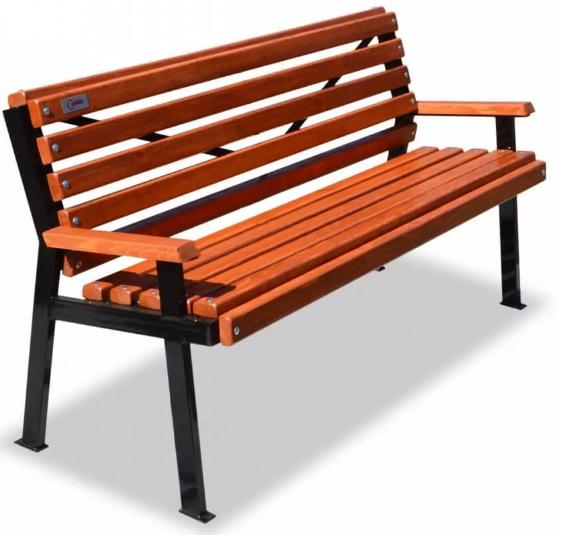 Скамейка устанавливается на дворовых территориях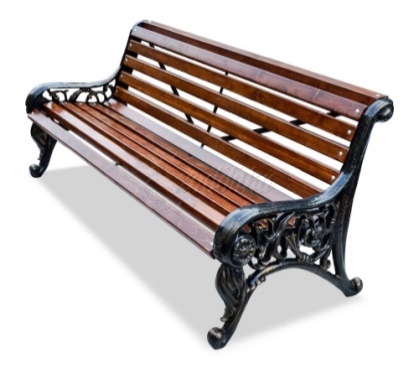 Лавка «Парковая» устанавливается на территориях общего пользованияУрныУрны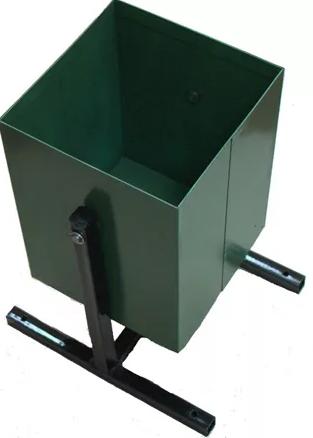 Урна устанавливается на дворовых территориях 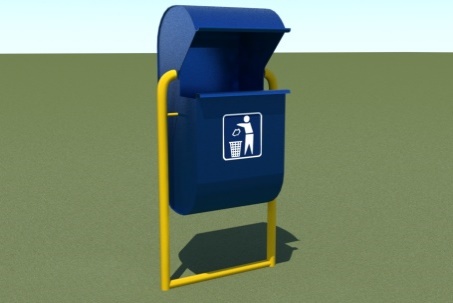 Урна устанавливается на территориях общего пользования№ ппОбоснованиеНаименованиеЕд. изм.Стоимость единицы, руб.Стоимость единицы, руб.Стоимость единицы, руб.Стоимость единицы, руб.№ ппОбоснованиеНаименованиеЕд. изм.Всегов том числев том числев том числе№ ппОбоснованиеНаименованиеЕд. изм.ВсегоОсн.З/пЭк.МашЗ/пМех12346789Раздел 1. Устройство асфальтобетонных покрытийРаздел 1. Устройство асфальтобетонных покрытийРаздел 1. Устройство асфальтобетонных покрытийРаздел 1. Устройство асфальтобетонных покрытийРаздел 1. Устройство асфальтобетонных покрытийРаздел 1. Устройство асфальтобетонных покрытийРаздел 1. Устройство асфальтобетонных покрытийРаздел 1. Устройство асфальтобетонных покрытийБортовые камниБортовые камниБортовые камниБортовые камниБортовые камниБортовые камниБортовые камниБортовые камни1.ФЕРр68-14-1
Приказ Минстроя России от 30.12.2016 №1039/прРазборка бортовых камней: на бетонном основании100 м1478,92589,77889,1594,562.ФЕР27-02-010-02
Приказ Минстроя России от 30.12.2016 №1039/прУстановка бортовых камней бетонных: при других видах покрытий (п.8.7.1 При ремонтно-строитель-ных работах и работах по реконструкции объектов капитального строительства (аналогичных техно-логическим процессам в новом строительстве, в том числе по возведению новых конструктивных эле-ментов) ОЗП=1,15; ЭМ=1,25 к расх.; ЗПМ=1,25; ТЗ=1,15; ТЗМ=1,25)100 м4528,71740,1998,4812,053.ФССЦ-05.2.03.03-0031
Приказ Минстроя России от 30.12.2016 №1039/прКамни бортовые: БР 100.20.8 /бетон В22,5 (М300), объем 0,016 м3/ (ГОСТ 6665-91)шт.22,364.ФССЦ-05.2.03.03-0032
Приказ Минстроя России от 30.12.2016 №1039/прКамни бортовые: БР 100.30.15 /бетон В30 (М400), объем 0,052 м3/ (ГОСТ 6665-91)шт.63,125.ФССЦпг-01-01-01-043
Приказ Минстроя России от 30.12.2016 №1039/прПогрузо-разгрузочные работы при автомобильных перевозках: Погрузка мусора строительного с погрузкой экскаваторами емкостью ковша до 0,5 м31 т груза3,283,286.ФССЦпг-03-21-01-003
Приказ Минстроя России от 30.12.2016 №1039/прПеревозка грузов автомобилями-самосвалами грузо-подъемностью 10 т работающих вне карьера на рас-стояние: I класс груза до 3 км1 т груза4,84,8Проезды Проезды Проезды Проезды Проезды Проезды Проезды Проезды 7.ФЕРр68-9-2
Приказ Минстроя России от 30.12.2016 №1039/прИсправление профиля оснований: щебеночных без добавления нового материала1000 м26742,25706,185975,07739,648.ФЕР27-04-007-01
Приказ Минстроя России от 30.12.2016 №1039/прУстройство оснований толщиной 15 см из щебня фракции 40-70 мм при укатке каменных материалов с пределом прочности на сжатие до 68,6 МПа (700 кгс/см2): однослойных (п.8.7.1 При ремонтно-стро-ительных работах и работах по реконструкции объектов капитального строительства (аналогичных технологическим процессам в новом строительстве, в том числе по возведению новых конструктивных элементов) ОЗП=1,15; ЭМ=1,25 к расх.; ЗПМ=1,25; ТЗ=1,15; ТЗМ=1,25)1000 м225530,39347,254695,54588,749.ФЕР27-06-020-01
Приказ Минстроя России от 30.12.2016 №1039/прУстройство покрытия толщиной 4 см из горячих асфальтобетонных смесей плотных мелкозернистых типа АБВ, плотность каменных материалов: 2,5-2,9 т/м3 (п.8.7.1 При ремонтно-строительных работах и работах по реконструкции объектов капитального строительства (аналогичных технологическим про-цессам в новом строительстве, в том числе по воз-ведению новых конструктивных элементов) ОЗП=1,15; ЭМ=1,25 к расх.; ЗПМ=1,25; ТЗ=1,15; ТЗМ=1,25)1000 м23636,1423,722981,71328,7610.ФССЦ-01.2.01.02-0001
Приказ Минстроя России от 30.12.2016 №1039/прБитум горячийт1946,9111.ФССЦ-04.2.01.01-0036
Приказ Минстроя России от 30.12.2016 №1039/прСмеси асфальтобетонные дорожные, аэродромные и асфальтобетон (горячие для плотного асфальтобе-тона мелко и крупнозернистые, песчаные), марка: II, тип Бт512,4Тротуары и площадки перед подъездамиТротуары и площадки перед подъездамиТротуары и площадки перед подъездамиТротуары и площадки перед подъездамиТротуары и площадки перед подъездамиТротуары и площадки перед подъездамиТротуары и площадки перед подъездамиТротуары и площадки перед подъездами12.ФЕР01-01-014-05
Приказ Минстроя России от 30.12.2016 №1039/прРазработка грунта с погрузкой на автомобили-само-свалы экскаваторами с ковшом вместимостью: 0,25 м3, группа грунтов 2 (п.8.7.1 При ремонтно-строительных работах и работах по реконструкции объектов капитального строительства (аналогичных технологическим процессам в новом строительстве, в том числе по возведению новых конструктивных элементов) ОЗП=1,15; ЭМ=1,25 к расх.; ЗПМ=1,25; ТЗ=1,15; ТЗМ=1,25)1000 м37944,65280,957659,361306,313.ФССЦпг-03-21-01-003
Приказ Минстроя России от 30.12.2016 №1039/прПеревозка грузов автомобилями-самосвалами грузо-подъемностью 10 т работающих вне карьера на расстояние: I класс груза до 3 км1 т груза4,84,814.ФЕР27-07-002-01
Приказ Минстроя России от 30.12.2016 №1039/прУстройство оснований толщиной 12 см под тротуары из кирпичного или известнякового щебня (п.8.7.1 При ремонтно-строительных работах и работах по реконструкции объектов капитального строительства (аналогичных технологическим процессам в новом строительстве, в том числе по возведению новых конструктивных элементов) ОЗП=1,15; ЭМ=1,25 к расх.; ЗПМ=1,25; ТЗ=1,15; ТЗМ=1,25)100 м2602,53255,29342,3643,7515.ФССЦ-02.2.05.04-0088
Приказ Минстроя России от 30.12.2016 №1039/прЩебень из природного камня для строительных работ марка: 600, фракция 20-40 ммм3108,616.ФЕР27-07-001-01
Приказ Минстроя России от 30.12.2016 №1039/прУстройство асфальтобетонных покрытий дорожек и тротуаров однослойных из литой мелкозернистой асфальто-бетонной смеси толщиной 3 см (п.8.7.1 При ремонтно-строительных работах и работах по реконструкции объектов капитального строительства (аналогичных технологическим процессам в новом строительстве, в том числе по возведению новых конструктивных элементов) ОЗП=1,15; ЭМ=1,25 к расх.; ЗПМ=1,25; ТЗ=1,15; ТЗМ=1,25)100 м2334,49161,5371,56117.ФССЦ-02.3.01.02-0015
Приказ Минстроя России от 30.12.2016 №1039/прПесок природный для строительных: работ среднийм355,2618.ФССЦ-04.2.01.01-0036
Приказ Минстроя России от 30.12.2016 №1039/прСмеси асфальтобетонные дорожные, аэродромные и асфальтобетон (горячие для плотного асфальтобе-тона мелко и крупнозернистые, песчаные), марка: II, тип Бт512,419.ФЕР27-07-002-01
Приказ Минстроя России от 30.12.2016 №1039/прУстройство оснований толщиной 12 см под тротуары из кирпичного или известнякового щебня (п.8.7.1 При ремонтно-строительных работах и работах по реконструкции объектов капитального строительства (аналогичных технологическим процессам в новом строительстве, в том числе по возведению новых конструктивных элементов) ОЗП=1,15; ЭМ=1,25 к расх.; ЗПМ=1,25; ТЗ=1,15; ТЗМ=1,25)100 м2602,53255,29342,3643,7520.ФССЦ-02.2.05.04-0088
Приказ Минстроя России от 30.12.2016 №1039/прЩебень из природного камня для строительных работ марка: 600, фракция 20-40 ммм3108,621.ФЕР27-07-001-01
Приказ Минстроя России от 30.12.2016 №1039/прУстройство асфальтобетонных покрытий дорожек и тротуаров однослойных из литой мелкозернистой асфальтобетонной смеси толщиной 3 см (п.8.7.1 При ремонтно-строительных работах и работах по рекон-струкции объектов капитального строительства (ана-логичных технологическим процессам в новом строительстве, в том числе по возведению новых конструктивных элементов) ОЗП=1,15; ЭМ=1,25 к расх.; ЗПМ=1,25; ТЗ=1,15; ТЗМ=1,25)100 м2334,49161,5371,56122.ФССЦ-02.3.01.02-0015
Приказ Минстроя России от 30.12.2016 №1039/прПесок природный для строительных: работ среднийм355,2623.ФССЦ-04.2.01.01-0036
Приказ Минстроя России от 30.12.2016 №1039/прСмеси асфальтобетонные дорожные, аэродромные и асфальтобетон (горячие для плотного асфальтобе-тона мелко и крупнозернистые, песчаные), марка: II, тип Бт512,4Раздел 2. ОсвещениеРаздел 2. ОсвещениеРаздел 2. ОсвещениеРаздел 2. ОсвещениеРаздел 2. ОсвещениеРаздел 2. ОсвещениеРаздел 2. ОсвещениеРаздел 2. Освещение24.ФЕР33-04-003-01
Приказ Минстроя России от 30.12.2016 №1039/прУстановка железобетонных опор ВЛ 0,38; 6-10 кВ с траверсами без приставок: одностоечных (п.8.7.1 При ремонтно-строительных работах и работах по реконструкции объектов капитального строительства (аналогичных технологическим процессам в новом строительстве, в том числе по возведению новых конструктивных элементов) ОЗП=1,15; ЭМ=1,25 к расх.; ЗПМ=1,25; ТЗ=1,15; ТЗМ=1,25)шт.235,0138,72150,6814,0625.ФЕР33-04-003-02
Приказ Минстроя России от 30.12.2016 №1039/прУстановка железобетонных опор ВЛ 0,38; 6-10 кВ с траверсами без приставок: одностоечных с одним подкосом (п.8.7.1 При ремонтно-строительных ра-ботах и работах по реконструкции объектов капи-тального строительства (аналогичных технологи-ческим процессам в новом строительстве, в том числе по возведению новых конструктивных эле-ментов) ОЗП=1,15; ЭМ=1,25 к расх.; ЗПМ=1,25; ТЗ=1,15; ТЗМ=1,25)шт.481,0580,49354,9532,7826.ФССЦ-05.1.02.07-0068
Приказ Минстроя России от 30.12.2016 №1039/прСтойка опоры: СВ 105-3,5 /бетон В30 (М400), объем 0,47 м3, расход арматуры 59,06 кг/ (серия 3.407.1-143 вып. 7)шт.1497,9627.ФЕР33-04-016-02
Приказ Минстроя России от 30.12.2016 №1039/прРазвозка конструкций и материалов опор ВЛ 0,38-10 кВ по трассе: одностоечных железобетонных опор
(п.8.7.1 При ремонтно-строительных работах и ра-ботах по реконструкции объектов капитального ст-роительства (аналогичных технологическим процес-сам в новом строительстве, в том числе по возве-дению новых конструктивных элементов) ОЗП=1,15; ЭМ=1,25 к расх.; ЗПМ=1,25; ТЗ=1,15; ТЗМ=1,25)шт.61,324,1357,198,128.ФЕР33-04-016-05
Приказ Минстроя России от 30.12.2016 №1039/прРазвозка конструкций и материалов опор ВЛ 0,38-10 кВ по трассе: материалов оснастки одностоечных опор (п.8.7.1 При ремонтно-строительных работах и работах по реконструкции объектов капитального строительства (аналогичных технологическим про-цессам в новом строительстве, в том числе по воз-ведению новых конструктивных элементов) ОЗП=1,15; ЭМ=1,25 к расх.; ЗПМ=1,25; ТЗ=1,15; ТЗМ=1,25)шт.16,112,3513,762,3629.ФЕР33-04-016-06
Приказ Минстроя России от 30.12.2016 №1039/прРазвозка конструкций и материалов опор ВЛ 0,38-10 кВ по трассе: материалов оснастки сложных опор
(п.8.7.1 При ремонтно-строительных работах и работах по реконструкции объектов капитального строительства (аналогичных технологическим процессам в новом строительстве, в том числе по возведению новых конструктивных элементов) ОЗП=1,15; ЭМ=1,25 к расх.; ЗПМ=1,25; ТЗ=1,15; ТЗМ=1,25)шт.18,542,8215,722,730.ФЕР33-04-017-02
Приказ Минстроя России от 30.12.2016 №1039/прПодвеска самонесущих изолированных проводов (СИП-2А) напряжением от 0,4 кВ до 1 кВ (со сня-тием напряжения) при количестве 29 опор: без ис-пользования автогидроподъемника(п.8.7.1 При ре-монтно-строительных работах и работах по рекон-струкции объектов капитального строительства (аналогичных технологическим процессам в новом строительстве, в том числе по возведению новых конструктивных элементов) ОЗП=1,15; ЭМ=1,25 к расх.; ЗПМ=1,25; ТЗ=1,15; ТЗМ=1,25)1000 м10238,531486,591316,2186,5431.ФССЦ-20.1.01.08-0012
Приказ Минстроя России от 30.12.2016 №1039/прЗажим ответвительный с прокалыванием изоляции (СИП): EP95-13100 шт.313332.ФССЦ-20.1.01.01-0003
Приказ Минстроя России от 30.12.2016 №1039/прЗажим анкерный (СИП): PA 1500100 шт.954033.ФССЦ-21.2.01.01-0068
Приказ Минстроя России от 30.12.2016 №1039/прПровода самонесущие изолированные для воздуш-ных линий электропередачи с алюминиевыми жи-лами марки: СИП-4 4х50-0,6/1,01000 м22999,1834.ФЕР33-04-014-02
Приказ Минстроя России от 30.12.2016 №1039/прУстановка светильников: с лампами люминесцент-ными (п.8.7.1 При ремонтно-строительных работах и работах по реконструкции объектов капитального строительства (аналогичных технологическим про-цессам в новом строительстве, в том числе по возве-дению новых конструктивных элементов) ОЗП=1,15; ЭМ=1,25 к расх.; ЗПМ=1,25; ТЗ=1,15; ТЗМ=1,25)шт.115,1123,3391,2611,6635.ФССЦ-07.2.02.02-0066
Приказ Минстроя России от 30.12.2016 №1039/прКронштейн для консольных и подвесных светиль-ников, серия 1 (Стандарт), марка: 1.К1-1,2-0,5-П2-ц (ТАНС.41.061.000)шт.493,1336.ФССЦ-20.3.03.07-0011
Приказ Минстроя России от 30.12.2016 №1039/прСветильник автомагистральный GM: C35-14-32-CG-65-LST-К (1 модуль)шт.950,2937.ФЕРм08-02-370-01
Приказ Минстроя России от 30.12.2016 №1039/прЩиток до трех групп, устанавливаемый в: обхват колонншт.32,999,0317,772,5138.ФССЦ-62.1.02.23-0032
Приказ Минстроя России от 30.12.2016 №1039/прЯщик управления освещением ЯОУ8501 ВУХЛЗшт.3633,44Раздел 3. МАФРаздел 3. МАФРаздел 3. МАФРаздел 3. МАФРаздел 3. МАФРаздел 3. МАФРаздел 3. МАФРаздел 3. МАФ39.ФЕР09-08-001-01приминительноПриказ Минстроя России от 30.12.2016 №1039/прУстановка металлических столбов высотой до 4 м: с погружением в бетонное основание (п.8.7.1 При ре-монтно-строительных работах и работах по реконст-рукции объектов капитального строительства (анало-гичных технологическим процессам в новом строи-тельстве, в том числе по возведению новых конст-руктивных элементов) ОЗП=1,15; ЭМ=1,25; ЗПМ=1,25; ТЗ=1,15; ТЗМ=1,25)100 м34871,42349,614288,71351,4840.ФССЦ-04.1.02.01-0003
Приказ Минстроя России от 30.12.2016 №1039/прБетон мелкозернистый, класс: В7,5 (М100)м3466,9741.ФССЦ-15.2.03.04-0016
Приказ Минстроя России от 30.12.2016 №1039/прСкамья бульварная со спинкой и без подлокотников БС-4шт.890,3842.ФССЦ-15.2.03.06-0013
Приказ Минстроя России от 30.12.2016 №1039/прУрна металлическая опрокидывающаясяшт.524,2№ п/пНаименование дворовой территории, подлежащей благоустройству в рамках муниципальной программыПеречень мероприятий, предусмотренных в рамках синхронизации с другими муниципальными программами 1.г.Пугачев, Первый микрорайон, д.5, д.5/1, д.7капитальный ремонт крыши, час-тичная замена водопроводных и канализационных сетей 2.г.Пугачев, ул.Интернациональная, д.44/60 Револю-ционный проспект, д.262/272, д.252/260, ул.Уриц-кого, д. 29/37, ул.Сени-цы, д. 57/75, д.75/89капитальный ремонт крыши, час-тичная замена водопроводных и канализационных сетей 3.г.Пугачев, ул.Железнодорожная, д.58, д.60капитальный ремонт крыши, час-тичная замена водопроводных и канализационных сетей 4.г.Пугачев, ул.Сеницы, д.3/23, Революционный прос-пект, д.188, д.202капитальный ремонт крыши, час-тичная замена водопроводных и канализационных сетей 5.г.Пугачев, ул.Кутякова, д.15/1, д.15/2, ул.Лесоза-щитная, д.3, д.5капитальный ремонт крыши, час-тичная замена водопроводных и канализационных сетей 6.г.Пугачев, ул.Свободы, д.120/132, ул.Свободы, д.96/118, ул.Коммунистическая, д.86/98 капитальный ремонт крыши, час-тичная замена водопроводных и канализационных сетей 7.г.Пугачев, ул.Ермощенко, 187/1, д.187, ул.Октябрьская, д.99капитальный ремонт крыши, час-тичная замена водопроводных и канализационных сетей 8.г.Пугачев, ул.Топорковская, д.48/58капитальный ремонт крыши, час-тичная замена водопроводных и канализационных сетей 9.г.Пугачев, ул.Ермощенко, д.185/1, д.185капитальный ремонт крыши, час-тичная замена водопроводных и канализационных сетей 10.г.Пугачев, ул.Вокзальная, д.4, д. 2/1, д.2/2, д.6, д.10, д.10/1капитальный ремонт крыши, час-тичная замена водопроводных и канализационных сетей 11.г.Пугачев, ул.Ермощенко, д.179/2капитальный ремонт крыши, час-тичная замена водопроводных и канализационных сетей 12.г.Пугачев, ул.Кутякова, д.64. д.66, ул.Ермощенко, д.181капитальный ремонт крыши, час-тичная замена водопроводных и канализационных сетей 13.г.Пугачев, ул.Ермощенко, д.181/1, д.183, д.183/1капитальный ремонт крыши, час-тичная замена водопроводных и канализационных сетей 14.г.Пугачев, ул.Рабочая, д.1, ул.Комарова, д.1, д.2капитальный ремонт крыши, час-тичная замена водопроводных и канализационных сетей15.г.Пугачев, ул.Урицкого, д.156капитальный ремонт крыши, час-тичная замена водопроводных и канализационных сетей 16.г.Пугачев, ул.53 Дивизии, д.8/2, д.8/3капитальный ремонт крыши, час-тичная замена водопроводных и канализационных сетей 17.г.Пугачев, ул.Комарова, д.10, д.16, д.17, д.18, д.19капитальный ремонт крыши, час-тичная замена водопроводных и канализационных сетей 18.г.Пугачев, ул.Оренбургская, д.172капитальный ремонт крыши, час-тичная замена водопроводных и канализационных сетей 19.г.Пугачев, тер. Карьер МВД, д.6, д.7капитальный ремонт крыши, час-тичная замена водопроводных и канализационных сетей 20.г.Пугачев, ул.Набережная, д.21/1, д.21/2, д.21/3, д.21/4капитальный ремонт крыши, час-тичная замена водопроводных и канализационных сетей 21.г.Пугачев, ул.Ермощенко, д. 158капитальный ремонт крыши, час-тичная замена водопроводных и канализационных сетей22.г.Пугачев, ул.53 Дивизии, д.8/4, д.8/5капитальный ремонт крыши, час-тичная замена водопроводных и канализационных сетей Наименование подпрограммыОтветственный исполнитель (соисполнитель, участник)Источники финансового обеспеченияРаспределение объема денежных средств в период реализации подпрограммы, руб.Распределение объема денежных средств в период реализации подпрограммы, руб.Распределение объема денежных средств в период реализации подпрограммы, руб.Распределение объема денежных средств в период реализации подпрограммы, руб.Распределение объема денежных средств в период реализации подпрограммы, руб.Распределение объема денежных средств в период реализации подпрограммы, руб.Распределение объема денежных средств в период реализации подпрограммы, руб.Распределение объема денежных средств в период реализации подпрограммы, руб.Наименование подпрограммыОтветственный исполнитель (соисполнитель, участник)Источники финансового обеспеченияВсего2018201920232024подпрограмма №1 «Благоустройство дворовых терри-торий муниципа-льного образова-ния города Пуга-чева Саратовской области на 2018-2024 годы»отдел строитель-ства и архитек-туры администра-ции Пугачевского муниципального района Саратов-ской областиВСЕГО85952760,319633425,096604417,041055298,181715667,5238346952,4815112000,013485000,0подпрограмма №1 «Благоустройство дворовых терри-торий муниципа-льного образова-ния города Пуга-чева Саратовской области на 2018-2024 годы»отдел строитель-ства и архитек-туры администра-ции Пугачевского муниципального района Саратов-ской областиМБ1470419,02211875,17114306,67186204,18958033,000,00,00,0подпрограмма №1 «Благоустройство дворовых терри-торий муниципа-льного образова-ния города Пуга-чева Саратовской области на 2018-2024 годы»отдел строитель-ства и архитек-туры администра-ции Пугачевского муниципального района Саратов-ской областиОБ (прогнозно)2537586,311036370,49129802,2017381,8815152,69766939,05302240,0269700,0подпрограмма №1 «Благоустройство дворовых терри-торий муниципа-льного образова-ния города Пуга-чева Саратовской области на 2018-2024 годы»отдел строитель-ства и архитек-туры администра-ции Пугачевского муниципального района Саратов-ской областиФБ (прогнозно)81944754,988385179,436360308,17851712,12742481,8337580013,4314809760,013215300,0подпрограмма №1 «Благоустройство дворовых терри-торий муниципа-льного образова-ния города Пуга-чева Саратовской области на 2018-2024 годы»отдел строитель-ства и архитек-туры администра-ции Пугачевского муниципального района Саратов-ской областиВС (прогнозно)0,00,00,00,00,00,00,00,0подпрограмма №2 «Благоустройство общественных территорий муни-ципального обра-зования города Пугачева Сара-товской области на 2018-2024 годы»отдел строитель-ства и архитек-туры администра-ции Пугачевского муниципального района Саратов-ской областиВСЕГО169711135,775874289,7111764011,1510527140,915833903,0088991791,0029700000,017000000,0подпрограмма №2 «Благоустройство общественных территорий муни-ципального обра-зования города Пугачева Сара-товской области на 2018-2024 годы»отдел строитель-ства и архитек-туры администра-ции Пугачевского муниципального района Саратов-ской областиМБ2637744,06649864,601342561,55447184,91198133,000,00,00,0подпрограмма №2 «Благоустройство общественных территорий муни-ципального обра-зования города Пугачева Сара-товской области на 2018-2024 годы»отдел строитель-ства и архитек-туры администра-ции Пугачевского муниципального района Саратов-ской областиОБ (прогнозно)3811266,11574686,77208429,00201599,12112715,401779835,82594000,0340000,0подпрограмма №2 «Благоустройство общественных территорий муни-ципального обра-зования города Пугачева Сара-товской области на 2018-2024 годы»отдел строитель-ства и архитек-туры администра-ции Пугачевского муниципального района Саратов-ской областиФБ (прогнозно)163242125,604649738,3410213020,609878356,885523054,6087211955,1829106000,016660000,0подпрограмма №2 «Благоустройство общественных территорий муни-ципального обра-зования города Пугачева Сара-товской области на 2018-2024 годы»отдел строитель-ства и архитек-туры администра-ции Пугачевского муниципального района Саратов-ской областиВС (прогнозно)0,00,00,00,00,00,00,00,0подпрограмма №3 «Благоустройство центральной части города Пугачева Саратовской области»отдел строитель-ства и архитек-туры администра-ции Пугачевского муниципального района Саратов-ской областиВСЕГО107865000,000,00,070695000,0037170000,000,00,00,0подпрограмма №3 «Благоустройство центральной части города Пугачева Саратовской области»отдел строитель-ства и архитек-туры администра-ции Пугачевского муниципального района Саратов-ской областиМБ865000,000,00,0695000,00170000,000,00,00,0подпрограмма №3 «Благоустройство центральной части города Пугачева Саратовской области»отдел строитель-ства и архитек-туры администра-ции Пугачевского муниципального района Саратов-ской областиОБ (прогнозно)37000000,000,00,00,037000000,000,00,00,0подпрограмма №3 «Благоустройство центральной части города Пугачева Саратовской области»отдел строитель-ства и архитек-туры администра-ции Пугачевского муниципального района Саратов-ской областиФБ (прогнозно)70000000,000,00,070000000,000,00,00,00,0подпрограмма №3 «Благоустройство центральной части города Пугачева Саратовской области»отдел строитель-ства и архитек-туры администра-ции Пугачевского муниципального района Саратов-ской областиВС (прогнозно)0,00,00,00,00,00,00,00,0Всего по программе:363508896,0815507714,8018368428,1982277439,0944719570,52127338743,4844812000,030485000,0Наименование подпрограммы-Благоустройство центральной части города Пугачева Саратовской области (далее – подпрограмма № 3);Ответственный исполнитель подпрограммы-отдел строительства и архитектуры администрации Пугачевского муниципального района;Соисполнители подпрограммы-отдел жилищно-коммунальнойполитики, транспорта и связи администрации Пугачевского муниципального района;Участники подпрограммы-отдел строительства и архитектуры администрации Пуга-чевского муниципального района;проектная организация, выполняющая проектно-изыска-тельские работы (по результату конкурса);государственное автономное учреждение «Саратовский ре-гиональный центр экспертизы в строительстве», выполняю-щее государственную экспертизу по проверки сметной доку-ментации (по согласованию);организация, выполняющая строительный контроль за вы-полнением работ по благоустройству (по результату элект-ронного аукциона) и по прямым договорам (по согласо-ванию); подрядные организации, выполняющие работы по благо-устройству (по результату электронного аукциона) и по прямым договорам (по согласованию);добровольцы (волонтеры) (по согласованию);Цели подпрограммы-повышение уровня благоустройства центральной части города Пугачева Саратовской области;Задачи подпрограммы-создание условий для повышения уровня благоустройства центральной части города Пугачева Саратовской области;Целевые индикаторы и показатели подпрограммы-количество благоустроенных общественных территорий -2 единицы;Этапы и сроки реализации подпрограммы-2020 год;Финансовое обеспечение подпрограммы-всего по подпрограмме № 3: 107865000,00 руб. (прогнозно), в том числе: федеральный бюджет (прогнозно) – 70000000,00 руб., областной бюджет (прогнозно) – 37000000,00 бюджет муниципального образования города Пугачева – 865000,0 руб.; (внесены изменения постановлением от 22.07.2021г. №848…)2020 год: всего (прогнозно) – 70695000,0 руб., в том числе федеральный бюджет (прогнозно) – 70000000,0 руб., бюджет муниципального образования города Пугачева – 695000,0 руб.;2021 год: всего – 37170000,00 руб., в том числе областной бюджет (прогнозно) – 37000000,00 руб., бюджет муниципального образования города Пугачева – 170000,00 руб.; (внесены изменения постановлением от 22.07.2021г. №848…)Ожидаемые конечные результаты реализации подпрограммы-увеличение количества благоустроенных общественных территорий на 2 единицы.